Kính gửi: Ngân hàng TMCP Nam Á – TTKD/CN/PGD:…………………..………………………………../To: Nam A Commercial Joint Stock Bank – BranchSố.: …………….…(Số:CIF/Năm/Mã Đơn vị)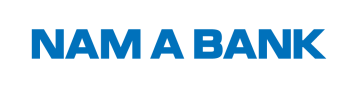 No.                         (CIF No/Year/Branch)                   GIẤY ĐỀ NGHỊ THAY ĐỔI, BỔ SUNG THÔNG TIN APPLICATION FOR CHANGES AND ADDITIONAL INFORMATIONTên tổ chức/Organization’s name:.....................................................................................................................Mã khách hàng/CIF........................................................................................................................................ Đề nghị Ngân hàng TMCP Nam Á thay đổi thông tin của tôi theo chi tiết sau:/ Please request Nam A Commercial Joint Stock Bank to change my information according to the following details:Tên tổ chức/Organization’s name:.....................................................................................................................Mã khách hàng/CIF........................................................................................................................................ Đề nghị Ngân hàng TMCP Nam Á thay đổi thông tin của tôi theo chi tiết sau:/ Please request Nam A Commercial Joint Stock Bank to change my information according to the following details:Tên tổ chức/Organization’s name:.....................................................................................................................Mã khách hàng/CIF........................................................................................................................................ Đề nghị Ngân hàng TMCP Nam Á thay đổi thông tin của tôi theo chi tiết sau:/ Please request Nam A Commercial Joint Stock Bank to change my information according to the following details:Tên tổ chức/Organization’s name:.....................................................................................................................Mã khách hàng/CIF........................................................................................................................................ Đề nghị Ngân hàng TMCP Nam Á thay đổi thông tin của tôi theo chi tiết sau:/ Please request Nam A Commercial Joint Stock Bank to change my information according to the following details:Tên tổ chức/Organization’s name:.....................................................................................................................Mã khách hàng/CIF........................................................................................................................................ Đề nghị Ngân hàng TMCP Nam Á thay đổi thông tin của tôi theo chi tiết sau:/ Please request Nam A Commercial Joint Stock Bank to change my information according to the following details:Tên tổ chức/Organization’s name:.....................................................................................................................Mã khách hàng/CIF........................................................................................................................................ Đề nghị Ngân hàng TMCP Nam Á thay đổi thông tin của tôi theo chi tiết sau:/ Please request Nam A Commercial Joint Stock Bank to change my information according to the following details:Tên tổ chức/Organization’s name:.....................................................................................................................Mã khách hàng/CIF........................................................................................................................................ Đề nghị Ngân hàng TMCP Nam Á thay đổi thông tin của tôi theo chi tiết sau:/ Please request Nam A Commercial Joint Stock Bank to change my information according to the following details:Tên tổ chức/Organization’s name:.....................................................................................................................Mã khách hàng/CIF........................................................................................................................................ Đề nghị Ngân hàng TMCP Nam Á thay đổi thông tin của tôi theo chi tiết sau:/ Please request Nam A Commercial Joint Stock Bank to change my information according to the following details:Tên tổ chức/Organization’s name:.....................................................................................................................Mã khách hàng/CIF........................................................................................................................................ Đề nghị Ngân hàng TMCP Nam Á thay đổi thông tin của tôi theo chi tiết sau:/ Please request Nam A Commercial Joint Stock Bank to change my information according to the following details:Tên tổ chức/Organization’s name:.....................................................................................................................Mã khách hàng/CIF........................................................................................................................................ Đề nghị Ngân hàng TMCP Nam Á thay đổi thông tin của tôi theo chi tiết sau:/ Please request Nam A Commercial Joint Stock Bank to change my information according to the following details:Tên tổ chức/Organization’s name:.....................................................................................................................Mã khách hàng/CIF........................................................................................................................................ Đề nghị Ngân hàng TMCP Nam Á thay đổi thông tin của tôi theo chi tiết sau:/ Please request Nam A Commercial Joint Stock Bank to change my information according to the following details:Tên tổ chức/Organization’s name:.....................................................................................................................Mã khách hàng/CIF........................................................................................................................................ Đề nghị Ngân hàng TMCP Nam Á thay đổi thông tin của tôi theo chi tiết sau:/ Please request Nam A Commercial Joint Stock Bank to change my information according to the following details:Tên tổ chức/Organization’s name:.....................................................................................................................Mã khách hàng/CIF........................................................................................................................................ Đề nghị Ngân hàng TMCP Nam Á thay đổi thông tin của tôi theo chi tiết sau:/ Please request Nam A Commercial Joint Stock Bank to change my information according to the following details:Tên tổ chức/Organization’s name:.....................................................................................................................Mã khách hàng/CIF........................................................................................................................................ Đề nghị Ngân hàng TMCP Nam Á thay đổi thông tin của tôi theo chi tiết sau:/ Please request Nam A Commercial Joint Stock Bank to change my information according to the following details:Tên tổ chức/Organization’s name:.....................................................................................................................Mã khách hàng/CIF........................................................................................................................................ Đề nghị Ngân hàng TMCP Nam Á thay đổi thông tin của tôi theo chi tiết sau:/ Please request Nam A Commercial Joint Stock Bank to change my information according to the following details:Tên tổ chức/Organization’s name:.....................................................................................................................Mã khách hàng/CIF........................................................................................................................................ Đề nghị Ngân hàng TMCP Nam Á thay đổi thông tin của tôi theo chi tiết sau:/ Please request Nam A Commercial Joint Stock Bank to change my information according to the following details:THAY ĐỔI THÔNG TIN TỔ CHỨC (CHỦ TÀI KHOẢN)/CHANGE OF THE ORGANIZATION’S INFORMATION (ACCOUNT HOLDER)THAY ĐỔI THÔNG TIN TỔ CHỨC (CHỦ TÀI KHOẢN)/CHANGE OF THE ORGANIZATION’S INFORMATION (ACCOUNT HOLDER)THAY ĐỔI THÔNG TIN TỔ CHỨC (CHỦ TÀI KHOẢN)/CHANGE OF THE ORGANIZATION’S INFORMATION (ACCOUNT HOLDER)THAY ĐỔI THÔNG TIN TỔ CHỨC (CHỦ TÀI KHOẢN)/CHANGE OF THE ORGANIZATION’S INFORMATION (ACCOUNT HOLDER)THAY ĐỔI THÔNG TIN TỔ CHỨC (CHỦ TÀI KHOẢN)/CHANGE OF THE ORGANIZATION’S INFORMATION (ACCOUNT HOLDER)THAY ĐỔI THÔNG TIN TỔ CHỨC (CHỦ TÀI KHOẢN)/CHANGE OF THE ORGANIZATION’S INFORMATION (ACCOUNT HOLDER)THAY ĐỔI THÔNG TIN TỔ CHỨC (CHỦ TÀI KHOẢN)/CHANGE OF THE ORGANIZATION’S INFORMATION (ACCOUNT HOLDER)THAY ĐỔI THÔNG TIN TỔ CHỨC (CHỦ TÀI KHOẢN)/CHANGE OF THE ORGANIZATION’S INFORMATION (ACCOUNT HOLDER)THAY ĐỔI THÔNG TIN TỔ CHỨC (CHỦ TÀI KHOẢN)/CHANGE OF THE ORGANIZATION’S INFORMATION (ACCOUNT HOLDER)THAY ĐỔI THÔNG TIN TỔ CHỨC (CHỦ TÀI KHOẢN)/CHANGE OF THE ORGANIZATION’S INFORMATION (ACCOUNT HOLDER)THAY ĐỔI THÔNG TIN TỔ CHỨC (CHỦ TÀI KHOẢN)/CHANGE OF THE ORGANIZATION’S INFORMATION (ACCOUNT HOLDER)THAY ĐỔI THÔNG TIN TỔ CHỨC (CHỦ TÀI KHOẢN)/CHANGE OF THE ORGANIZATION’S INFORMATION (ACCOUNT HOLDER)THAY ĐỔI THÔNG TIN TỔ CHỨC (CHỦ TÀI KHOẢN)/CHANGE OF THE ORGANIZATION’S INFORMATION (ACCOUNT HOLDER)THAY ĐỔI THÔNG TIN TỔ CHỨC (CHỦ TÀI KHOẢN)/CHANGE OF THE ORGANIZATION’S INFORMATION (ACCOUNT HOLDER)Tên tổ chức/ Organization’s nameTên tổ chức/ Organization’s nameTên tổ chức/ Organization’s nameTên tổ chức/ Organization’s nameTên tổ chức/ Organization’s nameTên nước ngoài/Foreign  nameTên nước ngoài/Foreign  nameTên nước ngoài/Foreign  nameTên nước ngoài/Foreign  nameTên nước ngoài/Foreign  nameTên viết tắt/Short nameTên viết tắt/Short nameTên viết tắt/Short nameTên viết tắt/Short nameTên viết tắt/Short nameMã số thuế/Tax codeMã số thuế/Tax codeMã số thuế/Tax codeMã số thuế/Tax codeMã số thuế/Tax codeLoại GTXMTT/Type of information verification documentsLoại GTXMTT/Type of information verification documentsLoại GTXMTT/Type of information verification documentsLoại GTXMTT/Type of information verification documentsLoại GTXMTT/Type of information verification documents ĐKDN/Business registration certificate       GPĐT/Investment license       GPTL/Establishment license          Khác/Other…...... ĐKDN/Business registration certificate       GPĐT/Investment license       GPTL/Establishment license          Khác/Other…...... ĐKDN/Business registration certificate       GPĐT/Investment license       GPTL/Establishment license          Khác/Other…...... ĐKDN/Business registration certificate       GPĐT/Investment license       GPTL/Establishment license          Khác/Other…...... ĐKDN/Business registration certificate       GPĐT/Investment license       GPTL/Establishment license          Khác/Other…...... ĐKDN/Business registration certificate       GPĐT/Investment license       GPTL/Establishment license          Khác/Other…...... ĐKDN/Business registration certificate       GPĐT/Investment license       GPTL/Establishment license          Khác/Other…...... ĐKDN/Business registration certificate       GPĐT/Investment license       GPTL/Establishment license          Khác/Other…......Số GTXMTT/ Information verification documents no.Số GTXMTT/ Information verification documents no.Số GTXMTT/ Information verification documents no.Số GTXMTT/ Information verification documents no.Số GTXMTT/ Information verification documents no.Ngày hết hiệu lực GTXMTT /Expiry date of information verification documentsNgày hết hiệu lực GTXMTT /Expiry date of information verification documentsNgày hết hiệu lực GTXMTT /Expiry date of information verification documentsNgày hết hiệu lực GTXMTT /Expiry date of information verification documentsNgày hết hiệu lực GTXMTT /Expiry date of information verification documentsĐịa chỉ trụ sở chính (theo Giấy ĐKDN)/Headquarters addressĐịa chỉ trụ sở chính (theo Giấy ĐKDN)/Headquarters addressĐịa chỉ trụ sở chính (theo Giấy ĐKDN)/Headquarters addressĐịa chỉ trụ sở chính (theo Giấy ĐKDN)/Headquarters addressĐịa chỉ trụ sở chính (theo Giấy ĐKDN)/Headquarters addressĐịa chỉ giao dịch/Current addressĐịa chỉ giao dịch/Current addressĐịa chỉ giao dịch/Current addressĐịa chỉ giao dịch/Current addressĐịa chỉ giao dịch/Current addressĐịa chỉ Email/EmailĐịa chỉ Email/EmailĐịa chỉ Email/EmailĐịa chỉ Email/EmailĐịa chỉ Email/EmailĐiện thoại/Telephone noĐiện thoại/Telephone noĐiện thoại/Telephone noĐiện thoại/Telephone noĐiện thoại/Telephone noSố Fax/Fax noSố Fax/Fax noSố Fax/Fax noSố Fax/Fax noSố Fax/Fax noNgành nghề kinh doanh chính/Main businessNgành nghề kinh doanh chính/Main businessNgành nghề kinh doanh chính/Main businessNgành nghề kinh doanh chính/Main businessNgành nghề kinh doanh chính/Main businessTrang thông tin điện tử/WebsiteTrang thông tin điện tử/WebsiteTrang thông tin điện tử/WebsiteTrang thông tin điện tử/WebsiteTrang thông tin điện tử/WebsiteTình trạng cư trú/Resident status Tình trạng cư trú/Resident status Tình trạng cư trú/Resident status Tình trạng cư trú/Resident status Tình trạng cư trú/Resident status          Cư trú/ Resident          Không cư trú/ Non - resident         Cư trú/ Resident          Không cư trú/ Non - resident         Cư trú/ Resident          Không cư trú/ Non - resident         Cư trú/ Resident          Không cư trú/ Non - resident         Cư trú/ Resident          Không cư trú/ Non - resident         Cư trú/ Resident          Không cư trú/ Non - resident         Cư trú/ Resident          Không cư trú/ Non - resident         Cư trú/ Resident          Không cư trú/ Non - residentTHAY ĐỔI THÔNG TIN TÀI KHOẢN THANH TOÁN/CHANGE OF THE CURRENT ACCOUNT’S INFORMATIONTHAY ĐỔI THÔNG TIN TÀI KHOẢN THANH TOÁN/CHANGE OF THE CURRENT ACCOUNT’S INFORMATIONTHAY ĐỔI THÔNG TIN TÀI KHOẢN THANH TOÁN/CHANGE OF THE CURRENT ACCOUNT’S INFORMATIONTHAY ĐỔI THÔNG TIN TÀI KHOẢN THANH TOÁN/CHANGE OF THE CURRENT ACCOUNT’S INFORMATIONTHAY ĐỔI THÔNG TIN TÀI KHOẢN THANH TOÁN/CHANGE OF THE CURRENT ACCOUNT’S INFORMATIONTHAY ĐỔI THÔNG TIN TÀI KHOẢN THANH TOÁN/CHANGE OF THE CURRENT ACCOUNT’S INFORMATIONTHAY ĐỔI THÔNG TIN TÀI KHOẢN THANH TOÁN/CHANGE OF THE CURRENT ACCOUNT’S INFORMATIONTHAY ĐỔI THÔNG TIN TÀI KHOẢN THANH TOÁN/CHANGE OF THE CURRENT ACCOUNT’S INFORMATIONTHAY ĐỔI THÔNG TIN TÀI KHOẢN THANH TOÁN/CHANGE OF THE CURRENT ACCOUNT’S INFORMATIONTHAY ĐỔI THÔNG TIN TÀI KHOẢN THANH TOÁN/CHANGE OF THE CURRENT ACCOUNT’S INFORMATIONTHAY ĐỔI THÔNG TIN TÀI KHOẢN THANH TOÁN/CHANGE OF THE CURRENT ACCOUNT’S INFORMATIONTHAY ĐỔI THÔNG TIN TÀI KHOẢN THANH TOÁN/CHANGE OF THE CURRENT ACCOUNT’S INFORMATIONTHAY ĐỔI THÔNG TIN TÀI KHOẢN THANH TOÁN/CHANGE OF THE CURRENT ACCOUNT’S INFORMATIONTHAY ĐỔI THÔNG TIN TÀI KHOẢN THANH TOÁN/CHANGE OF THE CURRENT ACCOUNT’S INFORMATIONSố tài khoản/Account no.	Mở tại/At…………………………………… Loại tiền/Type of currency	Số tài khoản/Account no.	Mở tại/At…………………………………… Loại tiền/Type of currency	Số tài khoản/Account no.	Mở tại/At…………………………………… Loại tiền/Type of currency	Số tài khoản/Account no.	Mở tại/At…………………………………… Loại tiền/Type of currency	Số tài khoản/Account no.	Mở tại/At…………………………………… Loại tiền/Type of currency	Số tài khoản/Account no.	Mở tại/At…………………………………… Loại tiền/Type of currency	Số tài khoản/Account no.	Mở tại/At…………………………………… Loại tiền/Type of currency	Số tài khoản/Account no.	Mở tại/At…………………………………… Loại tiền/Type of currency	Số tài khoản/Account no.	Mở tại/At…………………………………… Loại tiền/Type of currency	Số tài khoản/Account no.	Mở tại/At…………………………………… Loại tiền/Type of currency	Số tài khoản/Account no.	Mở tại/At…………………………………… Loại tiền/Type of currency	Số tài khoản/Account no.	Mở tại/At…………………………………… Loại tiền/Type of currency	Số tài khoản/Account no.	Mở tại/At…………………………………… Loại tiền/Type of currency	Số tài khoản/Account no.	Mở tại/At…………………………………… Loại tiền/Type of currency	Thay đổi tên tài khoản/Account’s nameThay đổi tên tài khoản/Account’s nameThay đổi tên tài khoản/Account’s nameThay đổi tên tài khoản/Account’s nameThay đổi nhận thông báo liên quan đến tài khoản (nếu có) )/Giving information about   account (if any)Thay đổi nhận thông báo liên quan đến tài khoản (nếu có) )/Giving information about   account (if any)Thay đổi nhận thông báo liên quan đến tài khoản (nếu có) )/Giving information about   account (if any)Thay đổi nhận thông báo liên quan đến tài khoản (nếu có) )/Giving information about   account (if any) Văn bản/In writing…………………………………………………..	 Qua số điện thoại/Telephone…………………………...……………	 Email/Email………………………………………………	 Khác/Other………………………………………………………….	. Văn bản/In writing…………………………………………………..	 Qua số điện thoại/Telephone…………………………...……………	 Email/Email………………………………………………	 Khác/Other………………………………………………………….	. Văn bản/In writing…………………………………………………..	 Qua số điện thoại/Telephone…………………………...……………	 Email/Email………………………………………………	 Khác/Other………………………………………………………….	. Văn bản/In writing…………………………………………………..	 Qua số điện thoại/Telephone…………………………...……………	 Email/Email………………………………………………	 Khác/Other………………………………………………………….	. Văn bản/In writing…………………………………………………..	 Qua số điện thoại/Telephone…………………………...……………	 Email/Email………………………………………………	 Khác/Other………………………………………………………….	. Văn bản/In writing…………………………………………………..	 Qua số điện thoại/Telephone…………………………...……………	 Email/Email………………………………………………	 Khác/Other………………………………………………………….	. Văn bản/In writing…………………………………………………..	 Qua số điện thoại/Telephone…………………………...……………	 Email/Email………………………………………………	 Khác/Other………………………………………………………….	. Văn bản/In writing…………………………………………………..	 Qua số điện thoại/Telephone…………………………...……………	 Email/Email………………………………………………	 Khác/Other………………………………………………………….	. Văn bản/In writing…………………………………………………..	 Qua số điện thoại/Telephone…………………………...……………	 Email/Email………………………………………………	 Khác/Other………………………………………………………….	.Nhận sao kê tài khoản/Account statement receivingHình thức nhận/ Method of receiving: Nhận tại Nam A Bank/At Nam A Bank  Nhận qua bưu điện/Via mail  Nhận qua Email/EmailNhận sao kê tài khoản/Account statement receivingHình thức nhận/ Method of receiving: Nhận tại Nam A Bank/At Nam A Bank  Nhận qua bưu điện/Via mail  Nhận qua Email/EmailNhận sao kê tài khoản/Account statement receivingHình thức nhận/ Method of receiving: Nhận tại Nam A Bank/At Nam A Bank  Nhận qua bưu điện/Via mail  Nhận qua Email/EmailNhận sao kê tài khoản/Account statement receivingHình thức nhận/ Method of receiving: Nhận tại Nam A Bank/At Nam A Bank  Nhận qua bưu điện/Via mail  Nhận qua Email/EmailĐịnh kỳ nhận:     Hàng tháng/Monthly         Khác/Other……Người nhận/Receiver	  Địa chỉ nhận/Receiving address …	………………………………Khác/Other …………	………………………………..…..……………...Định kỳ nhận:     Hàng tháng/Monthly         Khác/Other……Người nhận/Receiver	  Địa chỉ nhận/Receiving address …	………………………………Khác/Other …………	………………………………..…..……………...Định kỳ nhận:     Hàng tháng/Monthly         Khác/Other……Người nhận/Receiver	  Địa chỉ nhận/Receiving address …	………………………………Khác/Other …………	………………………………..…..……………...Định kỳ nhận:     Hàng tháng/Monthly         Khác/Other……Người nhận/Receiver	  Địa chỉ nhận/Receiving address …	………………………………Khác/Other …………	………………………………..…..……………...Định kỳ nhận:     Hàng tháng/Monthly         Khác/Other……Người nhận/Receiver	  Địa chỉ nhận/Receiving address …	………………………………Khác/Other …………	………………………………..…..……………...Định kỳ nhận:     Hàng tháng/Monthly         Khác/Other……Người nhận/Receiver	  Địa chỉ nhận/Receiving address …	………………………………Khác/Other …………	………………………………..…..……………...Định kỳ nhận:     Hàng tháng/Monthly         Khác/Other……Người nhận/Receiver	  Địa chỉ nhận/Receiving address …	………………………………Khác/Other …………	………………………………..…..……………...Định kỳ nhận:     Hàng tháng/Monthly         Khác/Other……Người nhận/Receiver	  Địa chỉ nhận/Receiving address …	………………………………Khác/Other …………	………………………………..…..……………...Định kỳ nhận:     Hàng tháng/Monthly         Khác/Other……Người nhận/Receiver	  Địa chỉ nhận/Receiving address …	………………………………Khác/Other …………	………………………………..…..……………...Thay đổi khác/Other requestThay đổi khác/Other requestThay đổi khác/Other requestThay đổi khác/Other requestCHỦ TÀI KHOẢN 1/ ACCOUNT HOLDER 1                     CHỦ TÀI KHOẢN 2/ ACCOUNT HOLDER 2CHỦ TÀI KHOẢN 1/ ACCOUNT HOLDER 1                     CHỦ TÀI KHOẢN 2/ ACCOUNT HOLDER 2CHỦ TÀI KHOẢN 1/ ACCOUNT HOLDER 1                     CHỦ TÀI KHOẢN 2/ ACCOUNT HOLDER 2CHỦ TÀI KHOẢN 1/ ACCOUNT HOLDER 1                     CHỦ TÀI KHOẢN 2/ ACCOUNT HOLDER 2CHỦ TÀI KHOẢN 1/ ACCOUNT HOLDER 1                     CHỦ TÀI KHOẢN 2/ ACCOUNT HOLDER 2CHỦ TÀI KHOẢN 1/ ACCOUNT HOLDER 1                     CHỦ TÀI KHOẢN 2/ ACCOUNT HOLDER 2CHỦ TÀI KHOẢN 1/ ACCOUNT HOLDER 1                     CHỦ TÀI KHOẢN 2/ ACCOUNT HOLDER 2CHỦ TÀI KHOẢN 1/ ACCOUNT HOLDER 1                     CHỦ TÀI KHOẢN 2/ ACCOUNT HOLDER 2CHỦ TÀI KHOẢN 1/ ACCOUNT HOLDER 1                     CHỦ TÀI KHOẢN 2/ ACCOUNT HOLDER 2CHỦ TÀI KHOẢN 1/ ACCOUNT HOLDER 1                     CHỦ TÀI KHOẢN 2/ ACCOUNT HOLDER 2CHỦ TÀI KHOẢN 1/ ACCOUNT HOLDER 1                     CHỦ TÀI KHOẢN 2/ ACCOUNT HOLDER 2CHỦ TÀI KHOẢN 1/ ACCOUNT HOLDER 1                     CHỦ TÀI KHOẢN 2/ ACCOUNT HOLDER 2CHỦ TÀI KHOẢN 1/ ACCOUNT HOLDER 1                     CHỦ TÀI KHOẢN 2/ ACCOUNT HOLDER 2CHỦ TÀI KHOẢN 1/ ACCOUNT HOLDER 1                     CHỦ TÀI KHOẢN 2/ ACCOUNT HOLDER 2THAY ĐỔI THÔNG TIN NGƯỜI ĐẠI DIỆN HỢP PHÁP, NGƯỜI THÀNH LẬP, GIÁM ĐỐC/TỔNG GIÁM ĐỐC, KẾ TOÁN TRƯỞNG/NGƯỜI PHỤ TRÁCH KẾ TOÁN/ HỢP ĐỒNG THUÊ KẾ TOÁN/ CHANGE INFORMATION OF LAWFUL REPRESENTATIVE,  FOUNDER, GENERAL DIRECTOR/ DIRECTOR, CHIEF ACCOUNTANT/ PERSON IN CHARGE OF ACCOUNTING/ ACCOUNTING SERVICE CONTRACT, SPECIMEN SEAL THAY ĐỔI THÔNG TIN NGƯỜI ĐẠI DIỆN HỢP PHÁP, NGƯỜI THÀNH LẬP, GIÁM ĐỐC/TỔNG GIÁM ĐỐC, KẾ TOÁN TRƯỞNG/NGƯỜI PHỤ TRÁCH KẾ TOÁN/ HỢP ĐỒNG THUÊ KẾ TOÁN/ CHANGE INFORMATION OF LAWFUL REPRESENTATIVE,  FOUNDER, GENERAL DIRECTOR/ DIRECTOR, CHIEF ACCOUNTANT/ PERSON IN CHARGE OF ACCOUNTING/ ACCOUNTING SERVICE CONTRACT, SPECIMEN SEAL THAY ĐỔI THÔNG TIN NGƯỜI ĐẠI DIỆN HỢP PHÁP, NGƯỜI THÀNH LẬP, GIÁM ĐỐC/TỔNG GIÁM ĐỐC, KẾ TOÁN TRƯỞNG/NGƯỜI PHỤ TRÁCH KẾ TOÁN/ HỢP ĐỒNG THUÊ KẾ TOÁN/ CHANGE INFORMATION OF LAWFUL REPRESENTATIVE,  FOUNDER, GENERAL DIRECTOR/ DIRECTOR, CHIEF ACCOUNTANT/ PERSON IN CHARGE OF ACCOUNTING/ ACCOUNTING SERVICE CONTRACT, SPECIMEN SEAL THAY ĐỔI THÔNG TIN NGƯỜI ĐẠI DIỆN HỢP PHÁP, NGƯỜI THÀNH LẬP, GIÁM ĐỐC/TỔNG GIÁM ĐỐC, KẾ TOÁN TRƯỞNG/NGƯỜI PHỤ TRÁCH KẾ TOÁN/ HỢP ĐỒNG THUÊ KẾ TOÁN/ CHANGE INFORMATION OF LAWFUL REPRESENTATIVE,  FOUNDER, GENERAL DIRECTOR/ DIRECTOR, CHIEF ACCOUNTANT/ PERSON IN CHARGE OF ACCOUNTING/ ACCOUNTING SERVICE CONTRACT, SPECIMEN SEAL THAY ĐỔI THÔNG TIN NGƯỜI ĐẠI DIỆN HỢP PHÁP, NGƯỜI THÀNH LẬP, GIÁM ĐỐC/TỔNG GIÁM ĐỐC, KẾ TOÁN TRƯỞNG/NGƯỜI PHỤ TRÁCH KẾ TOÁN/ HỢP ĐỒNG THUÊ KẾ TOÁN/ CHANGE INFORMATION OF LAWFUL REPRESENTATIVE,  FOUNDER, GENERAL DIRECTOR/ DIRECTOR, CHIEF ACCOUNTANT/ PERSON IN CHARGE OF ACCOUNTING/ ACCOUNTING SERVICE CONTRACT, SPECIMEN SEAL THAY ĐỔI THÔNG TIN NGƯỜI ĐẠI DIỆN HỢP PHÁP, NGƯỜI THÀNH LẬP, GIÁM ĐỐC/TỔNG GIÁM ĐỐC, KẾ TOÁN TRƯỞNG/NGƯỜI PHỤ TRÁCH KẾ TOÁN/ HỢP ĐỒNG THUÊ KẾ TOÁN/ CHANGE INFORMATION OF LAWFUL REPRESENTATIVE,  FOUNDER, GENERAL DIRECTOR/ DIRECTOR, CHIEF ACCOUNTANT/ PERSON IN CHARGE OF ACCOUNTING/ ACCOUNTING SERVICE CONTRACT, SPECIMEN SEAL THAY ĐỔI THÔNG TIN NGƯỜI ĐẠI DIỆN HỢP PHÁP, NGƯỜI THÀNH LẬP, GIÁM ĐỐC/TỔNG GIÁM ĐỐC, KẾ TOÁN TRƯỞNG/NGƯỜI PHỤ TRÁCH KẾ TOÁN/ HỢP ĐỒNG THUÊ KẾ TOÁN/ CHANGE INFORMATION OF LAWFUL REPRESENTATIVE,  FOUNDER, GENERAL DIRECTOR/ DIRECTOR, CHIEF ACCOUNTANT/ PERSON IN CHARGE OF ACCOUNTING/ ACCOUNTING SERVICE CONTRACT, SPECIMEN SEAL THAY ĐỔI THÔNG TIN NGƯỜI ĐẠI DIỆN HỢP PHÁP, NGƯỜI THÀNH LẬP, GIÁM ĐỐC/TỔNG GIÁM ĐỐC, KẾ TOÁN TRƯỞNG/NGƯỜI PHỤ TRÁCH KẾ TOÁN/ HỢP ĐỒNG THUÊ KẾ TOÁN/ CHANGE INFORMATION OF LAWFUL REPRESENTATIVE,  FOUNDER, GENERAL DIRECTOR/ DIRECTOR, CHIEF ACCOUNTANT/ PERSON IN CHARGE OF ACCOUNTING/ ACCOUNTING SERVICE CONTRACT, SPECIMEN SEAL THAY ĐỔI THÔNG TIN NGƯỜI ĐẠI DIỆN HỢP PHÁP, NGƯỜI THÀNH LẬP, GIÁM ĐỐC/TỔNG GIÁM ĐỐC, KẾ TOÁN TRƯỞNG/NGƯỜI PHỤ TRÁCH KẾ TOÁN/ HỢP ĐỒNG THUÊ KẾ TOÁN/ CHANGE INFORMATION OF LAWFUL REPRESENTATIVE,  FOUNDER, GENERAL DIRECTOR/ DIRECTOR, CHIEF ACCOUNTANT/ PERSON IN CHARGE OF ACCOUNTING/ ACCOUNTING SERVICE CONTRACT, SPECIMEN SEAL THAY ĐỔI THÔNG TIN NGƯỜI ĐẠI DIỆN HỢP PHÁP, NGƯỜI THÀNH LẬP, GIÁM ĐỐC/TỔNG GIÁM ĐỐC, KẾ TOÁN TRƯỞNG/NGƯỜI PHỤ TRÁCH KẾ TOÁN/ HỢP ĐỒNG THUÊ KẾ TOÁN/ CHANGE INFORMATION OF LAWFUL REPRESENTATIVE,  FOUNDER, GENERAL DIRECTOR/ DIRECTOR, CHIEF ACCOUNTANT/ PERSON IN CHARGE OF ACCOUNTING/ ACCOUNTING SERVICE CONTRACT, SPECIMEN SEAL THAY ĐỔI THÔNG TIN NGƯỜI ĐẠI DIỆN HỢP PHÁP, NGƯỜI THÀNH LẬP, GIÁM ĐỐC/TỔNG GIÁM ĐỐC, KẾ TOÁN TRƯỞNG/NGƯỜI PHỤ TRÁCH KẾ TOÁN/ HỢP ĐỒNG THUÊ KẾ TOÁN/ CHANGE INFORMATION OF LAWFUL REPRESENTATIVE,  FOUNDER, GENERAL DIRECTOR/ DIRECTOR, CHIEF ACCOUNTANT/ PERSON IN CHARGE OF ACCOUNTING/ ACCOUNTING SERVICE CONTRACT, SPECIMEN SEAL THAY ĐỔI THÔNG TIN NGƯỜI ĐẠI DIỆN HỢP PHÁP, NGƯỜI THÀNH LẬP, GIÁM ĐỐC/TỔNG GIÁM ĐỐC, KẾ TOÁN TRƯỞNG/NGƯỜI PHỤ TRÁCH KẾ TOÁN/ HỢP ĐỒNG THUÊ KẾ TOÁN/ CHANGE INFORMATION OF LAWFUL REPRESENTATIVE,  FOUNDER, GENERAL DIRECTOR/ DIRECTOR, CHIEF ACCOUNTANT/ PERSON IN CHARGE OF ACCOUNTING/ ACCOUNTING SERVICE CONTRACT, SPECIMEN SEAL THAY ĐỔI THÔNG TIN NGƯỜI ĐẠI DIỆN HỢP PHÁP, NGƯỜI THÀNH LẬP, GIÁM ĐỐC/TỔNG GIÁM ĐỐC, KẾ TOÁN TRƯỞNG/NGƯỜI PHỤ TRÁCH KẾ TOÁN/ HỢP ĐỒNG THUÊ KẾ TOÁN/ CHANGE INFORMATION OF LAWFUL REPRESENTATIVE,  FOUNDER, GENERAL DIRECTOR/ DIRECTOR, CHIEF ACCOUNTANT/ PERSON IN CHARGE OF ACCOUNTING/ ACCOUNTING SERVICE CONTRACT, SPECIMEN SEAL THAY ĐỔI THÔNG TIN NGƯỜI ĐẠI DIỆN HỢP PHÁP, NGƯỜI THÀNH LẬP, GIÁM ĐỐC/TỔNG GIÁM ĐỐC, KẾ TOÁN TRƯỞNG/NGƯỜI PHỤ TRÁCH KẾ TOÁN/ HỢP ĐỒNG THUÊ KẾ TOÁN/ CHANGE INFORMATION OF LAWFUL REPRESENTATIVE,  FOUNDER, GENERAL DIRECTOR/ DIRECTOR, CHIEF ACCOUNTANT/ PERSON IN CHARGE OF ACCOUNTING/ ACCOUNTING SERVICE CONTRACT, SPECIMEN SEAL  THAY ĐỔI THÔNG TIN NGƯỜI ĐẠI DIỆN HỢP PHÁP/ CHANGE INFORMATION OF LAWFUL REPRESENTATIVE Đại diện theo pháp luật/Legal representative                  Đại diện theo ủy quyền/Authorized   representative THAY ĐỔI THÔNG TIN NGƯỜI ĐẠI DIỆN HỢP PHÁP/ CHANGE INFORMATION OF LAWFUL REPRESENTATIVE Đại diện theo pháp luật/Legal representative                  Đại diện theo ủy quyền/Authorized   representative THAY ĐỔI THÔNG TIN NGƯỜI ĐẠI DIỆN HỢP PHÁP/ CHANGE INFORMATION OF LAWFUL REPRESENTATIVE Đại diện theo pháp luật/Legal representative                  Đại diện theo ủy quyền/Authorized   representative THAY ĐỔI THÔNG TIN NGƯỜI ĐẠI DIỆN HỢP PHÁP/ CHANGE INFORMATION OF LAWFUL REPRESENTATIVE Đại diện theo pháp luật/Legal representative                  Đại diện theo ủy quyền/Authorized   representative THAY ĐỔI THÔNG TIN NGƯỜI ĐẠI DIỆN HỢP PHÁP/ CHANGE INFORMATION OF LAWFUL REPRESENTATIVE Đại diện theo pháp luật/Legal representative                  Đại diện theo ủy quyền/Authorized   representative THAY ĐỔI THÔNG TIN NGƯỜI ĐẠI DIỆN HỢP PHÁP/ CHANGE INFORMATION OF LAWFUL REPRESENTATIVE Đại diện theo pháp luật/Legal representative                  Đại diện theo ủy quyền/Authorized   representative THAY ĐỔI THÔNG TIN NGƯỜI ĐẠI DIỆN HỢP PHÁP/ CHANGE INFORMATION OF LAWFUL REPRESENTATIVE Đại diện theo pháp luật/Legal representative                  Đại diện theo ủy quyền/Authorized   representative THAY ĐỔI THÔNG TIN NGƯỜI ĐẠI DIỆN HỢP PHÁP/ CHANGE INFORMATION OF LAWFUL REPRESENTATIVE Đại diện theo pháp luật/Legal representative                  Đại diện theo ủy quyền/Authorized   representative THAY ĐỔI THÔNG TIN NGƯỜI ĐẠI DIỆN HỢP PHÁP/ CHANGE INFORMATION OF LAWFUL REPRESENTATIVE Đại diện theo pháp luật/Legal representative                  Đại diện theo ủy quyền/Authorized   representative THAY ĐỔI THÔNG TIN NGƯỜI ĐẠI DIỆN HỢP PHÁP/ CHANGE INFORMATION OF LAWFUL REPRESENTATIVE Đại diện theo pháp luật/Legal representative                  Đại diện theo ủy quyền/Authorized   representative THAY ĐỔI THÔNG TIN NGƯỜI ĐẠI DIỆN HỢP PHÁP/ CHANGE INFORMATION OF LAWFUL REPRESENTATIVE Đại diện theo pháp luật/Legal representative                  Đại diện theo ủy quyền/Authorized   representative THAY ĐỔI THÔNG TIN NGƯỜI ĐẠI DIỆN HỢP PHÁP/ CHANGE INFORMATION OF LAWFUL REPRESENTATIVE Đại diện theo pháp luật/Legal representative                  Đại diện theo ủy quyền/Authorized   representative THAY ĐỔI THÔNG TIN NGƯỜI ĐẠI DIỆN HỢP PHÁP/ CHANGE INFORMATION OF LAWFUL REPRESENTATIVE Đại diện theo pháp luật/Legal representative                  Đại diện theo ủy quyền/Authorized   representative THAY ĐỔI THÔNG TIN NGƯỜI ĐẠI DIỆN HỢP PHÁP/ CHANGE INFORMATION OF LAWFUL REPRESENTATIVE Đại diện theo pháp luật/Legal representative                  Đại diện theo ủy quyền/Authorized   representative Đăng ký/Register                  Thay đổi/Amend                   Chấm dứt ủy quyền/Cancel the authorization    Hủy đăng ký/ Cancel register                                                          Đăng ký/Register                  Thay đổi/Amend                   Chấm dứt ủy quyền/Cancel the authorization    Hủy đăng ký/ Cancel register                                                          Đăng ký/Register                  Thay đổi/Amend                   Chấm dứt ủy quyền/Cancel the authorization    Hủy đăng ký/ Cancel register                                                          Đăng ký/Register                  Thay đổi/Amend                   Chấm dứt ủy quyền/Cancel the authorization    Hủy đăng ký/ Cancel register                                                          Đăng ký/Register                  Thay đổi/Amend                   Chấm dứt ủy quyền/Cancel the authorization    Hủy đăng ký/ Cancel register                                                          Đăng ký/Register                  Thay đổi/Amend                   Chấm dứt ủy quyền/Cancel the authorization    Hủy đăng ký/ Cancel register                                                          Đăng ký/Register                  Thay đổi/Amend                   Chấm dứt ủy quyền/Cancel the authorization    Hủy đăng ký/ Cancel register                                                          Đăng ký/Register                  Thay đổi/Amend                   Chấm dứt ủy quyền/Cancel the authorization    Hủy đăng ký/ Cancel register                                                          Đăng ký/Register                  Thay đổi/Amend                   Chấm dứt ủy quyền/Cancel the authorization    Hủy đăng ký/ Cancel register                                                          Đăng ký/Register                  Thay đổi/Amend                   Chấm dứt ủy quyền/Cancel the authorization    Hủy đăng ký/ Cancel register                                                          Đăng ký/Register                  Thay đổi/Amend                   Chấm dứt ủy quyền/Cancel the authorization    Hủy đăng ký/ Cancel register                                                          Đăng ký/Register                  Thay đổi/Amend                   Chấm dứt ủy quyền/Cancel the authorization    Hủy đăng ký/ Cancel register                                                          Đăng ký/Register                  Thay đổi/Amend                   Chấm dứt ủy quyền/Cancel the authorization    Hủy đăng ký/ Cancel register                                                          Đăng ký/Register                  Thay đổi/Amend                   Chấm dứt ủy quyền/Cancel the authorization    Hủy đăng ký/ Cancel register                                                         Bằng việc đăng ký chữ ký mẫu nêu trên, cá nhân được đăng ký thông tin tại mục này đồng ý cho Nam A Bank được xử lý dữ liệu cá nhân theo nội dung chi tiết tại Bảng điều khoản và điều kiện bảo vệ dữ liệu cá nhân Nam A Bank ban hành từng thời kỳ/By registering the sample signature mentioned above, the individual registered for information in this section agrees to Nam A Bank to process personal data as detailed in the Table of Terms and Conditions of Personal Data Protection. issued by Nam A Bank from time to time.Thay đổi thông tin mới khác/Change other new information…………………………………….………………………………………………………………………………CIF KHCN/CIF No:………………..Bằng việc đăng ký chữ ký mẫu nêu trên, cá nhân được đăng ký thông tin tại mục này đồng ý cho Nam A Bank được xử lý dữ liệu cá nhân theo nội dung chi tiết tại Bảng điều khoản và điều kiện bảo vệ dữ liệu cá nhân Nam A Bank ban hành từng thời kỳ/By registering the sample signature mentioned above, the individual registered for information in this section agrees to Nam A Bank to process personal data as detailed in the Table of Terms and Conditions of Personal Data Protection. issued by Nam A Bank from time to time.Thay đổi thông tin mới khác/Change other new information…………………………………….………………………………………………………………………………CIF KHCN/CIF No:………………..Bằng việc đăng ký chữ ký mẫu nêu trên, cá nhân được đăng ký thông tin tại mục này đồng ý cho Nam A Bank được xử lý dữ liệu cá nhân theo nội dung chi tiết tại Bảng điều khoản và điều kiện bảo vệ dữ liệu cá nhân Nam A Bank ban hành từng thời kỳ/By registering the sample signature mentioned above, the individual registered for information in this section agrees to Nam A Bank to process personal data as detailed in the Table of Terms and Conditions of Personal Data Protection. issued by Nam A Bank from time to time.Thay đổi thông tin mới khác/Change other new information…………………………………….………………………………………………………………………………CIF KHCN/CIF No:………………..Bằng việc đăng ký chữ ký mẫu nêu trên, cá nhân được đăng ký thông tin tại mục này đồng ý cho Nam A Bank được xử lý dữ liệu cá nhân theo nội dung chi tiết tại Bảng điều khoản và điều kiện bảo vệ dữ liệu cá nhân Nam A Bank ban hành từng thời kỳ/By registering the sample signature mentioned above, the individual registered for information in this section agrees to Nam A Bank to process personal data as detailed in the Table of Terms and Conditions of Personal Data Protection. issued by Nam A Bank from time to time.Thay đổi thông tin mới khác/Change other new information…………………………………….………………………………………………………………………………CIF KHCN/CIF No:………………..Bằng việc đăng ký chữ ký mẫu nêu trên, cá nhân được đăng ký thông tin tại mục này đồng ý cho Nam A Bank được xử lý dữ liệu cá nhân theo nội dung chi tiết tại Bảng điều khoản và điều kiện bảo vệ dữ liệu cá nhân Nam A Bank ban hành từng thời kỳ/By registering the sample signature mentioned above, the individual registered for information in this section agrees to Nam A Bank to process personal data as detailed in the Table of Terms and Conditions of Personal Data Protection. issued by Nam A Bank from time to time.Thay đổi thông tin mới khác/Change other new information…………………………………….………………………………………………………………………………CIF KHCN/CIF No:………………..Bằng việc đăng ký chữ ký mẫu nêu trên, cá nhân được đăng ký thông tin tại mục này đồng ý cho Nam A Bank được xử lý dữ liệu cá nhân theo nội dung chi tiết tại Bảng điều khoản và điều kiện bảo vệ dữ liệu cá nhân Nam A Bank ban hành từng thời kỳ/By registering the sample signature mentioned above, the individual registered for information in this section agrees to Nam A Bank to process personal data as detailed in the Table of Terms and Conditions of Personal Data Protection. issued by Nam A Bank from time to time.Thay đổi thông tin mới khác/Change other new information…………………………………….………………………………………………………………………………CIF KHCN/CIF No:………………..Bằng việc đăng ký chữ ký mẫu nêu trên, cá nhân được đăng ký thông tin tại mục này đồng ý cho Nam A Bank được xử lý dữ liệu cá nhân theo nội dung chi tiết tại Bảng điều khoản và điều kiện bảo vệ dữ liệu cá nhân Nam A Bank ban hành từng thời kỳ/By registering the sample signature mentioned above, the individual registered for information in this section agrees to Nam A Bank to process personal data as detailed in the Table of Terms and Conditions of Personal Data Protection. issued by Nam A Bank from time to time.Thay đổi thông tin mới khác/Change other new information…………………………………….………………………………………………………………………………CIF KHCN/CIF No:………………..Bằng việc đăng ký chữ ký mẫu nêu trên, cá nhân được đăng ký thông tin tại mục này đồng ý cho Nam A Bank được xử lý dữ liệu cá nhân theo nội dung chi tiết tại Bảng điều khoản và điều kiện bảo vệ dữ liệu cá nhân Nam A Bank ban hành từng thời kỳ/By registering the sample signature mentioned above, the individual registered for information in this section agrees to Nam A Bank to process personal data as detailed in the Table of Terms and Conditions of Personal Data Protection. issued by Nam A Bank from time to time.Thay đổi thông tin mới khác/Change other new information…………………………………….………………………………………………………………………………CIF KHCN/CIF No:………………..Bằng việc đăng ký chữ ký mẫu nêu trên, cá nhân được đăng ký thông tin tại mục này đồng ý cho Nam A Bank được xử lý dữ liệu cá nhân theo nội dung chi tiết tại Bảng điều khoản và điều kiện bảo vệ dữ liệu cá nhân Nam A Bank ban hành từng thời kỳ/By registering the sample signature mentioned above, the individual registered for information in this section agrees to Nam A Bank to process personal data as detailed in the Table of Terms and Conditions of Personal Data Protection. issued by Nam A Bank from time to time.Thay đổi thông tin mới khác/Change other new information…………………………………….………………………………………………………………………………CIF KHCN/CIF No:………………..Bằng việc đăng ký chữ ký mẫu nêu trên, cá nhân được đăng ký thông tin tại mục này đồng ý cho Nam A Bank được xử lý dữ liệu cá nhân theo nội dung chi tiết tại Bảng điều khoản và điều kiện bảo vệ dữ liệu cá nhân Nam A Bank ban hành từng thời kỳ/By registering the sample signature mentioned above, the individual registered for information in this section agrees to Nam A Bank to process personal data as detailed in the Table of Terms and Conditions of Personal Data Protection. issued by Nam A Bank from time to time.Thay đổi thông tin mới khác/Change other new information…………………………………….………………………………………………………………………………CIF KHCN/CIF No:………………..Bằng việc đăng ký chữ ký mẫu nêu trên, cá nhân được đăng ký thông tin tại mục này đồng ý cho Nam A Bank được xử lý dữ liệu cá nhân theo nội dung chi tiết tại Bảng điều khoản và điều kiện bảo vệ dữ liệu cá nhân Nam A Bank ban hành từng thời kỳ/By registering the sample signature mentioned above, the individual registered for information in this section agrees to Nam A Bank to process personal data as detailed in the Table of Terms and Conditions of Personal Data Protection. issued by Nam A Bank from time to time.Thay đổi thông tin mới khác/Change other new information…………………………………….………………………………………………………………………………CIF KHCN/CIF No:………………..Bằng việc đăng ký chữ ký mẫu nêu trên, cá nhân được đăng ký thông tin tại mục này đồng ý cho Nam A Bank được xử lý dữ liệu cá nhân theo nội dung chi tiết tại Bảng điều khoản và điều kiện bảo vệ dữ liệu cá nhân Nam A Bank ban hành từng thời kỳ/By registering the sample signature mentioned above, the individual registered for information in this section agrees to Nam A Bank to process personal data as detailed in the Table of Terms and Conditions of Personal Data Protection. issued by Nam A Bank from time to time.Thay đổi thông tin mới khác/Change other new information…………………………………….………………………………………………………………………………CIF KHCN/CIF No:………………..Bằng việc đăng ký chữ ký mẫu nêu trên, cá nhân được đăng ký thông tin tại mục này đồng ý cho Nam A Bank được xử lý dữ liệu cá nhân theo nội dung chi tiết tại Bảng điều khoản và điều kiện bảo vệ dữ liệu cá nhân Nam A Bank ban hành từng thời kỳ/By registering the sample signature mentioned above, the individual registered for information in this section agrees to Nam A Bank to process personal data as detailed in the Table of Terms and Conditions of Personal Data Protection. issued by Nam A Bank from time to time.Thay đổi thông tin mới khác/Change other new information…………………………………….………………………………………………………………………………CIF KHCN/CIF No:………………..Bằng việc đăng ký chữ ký mẫu nêu trên, cá nhân được đăng ký thông tin tại mục này đồng ý cho Nam A Bank được xử lý dữ liệu cá nhân theo nội dung chi tiết tại Bảng điều khoản và điều kiện bảo vệ dữ liệu cá nhân Nam A Bank ban hành từng thời kỳ/By registering the sample signature mentioned above, the individual registered for information in this section agrees to Nam A Bank to process personal data as detailed in the Table of Terms and Conditions of Personal Data Protection. issued by Nam A Bank from time to time.Thay đổi thông tin mới khác/Change other new information…………………………………….………………………………………………………………………………CIF KHCN/CIF No:……………….. THAY ĐỔI THÔNG TIN NGƯỜI THÀNH LẬP/ CHANGE INFORMATION OF FOUNDER THAY ĐỔI THÔNG TIN NGƯỜI THÀNH LẬP/ CHANGE INFORMATION OF FOUNDER THAY ĐỔI THÔNG TIN NGƯỜI THÀNH LẬP/ CHANGE INFORMATION OF FOUNDER THAY ĐỔI THÔNG TIN NGƯỜI THÀNH LẬP/ CHANGE INFORMATION OF FOUNDER THAY ĐỔI THÔNG TIN NGƯỜI THÀNH LẬP/ CHANGE INFORMATION OF FOUNDER THAY ĐỔI THÔNG TIN NGƯỜI THÀNH LẬP/ CHANGE INFORMATION OF FOUNDER THAY ĐỔI THÔNG TIN NGƯỜI THÀNH LẬP/ CHANGE INFORMATION OF FOUNDER THAY ĐỔI THÔNG TIN NGƯỜI THÀNH LẬP/ CHANGE INFORMATION OF FOUNDER THAY ĐỔI THÔNG TIN NGƯỜI THÀNH LẬP/ CHANGE INFORMATION OF FOUNDER THAY ĐỔI THÔNG TIN NGƯỜI THÀNH LẬP/ CHANGE INFORMATION OF FOUNDER THAY ĐỔI THÔNG TIN NGƯỜI THÀNH LẬP/ CHANGE INFORMATION OF FOUNDER THAY ĐỔI THÔNG TIN NGƯỜI THÀNH LẬP/ CHANGE INFORMATION OF FOUNDER THAY ĐỔI THÔNG TIN NGƯỜI THÀNH LẬP/ CHANGE INFORMATION OF FOUNDER THAY ĐỔI THÔNG TIN NGƯỜI THÀNH LẬP/ CHANGE INFORMATION OF FOUNDER	DÀNH CHO TỔ CHỨC/FOR ORGANIZATIONS	DÀNH CHO TỔ CHỨC/FOR ORGANIZATIONS	DÀNH CHO TỔ CHỨC/FOR ORGANIZATIONS	DÀNH CHO TỔ CHỨC/FOR ORGANIZATIONS	DÀNH CHO TỔ CHỨC/FOR ORGANIZATIONS	DÀNH CHO TỔ CHỨC/FOR ORGANIZATIONS	DÀNH CHO TỔ CHỨC/FOR ORGANIZATIONS	DÀNH CHO TỔ CHỨC/FOR ORGANIZATIONS	DÀNH CHO TỔ CHỨC/FOR ORGANIZATIONS	DÀNH CHO TỔ CHỨC/FOR ORGANIZATIONS	DÀNH CHO TỔ CHỨC/FOR ORGANIZATIONS	DÀNH CHO TỔ CHỨC/FOR ORGANIZATIONS	DÀNH CHO TỔ CHỨC/FOR ORGANIZATIONS	DÀNH CHO TỔ CHỨC/FOR ORGANIZATIONSTên tổ chức/Organization’s name	Tên nước ngoài/Foreign  name	Tên viết tắt/Short name	Mã số thuế/Tax code	Loại GTXMTT/ Type of information verification documents: ĐKDN                                      GPĐT                         GPTL                                Khác	/Business registration certificate /Investment license        /Establishment license        /OtherSố GTXMTT	Nơi cấp	/Information verification documents no.                   /Issue placeNgày cấp/Issue date	Ngày hết hiệu lực/Expiry date	Địa chỉ trụ sở chính (theo Giấy ĐKDN)/Headquarters address	Địa chỉ giao dịch/Current address	Địa chỉ Email/Email	Điện thoại/Telephone no.	Fax	Trang thông tin điện tử (nếu có)/ Website (if any): 	 Ngành nghề kinh doanh chính/Main business	Tình trạng cư trú tại Việt Nam/Resident status in VN:  Cư trú/ Resident  Không cư trú/ Non – residentThay đổi thông tin mới khác/Change other new information…………………………………….………………………………………………………………………………CIF KHDN/CIF No:………Tên tổ chức/Organization’s name	Tên nước ngoài/Foreign  name	Tên viết tắt/Short name	Mã số thuế/Tax code	Loại GTXMTT/ Type of information verification documents: ĐKDN                                      GPĐT                         GPTL                                Khác	/Business registration certificate /Investment license        /Establishment license        /OtherSố GTXMTT	Nơi cấp	/Information verification documents no.                   /Issue placeNgày cấp/Issue date	Ngày hết hiệu lực/Expiry date	Địa chỉ trụ sở chính (theo Giấy ĐKDN)/Headquarters address	Địa chỉ giao dịch/Current address	Địa chỉ Email/Email	Điện thoại/Telephone no.	Fax	Trang thông tin điện tử (nếu có)/ Website (if any): 	 Ngành nghề kinh doanh chính/Main business	Tình trạng cư trú tại Việt Nam/Resident status in VN:  Cư trú/ Resident  Không cư trú/ Non – residentThay đổi thông tin mới khác/Change other new information…………………………………….………………………………………………………………………………CIF KHDN/CIF No:………Tên tổ chức/Organization’s name	Tên nước ngoài/Foreign  name	Tên viết tắt/Short name	Mã số thuế/Tax code	Loại GTXMTT/ Type of information verification documents: ĐKDN                                      GPĐT                         GPTL                                Khác	/Business registration certificate /Investment license        /Establishment license        /OtherSố GTXMTT	Nơi cấp	/Information verification documents no.                   /Issue placeNgày cấp/Issue date	Ngày hết hiệu lực/Expiry date	Địa chỉ trụ sở chính (theo Giấy ĐKDN)/Headquarters address	Địa chỉ giao dịch/Current address	Địa chỉ Email/Email	Điện thoại/Telephone no.	Fax	Trang thông tin điện tử (nếu có)/ Website (if any): 	 Ngành nghề kinh doanh chính/Main business	Tình trạng cư trú tại Việt Nam/Resident status in VN:  Cư trú/ Resident  Không cư trú/ Non – residentThay đổi thông tin mới khác/Change other new information…………………………………….………………………………………………………………………………CIF KHDN/CIF No:………Tên tổ chức/Organization’s name	Tên nước ngoài/Foreign  name	Tên viết tắt/Short name	Mã số thuế/Tax code	Loại GTXMTT/ Type of information verification documents: ĐKDN                                      GPĐT                         GPTL                                Khác	/Business registration certificate /Investment license        /Establishment license        /OtherSố GTXMTT	Nơi cấp	/Information verification documents no.                   /Issue placeNgày cấp/Issue date	Ngày hết hiệu lực/Expiry date	Địa chỉ trụ sở chính (theo Giấy ĐKDN)/Headquarters address	Địa chỉ giao dịch/Current address	Địa chỉ Email/Email	Điện thoại/Telephone no.	Fax	Trang thông tin điện tử (nếu có)/ Website (if any): 	 Ngành nghề kinh doanh chính/Main business	Tình trạng cư trú tại Việt Nam/Resident status in VN:  Cư trú/ Resident  Không cư trú/ Non – residentThay đổi thông tin mới khác/Change other new information…………………………………….………………………………………………………………………………CIF KHDN/CIF No:………Tên tổ chức/Organization’s name	Tên nước ngoài/Foreign  name	Tên viết tắt/Short name	Mã số thuế/Tax code	Loại GTXMTT/ Type of information verification documents: ĐKDN                                      GPĐT                         GPTL                                Khác	/Business registration certificate /Investment license        /Establishment license        /OtherSố GTXMTT	Nơi cấp	/Information verification documents no.                   /Issue placeNgày cấp/Issue date	Ngày hết hiệu lực/Expiry date	Địa chỉ trụ sở chính (theo Giấy ĐKDN)/Headquarters address	Địa chỉ giao dịch/Current address	Địa chỉ Email/Email	Điện thoại/Telephone no.	Fax	Trang thông tin điện tử (nếu có)/ Website (if any): 	 Ngành nghề kinh doanh chính/Main business	Tình trạng cư trú tại Việt Nam/Resident status in VN:  Cư trú/ Resident  Không cư trú/ Non – residentThay đổi thông tin mới khác/Change other new information…………………………………….………………………………………………………………………………CIF KHDN/CIF No:………Tên tổ chức/Organization’s name	Tên nước ngoài/Foreign  name	Tên viết tắt/Short name	Mã số thuế/Tax code	Loại GTXMTT/ Type of information verification documents: ĐKDN                                      GPĐT                         GPTL                                Khác	/Business registration certificate /Investment license        /Establishment license        /OtherSố GTXMTT	Nơi cấp	/Information verification documents no.                   /Issue placeNgày cấp/Issue date	Ngày hết hiệu lực/Expiry date	Địa chỉ trụ sở chính (theo Giấy ĐKDN)/Headquarters address	Địa chỉ giao dịch/Current address	Địa chỉ Email/Email	Điện thoại/Telephone no.	Fax	Trang thông tin điện tử (nếu có)/ Website (if any): 	 Ngành nghề kinh doanh chính/Main business	Tình trạng cư trú tại Việt Nam/Resident status in VN:  Cư trú/ Resident  Không cư trú/ Non – residentThay đổi thông tin mới khác/Change other new information…………………………………….………………………………………………………………………………CIF KHDN/CIF No:………Tên tổ chức/Organization’s name	Tên nước ngoài/Foreign  name	Tên viết tắt/Short name	Mã số thuế/Tax code	Loại GTXMTT/ Type of information verification documents: ĐKDN                                      GPĐT                         GPTL                                Khác	/Business registration certificate /Investment license        /Establishment license        /OtherSố GTXMTT	Nơi cấp	/Information verification documents no.                   /Issue placeNgày cấp/Issue date	Ngày hết hiệu lực/Expiry date	Địa chỉ trụ sở chính (theo Giấy ĐKDN)/Headquarters address	Địa chỉ giao dịch/Current address	Địa chỉ Email/Email	Điện thoại/Telephone no.	Fax	Trang thông tin điện tử (nếu có)/ Website (if any): 	 Ngành nghề kinh doanh chính/Main business	Tình trạng cư trú tại Việt Nam/Resident status in VN:  Cư trú/ Resident  Không cư trú/ Non – residentThay đổi thông tin mới khác/Change other new information…………………………………….………………………………………………………………………………CIF KHDN/CIF No:………Tên tổ chức/Organization’s name	Tên nước ngoài/Foreign  name	Tên viết tắt/Short name	Mã số thuế/Tax code	Loại GTXMTT/ Type of information verification documents: ĐKDN                                      GPĐT                         GPTL                                Khác	/Business registration certificate /Investment license        /Establishment license        /OtherSố GTXMTT	Nơi cấp	/Information verification documents no.                   /Issue placeNgày cấp/Issue date	Ngày hết hiệu lực/Expiry date	Địa chỉ trụ sở chính (theo Giấy ĐKDN)/Headquarters address	Địa chỉ giao dịch/Current address	Địa chỉ Email/Email	Điện thoại/Telephone no.	Fax	Trang thông tin điện tử (nếu có)/ Website (if any): 	 Ngành nghề kinh doanh chính/Main business	Tình trạng cư trú tại Việt Nam/Resident status in VN:  Cư trú/ Resident  Không cư trú/ Non – residentThay đổi thông tin mới khác/Change other new information…………………………………….………………………………………………………………………………CIF KHDN/CIF No:………Tên tổ chức/Organization’s name	Tên nước ngoài/Foreign  name	Tên viết tắt/Short name	Mã số thuế/Tax code	Loại GTXMTT/ Type of information verification documents: ĐKDN                                      GPĐT                         GPTL                                Khác	/Business registration certificate /Investment license        /Establishment license        /OtherSố GTXMTT	Nơi cấp	/Information verification documents no.                   /Issue placeNgày cấp/Issue date	Ngày hết hiệu lực/Expiry date	Địa chỉ trụ sở chính (theo Giấy ĐKDN)/Headquarters address	Địa chỉ giao dịch/Current address	Địa chỉ Email/Email	Điện thoại/Telephone no.	Fax	Trang thông tin điện tử (nếu có)/ Website (if any): 	 Ngành nghề kinh doanh chính/Main business	Tình trạng cư trú tại Việt Nam/Resident status in VN:  Cư trú/ Resident  Không cư trú/ Non – residentThay đổi thông tin mới khác/Change other new information…………………………………….………………………………………………………………………………CIF KHDN/CIF No:………Tên tổ chức/Organization’s name	Tên nước ngoài/Foreign  name	Tên viết tắt/Short name	Mã số thuế/Tax code	Loại GTXMTT/ Type of information verification documents: ĐKDN                                      GPĐT                         GPTL                                Khác	/Business registration certificate /Investment license        /Establishment license        /OtherSố GTXMTT	Nơi cấp	/Information verification documents no.                   /Issue placeNgày cấp/Issue date	Ngày hết hiệu lực/Expiry date	Địa chỉ trụ sở chính (theo Giấy ĐKDN)/Headquarters address	Địa chỉ giao dịch/Current address	Địa chỉ Email/Email	Điện thoại/Telephone no.	Fax	Trang thông tin điện tử (nếu có)/ Website (if any): 	 Ngành nghề kinh doanh chính/Main business	Tình trạng cư trú tại Việt Nam/Resident status in VN:  Cư trú/ Resident  Không cư trú/ Non – residentThay đổi thông tin mới khác/Change other new information…………………………………….………………………………………………………………………………CIF KHDN/CIF No:………Tên tổ chức/Organization’s name	Tên nước ngoài/Foreign  name	Tên viết tắt/Short name	Mã số thuế/Tax code	Loại GTXMTT/ Type of information verification documents: ĐKDN                                      GPĐT                         GPTL                                Khác	/Business registration certificate /Investment license        /Establishment license        /OtherSố GTXMTT	Nơi cấp	/Information verification documents no.                   /Issue placeNgày cấp/Issue date	Ngày hết hiệu lực/Expiry date	Địa chỉ trụ sở chính (theo Giấy ĐKDN)/Headquarters address	Địa chỉ giao dịch/Current address	Địa chỉ Email/Email	Điện thoại/Telephone no.	Fax	Trang thông tin điện tử (nếu có)/ Website (if any): 	 Ngành nghề kinh doanh chính/Main business	Tình trạng cư trú tại Việt Nam/Resident status in VN:  Cư trú/ Resident  Không cư trú/ Non – residentThay đổi thông tin mới khác/Change other new information…………………………………….………………………………………………………………………………CIF KHDN/CIF No:………Tên tổ chức/Organization’s name	Tên nước ngoài/Foreign  name	Tên viết tắt/Short name	Mã số thuế/Tax code	Loại GTXMTT/ Type of information verification documents: ĐKDN                                      GPĐT                         GPTL                                Khác	/Business registration certificate /Investment license        /Establishment license        /OtherSố GTXMTT	Nơi cấp	/Information verification documents no.                   /Issue placeNgày cấp/Issue date	Ngày hết hiệu lực/Expiry date	Địa chỉ trụ sở chính (theo Giấy ĐKDN)/Headquarters address	Địa chỉ giao dịch/Current address	Địa chỉ Email/Email	Điện thoại/Telephone no.	Fax	Trang thông tin điện tử (nếu có)/ Website (if any): 	 Ngành nghề kinh doanh chính/Main business	Tình trạng cư trú tại Việt Nam/Resident status in VN:  Cư trú/ Resident  Không cư trú/ Non – residentThay đổi thông tin mới khác/Change other new information…………………………………….………………………………………………………………………………CIF KHDN/CIF No:………Tên tổ chức/Organization’s name	Tên nước ngoài/Foreign  name	Tên viết tắt/Short name	Mã số thuế/Tax code	Loại GTXMTT/ Type of information verification documents: ĐKDN                                      GPĐT                         GPTL                                Khác	/Business registration certificate /Investment license        /Establishment license        /OtherSố GTXMTT	Nơi cấp	/Information verification documents no.                   /Issue placeNgày cấp/Issue date	Ngày hết hiệu lực/Expiry date	Địa chỉ trụ sở chính (theo Giấy ĐKDN)/Headquarters address	Địa chỉ giao dịch/Current address	Địa chỉ Email/Email	Điện thoại/Telephone no.	Fax	Trang thông tin điện tử (nếu có)/ Website (if any): 	 Ngành nghề kinh doanh chính/Main business	Tình trạng cư trú tại Việt Nam/Resident status in VN:  Cư trú/ Resident  Không cư trú/ Non – residentThay đổi thông tin mới khác/Change other new information…………………………………….………………………………………………………………………………CIF KHDN/CIF No:………Tên tổ chức/Organization’s name	Tên nước ngoài/Foreign  name	Tên viết tắt/Short name	Mã số thuế/Tax code	Loại GTXMTT/ Type of information verification documents: ĐKDN                                      GPĐT                         GPTL                                Khác	/Business registration certificate /Investment license        /Establishment license        /OtherSố GTXMTT	Nơi cấp	/Information verification documents no.                   /Issue placeNgày cấp/Issue date	Ngày hết hiệu lực/Expiry date	Địa chỉ trụ sở chính (theo Giấy ĐKDN)/Headquarters address	Địa chỉ giao dịch/Current address	Địa chỉ Email/Email	Điện thoại/Telephone no.	Fax	Trang thông tin điện tử (nếu có)/ Website (if any): 	 Ngành nghề kinh doanh chính/Main business	Tình trạng cư trú tại Việt Nam/Resident status in VN:  Cư trú/ Resident  Không cư trú/ Non – residentThay đổi thông tin mới khác/Change other new information…………………………………….………………………………………………………………………………CIF KHDN/CIF No:……… DÀNH CHO CÁ NHÂN/FOR INDIVIDUAL DÀNH CHO CÁ NHÂN/FOR INDIVIDUAL DÀNH CHO CÁ NHÂN/FOR INDIVIDUAL DÀNH CHO CÁ NHÂN/FOR INDIVIDUAL DÀNH CHO CÁ NHÂN/FOR INDIVIDUAL DÀNH CHO CÁ NHÂN/FOR INDIVIDUAL DÀNH CHO CÁ NHÂN/FOR INDIVIDUAL DÀNH CHO CÁ NHÂN/FOR INDIVIDUAL DÀNH CHO CÁ NHÂN/FOR INDIVIDUAL DÀNH CHO CÁ NHÂN/FOR INDIVIDUAL DÀNH CHO CÁ NHÂN/FOR INDIVIDUAL DÀNH CHO CÁ NHÂN/FOR INDIVIDUAL DÀNH CHO CÁ NHÂN/FOR INDIVIDUAL DÀNH CHO CÁ NHÂN/FOR INDIVIDUALThay đổi thông tin mới khác/Change other new information…………………………………….………………………………………………………………………………CIF KHCN/CIF No:…………….Thay đổi thông tin mới khác/Change other new information…………………………………….………………………………………………………………………………CIF KHCN/CIF No:…………….Thay đổi thông tin mới khác/Change other new information…………………………………….………………………………………………………………………………CIF KHCN/CIF No:…………….Thay đổi thông tin mới khác/Change other new information…………………………………….………………………………………………………………………………CIF KHCN/CIF No:…………….Thay đổi thông tin mới khác/Change other new information…………………………………….………………………………………………………………………………CIF KHCN/CIF No:…………….Thay đổi thông tin mới khác/Change other new information…………………………………….………………………………………………………………………………CIF KHCN/CIF No:…………….Thay đổi thông tin mới khác/Change other new information…………………………………….………………………………………………………………………………CIF KHCN/CIF No:…………….Thay đổi thông tin mới khác/Change other new information…………………………………….………………………………………………………………………………CIF KHCN/CIF No:…………….Thay đổi thông tin mới khác/Change other new information…………………………………….………………………………………………………………………………CIF KHCN/CIF No:…………….Thay đổi thông tin mới khác/Change other new information…………………………………….………………………………………………………………………………CIF KHCN/CIF No:…………….Thay đổi thông tin mới khác/Change other new information…………………………………….………………………………………………………………………………CIF KHCN/CIF No:…………….Thay đổi thông tin mới khác/Change other new information…………………………………….………………………………………………………………………………CIF KHCN/CIF No:…………….Thay đổi thông tin mới khác/Change other new information…………………………………….………………………………………………………………………………CIF KHCN/CIF No:…………….Thay đổi thông tin mới khác/Change other new information…………………………………….………………………………………………………………………………CIF KHCN/CIF No:……………. THAY ĐỔI THÔNG TIN TỔNG GIÁM ĐỐC/GIÁM ĐỐC/ CHANGE INFORMATION OF GENERAL DIRECTOR/ DIRECTOR  (Nếu người đại diện theo pháp luật/theo ủy quyền không là Tổng Giám đốc/ Giám đôc/If the legal/authorized representative is not the General Director/Director) THAY ĐỔI THÔNG TIN TỔNG GIÁM ĐỐC/GIÁM ĐỐC/ CHANGE INFORMATION OF GENERAL DIRECTOR/ DIRECTOR  (Nếu người đại diện theo pháp luật/theo ủy quyền không là Tổng Giám đốc/ Giám đôc/If the legal/authorized representative is not the General Director/Director) THAY ĐỔI THÔNG TIN TỔNG GIÁM ĐỐC/GIÁM ĐỐC/ CHANGE INFORMATION OF GENERAL DIRECTOR/ DIRECTOR  (Nếu người đại diện theo pháp luật/theo ủy quyền không là Tổng Giám đốc/ Giám đôc/If the legal/authorized representative is not the General Director/Director) THAY ĐỔI THÔNG TIN TỔNG GIÁM ĐỐC/GIÁM ĐỐC/ CHANGE INFORMATION OF GENERAL DIRECTOR/ DIRECTOR  (Nếu người đại diện theo pháp luật/theo ủy quyền không là Tổng Giám đốc/ Giám đôc/If the legal/authorized representative is not the General Director/Director) THAY ĐỔI THÔNG TIN TỔNG GIÁM ĐỐC/GIÁM ĐỐC/ CHANGE INFORMATION OF GENERAL DIRECTOR/ DIRECTOR  (Nếu người đại diện theo pháp luật/theo ủy quyền không là Tổng Giám đốc/ Giám đôc/If the legal/authorized representative is not the General Director/Director) THAY ĐỔI THÔNG TIN TỔNG GIÁM ĐỐC/GIÁM ĐỐC/ CHANGE INFORMATION OF GENERAL DIRECTOR/ DIRECTOR  (Nếu người đại diện theo pháp luật/theo ủy quyền không là Tổng Giám đốc/ Giám đôc/If the legal/authorized representative is not the General Director/Director) THAY ĐỔI THÔNG TIN TỔNG GIÁM ĐỐC/GIÁM ĐỐC/ CHANGE INFORMATION OF GENERAL DIRECTOR/ DIRECTOR  (Nếu người đại diện theo pháp luật/theo ủy quyền không là Tổng Giám đốc/ Giám đôc/If the legal/authorized representative is not the General Director/Director) THAY ĐỔI THÔNG TIN TỔNG GIÁM ĐỐC/GIÁM ĐỐC/ CHANGE INFORMATION OF GENERAL DIRECTOR/ DIRECTOR  (Nếu người đại diện theo pháp luật/theo ủy quyền không là Tổng Giám đốc/ Giám đôc/If the legal/authorized representative is not the General Director/Director) THAY ĐỔI THÔNG TIN TỔNG GIÁM ĐỐC/GIÁM ĐỐC/ CHANGE INFORMATION OF GENERAL DIRECTOR/ DIRECTOR  (Nếu người đại diện theo pháp luật/theo ủy quyền không là Tổng Giám đốc/ Giám đôc/If the legal/authorized representative is not the General Director/Director) THAY ĐỔI THÔNG TIN TỔNG GIÁM ĐỐC/GIÁM ĐỐC/ CHANGE INFORMATION OF GENERAL DIRECTOR/ DIRECTOR  (Nếu người đại diện theo pháp luật/theo ủy quyền không là Tổng Giám đốc/ Giám đôc/If the legal/authorized representative is not the General Director/Director) THAY ĐỔI THÔNG TIN TỔNG GIÁM ĐỐC/GIÁM ĐỐC/ CHANGE INFORMATION OF GENERAL DIRECTOR/ DIRECTOR  (Nếu người đại diện theo pháp luật/theo ủy quyền không là Tổng Giám đốc/ Giám đôc/If the legal/authorized representative is not the General Director/Director) THAY ĐỔI THÔNG TIN TỔNG GIÁM ĐỐC/GIÁM ĐỐC/ CHANGE INFORMATION OF GENERAL DIRECTOR/ DIRECTOR  (Nếu người đại diện theo pháp luật/theo ủy quyền không là Tổng Giám đốc/ Giám đôc/If the legal/authorized representative is not the General Director/Director) THAY ĐỔI THÔNG TIN TỔNG GIÁM ĐỐC/GIÁM ĐỐC/ CHANGE INFORMATION OF GENERAL DIRECTOR/ DIRECTOR  (Nếu người đại diện theo pháp luật/theo ủy quyền không là Tổng Giám đốc/ Giám đôc/If the legal/authorized representative is not the General Director/Director) THAY ĐỔI THÔNG TIN TỔNG GIÁM ĐỐC/GIÁM ĐỐC/ CHANGE INFORMATION OF GENERAL DIRECTOR/ DIRECTOR  (Nếu người đại diện theo pháp luật/theo ủy quyền không là Tổng Giám đốc/ Giám đôc/If the legal/authorized representative is not the General Director/Director) Đăng ký/Register                  Thay đổi/Amend              Chấm dứt ủy quyền/Cancel the authorization Hủy đăng ký/ Cancel register                                                          Đăng ký/Register                  Thay đổi/Amend              Chấm dứt ủy quyền/Cancel the authorization Hủy đăng ký/ Cancel register                                                          Đăng ký/Register                  Thay đổi/Amend              Chấm dứt ủy quyền/Cancel the authorization Hủy đăng ký/ Cancel register                                                          Đăng ký/Register                  Thay đổi/Amend              Chấm dứt ủy quyền/Cancel the authorization Hủy đăng ký/ Cancel register                                                          Đăng ký/Register                  Thay đổi/Amend              Chấm dứt ủy quyền/Cancel the authorization Hủy đăng ký/ Cancel register                                                          Đăng ký/Register                  Thay đổi/Amend              Chấm dứt ủy quyền/Cancel the authorization Hủy đăng ký/ Cancel register                                                          Đăng ký/Register                  Thay đổi/Amend              Chấm dứt ủy quyền/Cancel the authorization Hủy đăng ký/ Cancel register                                                          Đăng ký/Register                  Thay đổi/Amend              Chấm dứt ủy quyền/Cancel the authorization Hủy đăng ký/ Cancel register                                                          Đăng ký/Register                  Thay đổi/Amend              Chấm dứt ủy quyền/Cancel the authorization Hủy đăng ký/ Cancel register                                                          Đăng ký/Register                  Thay đổi/Amend              Chấm dứt ủy quyền/Cancel the authorization Hủy đăng ký/ Cancel register                                                          Đăng ký/Register                  Thay đổi/Amend              Chấm dứt ủy quyền/Cancel the authorization Hủy đăng ký/ Cancel register                                                          Đăng ký/Register                  Thay đổi/Amend              Chấm dứt ủy quyền/Cancel the authorization Hủy đăng ký/ Cancel register                                                          Đăng ký/Register                  Thay đổi/Amend              Chấm dứt ủy quyền/Cancel the authorization Hủy đăng ký/ Cancel register                                                          Đăng ký/Register                  Thay đổi/Amend              Chấm dứt ủy quyền/Cancel the authorization Hủy đăng ký/ Cancel register                                                         Bằng việc đăng ký chữ ký mẫu nêu trên, cá nhân được đăng ký thông tin tại mục này đồng ý cho Nam A Bank được xử lý dữ liệu cá nhân theo nội dung chi tiết tại Bảng điều khoản và điều kiện bảo vệ dữ liệu cá nhân Nam A Bank ban hành từng thời kỳ/By registering the sample signature mentioned above, the individual registered for information in this section agrees to Nam A Bank to process personal data as detailed in the Table of Terms and Conditions of Personal Data Protection. issued by Nam A Bank from time to timeThay đổi thông tin mới khác/Change other new information…………………………………….……………………………………………………………………………CIF KHCN/CIF No:……………Bằng việc đăng ký chữ ký mẫu nêu trên, cá nhân được đăng ký thông tin tại mục này đồng ý cho Nam A Bank được xử lý dữ liệu cá nhân theo nội dung chi tiết tại Bảng điều khoản và điều kiện bảo vệ dữ liệu cá nhân Nam A Bank ban hành từng thời kỳ/By registering the sample signature mentioned above, the individual registered for information in this section agrees to Nam A Bank to process personal data as detailed in the Table of Terms and Conditions of Personal Data Protection. issued by Nam A Bank from time to timeThay đổi thông tin mới khác/Change other new information…………………………………….……………………………………………………………………………CIF KHCN/CIF No:……………Bằng việc đăng ký chữ ký mẫu nêu trên, cá nhân được đăng ký thông tin tại mục này đồng ý cho Nam A Bank được xử lý dữ liệu cá nhân theo nội dung chi tiết tại Bảng điều khoản và điều kiện bảo vệ dữ liệu cá nhân Nam A Bank ban hành từng thời kỳ/By registering the sample signature mentioned above, the individual registered for information in this section agrees to Nam A Bank to process personal data as detailed in the Table of Terms and Conditions of Personal Data Protection. issued by Nam A Bank from time to timeThay đổi thông tin mới khác/Change other new information…………………………………….……………………………………………………………………………CIF KHCN/CIF No:……………Bằng việc đăng ký chữ ký mẫu nêu trên, cá nhân được đăng ký thông tin tại mục này đồng ý cho Nam A Bank được xử lý dữ liệu cá nhân theo nội dung chi tiết tại Bảng điều khoản và điều kiện bảo vệ dữ liệu cá nhân Nam A Bank ban hành từng thời kỳ/By registering the sample signature mentioned above, the individual registered for information in this section agrees to Nam A Bank to process personal data as detailed in the Table of Terms and Conditions of Personal Data Protection. issued by Nam A Bank from time to timeThay đổi thông tin mới khác/Change other new information…………………………………….……………………………………………………………………………CIF KHCN/CIF No:……………Bằng việc đăng ký chữ ký mẫu nêu trên, cá nhân được đăng ký thông tin tại mục này đồng ý cho Nam A Bank được xử lý dữ liệu cá nhân theo nội dung chi tiết tại Bảng điều khoản và điều kiện bảo vệ dữ liệu cá nhân Nam A Bank ban hành từng thời kỳ/By registering the sample signature mentioned above, the individual registered for information in this section agrees to Nam A Bank to process personal data as detailed in the Table of Terms and Conditions of Personal Data Protection. issued by Nam A Bank from time to timeThay đổi thông tin mới khác/Change other new information…………………………………….……………………………………………………………………………CIF KHCN/CIF No:……………Bằng việc đăng ký chữ ký mẫu nêu trên, cá nhân được đăng ký thông tin tại mục này đồng ý cho Nam A Bank được xử lý dữ liệu cá nhân theo nội dung chi tiết tại Bảng điều khoản và điều kiện bảo vệ dữ liệu cá nhân Nam A Bank ban hành từng thời kỳ/By registering the sample signature mentioned above, the individual registered for information in this section agrees to Nam A Bank to process personal data as detailed in the Table of Terms and Conditions of Personal Data Protection. issued by Nam A Bank from time to timeThay đổi thông tin mới khác/Change other new information…………………………………….……………………………………………………………………………CIF KHCN/CIF No:……………Bằng việc đăng ký chữ ký mẫu nêu trên, cá nhân được đăng ký thông tin tại mục này đồng ý cho Nam A Bank được xử lý dữ liệu cá nhân theo nội dung chi tiết tại Bảng điều khoản và điều kiện bảo vệ dữ liệu cá nhân Nam A Bank ban hành từng thời kỳ/By registering the sample signature mentioned above, the individual registered for information in this section agrees to Nam A Bank to process personal data as detailed in the Table of Terms and Conditions of Personal Data Protection. issued by Nam A Bank from time to timeThay đổi thông tin mới khác/Change other new information…………………………………….……………………………………………………………………………CIF KHCN/CIF No:……………Bằng việc đăng ký chữ ký mẫu nêu trên, cá nhân được đăng ký thông tin tại mục này đồng ý cho Nam A Bank được xử lý dữ liệu cá nhân theo nội dung chi tiết tại Bảng điều khoản và điều kiện bảo vệ dữ liệu cá nhân Nam A Bank ban hành từng thời kỳ/By registering the sample signature mentioned above, the individual registered for information in this section agrees to Nam A Bank to process personal data as detailed in the Table of Terms and Conditions of Personal Data Protection. issued by Nam A Bank from time to timeThay đổi thông tin mới khác/Change other new information…………………………………….……………………………………………………………………………CIF KHCN/CIF No:……………Bằng việc đăng ký chữ ký mẫu nêu trên, cá nhân được đăng ký thông tin tại mục này đồng ý cho Nam A Bank được xử lý dữ liệu cá nhân theo nội dung chi tiết tại Bảng điều khoản và điều kiện bảo vệ dữ liệu cá nhân Nam A Bank ban hành từng thời kỳ/By registering the sample signature mentioned above, the individual registered for information in this section agrees to Nam A Bank to process personal data as detailed in the Table of Terms and Conditions of Personal Data Protection. issued by Nam A Bank from time to timeThay đổi thông tin mới khác/Change other new information…………………………………….……………………………………………………………………………CIF KHCN/CIF No:……………Bằng việc đăng ký chữ ký mẫu nêu trên, cá nhân được đăng ký thông tin tại mục này đồng ý cho Nam A Bank được xử lý dữ liệu cá nhân theo nội dung chi tiết tại Bảng điều khoản và điều kiện bảo vệ dữ liệu cá nhân Nam A Bank ban hành từng thời kỳ/By registering the sample signature mentioned above, the individual registered for information in this section agrees to Nam A Bank to process personal data as detailed in the Table of Terms and Conditions of Personal Data Protection. issued by Nam A Bank from time to timeThay đổi thông tin mới khác/Change other new information…………………………………….……………………………………………………………………………CIF KHCN/CIF No:……………Bằng việc đăng ký chữ ký mẫu nêu trên, cá nhân được đăng ký thông tin tại mục này đồng ý cho Nam A Bank được xử lý dữ liệu cá nhân theo nội dung chi tiết tại Bảng điều khoản và điều kiện bảo vệ dữ liệu cá nhân Nam A Bank ban hành từng thời kỳ/By registering the sample signature mentioned above, the individual registered for information in this section agrees to Nam A Bank to process personal data as detailed in the Table of Terms and Conditions of Personal Data Protection. issued by Nam A Bank from time to timeThay đổi thông tin mới khác/Change other new information…………………………………….……………………………………………………………………………CIF KHCN/CIF No:……………Bằng việc đăng ký chữ ký mẫu nêu trên, cá nhân được đăng ký thông tin tại mục này đồng ý cho Nam A Bank được xử lý dữ liệu cá nhân theo nội dung chi tiết tại Bảng điều khoản và điều kiện bảo vệ dữ liệu cá nhân Nam A Bank ban hành từng thời kỳ/By registering the sample signature mentioned above, the individual registered for information in this section agrees to Nam A Bank to process personal data as detailed in the Table of Terms and Conditions of Personal Data Protection. issued by Nam A Bank from time to timeThay đổi thông tin mới khác/Change other new information…………………………………….……………………………………………………………………………CIF KHCN/CIF No:……………Bằng việc đăng ký chữ ký mẫu nêu trên, cá nhân được đăng ký thông tin tại mục này đồng ý cho Nam A Bank được xử lý dữ liệu cá nhân theo nội dung chi tiết tại Bảng điều khoản và điều kiện bảo vệ dữ liệu cá nhân Nam A Bank ban hành từng thời kỳ/By registering the sample signature mentioned above, the individual registered for information in this section agrees to Nam A Bank to process personal data as detailed in the Table of Terms and Conditions of Personal Data Protection. issued by Nam A Bank from time to timeThay đổi thông tin mới khác/Change other new information…………………………………….……………………………………………………………………………CIF KHCN/CIF No:……………Bằng việc đăng ký chữ ký mẫu nêu trên, cá nhân được đăng ký thông tin tại mục này đồng ý cho Nam A Bank được xử lý dữ liệu cá nhân theo nội dung chi tiết tại Bảng điều khoản và điều kiện bảo vệ dữ liệu cá nhân Nam A Bank ban hành từng thời kỳ/By registering the sample signature mentioned above, the individual registered for information in this section agrees to Nam A Bank to process personal data as detailed in the Table of Terms and Conditions of Personal Data Protection. issued by Nam A Bank from time to timeThay đổi thông tin mới khác/Change other new information…………………………………….……………………………………………………………………………CIF KHCN/CIF No:…………… THAY ĐỔI THÔNG TIN KẾ TOÁN TRƯỞNG/NGƯỜI PHỤ TRÁCH KẾ TOÁN/ HỢP ĐỒNG THUÊ KẾ TOÁN/ CHANGE INFORMATION OF CHIEF ACCOUNTANT/ PERSON IN CHARGE OF ACCOUNTING/ ACCOUNTING SERVICE CONTRACT THAY ĐỔI THÔNG TIN KẾ TOÁN TRƯỞNG/NGƯỜI PHỤ TRÁCH KẾ TOÁN/ HỢP ĐỒNG THUÊ KẾ TOÁN/ CHANGE INFORMATION OF CHIEF ACCOUNTANT/ PERSON IN CHARGE OF ACCOUNTING/ ACCOUNTING SERVICE CONTRACT THAY ĐỔI THÔNG TIN KẾ TOÁN TRƯỞNG/NGƯỜI PHỤ TRÁCH KẾ TOÁN/ HỢP ĐỒNG THUÊ KẾ TOÁN/ CHANGE INFORMATION OF CHIEF ACCOUNTANT/ PERSON IN CHARGE OF ACCOUNTING/ ACCOUNTING SERVICE CONTRACT THAY ĐỔI THÔNG TIN KẾ TOÁN TRƯỞNG/NGƯỜI PHỤ TRÁCH KẾ TOÁN/ HỢP ĐỒNG THUÊ KẾ TOÁN/ CHANGE INFORMATION OF CHIEF ACCOUNTANT/ PERSON IN CHARGE OF ACCOUNTING/ ACCOUNTING SERVICE CONTRACT THAY ĐỔI THÔNG TIN KẾ TOÁN TRƯỞNG/NGƯỜI PHỤ TRÁCH KẾ TOÁN/ HỢP ĐỒNG THUÊ KẾ TOÁN/ CHANGE INFORMATION OF CHIEF ACCOUNTANT/ PERSON IN CHARGE OF ACCOUNTING/ ACCOUNTING SERVICE CONTRACT THAY ĐỔI THÔNG TIN KẾ TOÁN TRƯỞNG/NGƯỜI PHỤ TRÁCH KẾ TOÁN/ HỢP ĐỒNG THUÊ KẾ TOÁN/ CHANGE INFORMATION OF CHIEF ACCOUNTANT/ PERSON IN CHARGE OF ACCOUNTING/ ACCOUNTING SERVICE CONTRACT THAY ĐỔI THÔNG TIN KẾ TOÁN TRƯỞNG/NGƯỜI PHỤ TRÁCH KẾ TOÁN/ HỢP ĐỒNG THUÊ KẾ TOÁN/ CHANGE INFORMATION OF CHIEF ACCOUNTANT/ PERSON IN CHARGE OF ACCOUNTING/ ACCOUNTING SERVICE CONTRACT THAY ĐỔI THÔNG TIN KẾ TOÁN TRƯỞNG/NGƯỜI PHỤ TRÁCH KẾ TOÁN/ HỢP ĐỒNG THUÊ KẾ TOÁN/ CHANGE INFORMATION OF CHIEF ACCOUNTANT/ PERSON IN CHARGE OF ACCOUNTING/ ACCOUNTING SERVICE CONTRACT THAY ĐỔI THÔNG TIN KẾ TOÁN TRƯỞNG/NGƯỜI PHỤ TRÁCH KẾ TOÁN/ HỢP ĐỒNG THUÊ KẾ TOÁN/ CHANGE INFORMATION OF CHIEF ACCOUNTANT/ PERSON IN CHARGE OF ACCOUNTING/ ACCOUNTING SERVICE CONTRACT THAY ĐỔI THÔNG TIN KẾ TOÁN TRƯỞNG/NGƯỜI PHỤ TRÁCH KẾ TOÁN/ HỢP ĐỒNG THUÊ KẾ TOÁN/ CHANGE INFORMATION OF CHIEF ACCOUNTANT/ PERSON IN CHARGE OF ACCOUNTING/ ACCOUNTING SERVICE CONTRACT THAY ĐỔI THÔNG TIN KẾ TOÁN TRƯỞNG/NGƯỜI PHỤ TRÁCH KẾ TOÁN/ HỢP ĐỒNG THUÊ KẾ TOÁN/ CHANGE INFORMATION OF CHIEF ACCOUNTANT/ PERSON IN CHARGE OF ACCOUNTING/ ACCOUNTING SERVICE CONTRACT THAY ĐỔI THÔNG TIN KẾ TOÁN TRƯỞNG/NGƯỜI PHỤ TRÁCH KẾ TOÁN/ HỢP ĐỒNG THUÊ KẾ TOÁN/ CHANGE INFORMATION OF CHIEF ACCOUNTANT/ PERSON IN CHARGE OF ACCOUNTING/ ACCOUNTING SERVICE CONTRACT THAY ĐỔI THÔNG TIN KẾ TOÁN TRƯỞNG/NGƯỜI PHỤ TRÁCH KẾ TOÁN/ HỢP ĐỒNG THUÊ KẾ TOÁN/ CHANGE INFORMATION OF CHIEF ACCOUNTANT/ PERSON IN CHARGE OF ACCOUNTING/ ACCOUNTING SERVICE CONTRACT THAY ĐỔI THÔNG TIN KẾ TOÁN TRƯỞNG/NGƯỜI PHỤ TRÁCH KẾ TOÁN/ HỢP ĐỒNG THUÊ KẾ TOÁN/ CHANGE INFORMATION OF CHIEF ACCOUNTANT/ PERSON IN CHARGE OF ACCOUNTING/ ACCOUNTING SERVICE CONTRACT Kế toán trưởng/Chief accountant               Người phụ trách kế toán/Person in charge of accounting Hợp đồng thuê kế toán/ Accounting service contract Kế toán trưởng/Chief accountant               Người phụ trách kế toán/Person in charge of accounting Hợp đồng thuê kế toán/ Accounting service contract Kế toán trưởng/Chief accountant               Người phụ trách kế toán/Person in charge of accounting Hợp đồng thuê kế toán/ Accounting service contract Kế toán trưởng/Chief accountant               Người phụ trách kế toán/Person in charge of accounting Hợp đồng thuê kế toán/ Accounting service contract Kế toán trưởng/Chief accountant               Người phụ trách kế toán/Person in charge of accounting Hợp đồng thuê kế toán/ Accounting service contract Kế toán trưởng/Chief accountant               Người phụ trách kế toán/Person in charge of accounting Hợp đồng thuê kế toán/ Accounting service contract Kế toán trưởng/Chief accountant               Người phụ trách kế toán/Person in charge of accounting Hợp đồng thuê kế toán/ Accounting service contract Kế toán trưởng/Chief accountant               Người phụ trách kế toán/Person in charge of accounting Hợp đồng thuê kế toán/ Accounting service contract Kế toán trưởng/Chief accountant               Người phụ trách kế toán/Person in charge of accounting Hợp đồng thuê kế toán/ Accounting service contract Kế toán trưởng/Chief accountant               Người phụ trách kế toán/Person in charge of accounting Hợp đồng thuê kế toán/ Accounting service contract Kế toán trưởng/Chief accountant               Người phụ trách kế toán/Person in charge of accounting Hợp đồng thuê kế toán/ Accounting service contract Kế toán trưởng/Chief accountant               Người phụ trách kế toán/Person in charge of accounting Hợp đồng thuê kế toán/ Accounting service contract Kế toán trưởng/Chief accountant               Người phụ trách kế toán/Person in charge of accounting Hợp đồng thuê kế toán/ Accounting service contract Kế toán trưởng/Chief accountant               Người phụ trách kế toán/Person in charge of accounting Hợp đồng thuê kế toán/ Accounting service contract Đăng ký/Register                  Thay đổi/Amend                   Chấm dứt ủy quyền/Cancel the authorization     Hủy đăng ký/ Cancel register                                                          Đăng ký/Register                  Thay đổi/Amend                   Chấm dứt ủy quyền/Cancel the authorization     Hủy đăng ký/ Cancel register                                                          Đăng ký/Register                  Thay đổi/Amend                   Chấm dứt ủy quyền/Cancel the authorization     Hủy đăng ký/ Cancel register                                                          Đăng ký/Register                  Thay đổi/Amend                   Chấm dứt ủy quyền/Cancel the authorization     Hủy đăng ký/ Cancel register                                                          Đăng ký/Register                  Thay đổi/Amend                   Chấm dứt ủy quyền/Cancel the authorization     Hủy đăng ký/ Cancel register                                                          Đăng ký/Register                  Thay đổi/Amend                   Chấm dứt ủy quyền/Cancel the authorization     Hủy đăng ký/ Cancel register                                                          Đăng ký/Register                  Thay đổi/Amend                   Chấm dứt ủy quyền/Cancel the authorization     Hủy đăng ký/ Cancel register                                                          Đăng ký/Register                  Thay đổi/Amend                   Chấm dứt ủy quyền/Cancel the authorization     Hủy đăng ký/ Cancel register                                                          Đăng ký/Register                  Thay đổi/Amend                   Chấm dứt ủy quyền/Cancel the authorization     Hủy đăng ký/ Cancel register                                                          Đăng ký/Register                  Thay đổi/Amend                   Chấm dứt ủy quyền/Cancel the authorization     Hủy đăng ký/ Cancel register                                                          Đăng ký/Register                  Thay đổi/Amend                   Chấm dứt ủy quyền/Cancel the authorization     Hủy đăng ký/ Cancel register                                                          Đăng ký/Register                  Thay đổi/Amend                   Chấm dứt ủy quyền/Cancel the authorization     Hủy đăng ký/ Cancel register                                                          Đăng ký/Register                  Thay đổi/Amend                   Chấm dứt ủy quyền/Cancel the authorization     Hủy đăng ký/ Cancel register                                                          Đăng ký/Register                  Thay đổi/Amend                   Chấm dứt ủy quyền/Cancel the authorization     Hủy đăng ký/ Cancel register                                                         Bằng việc đăng ký chữ ký mẫu nêu trên, cá nhân được đăng ký thông tin tại mục này đồng ý cho Nam A Bank được xử lý dữ liệu cá nhân theo nội dung chi tiết tại Bảng điều khoản và điều kiện bảo vệ dữ liệu cá nhân Nam A Bank ban hành từng thời kỳ/By registering the sample signature mentioned above, the individual registered for information in this section agrees to Nam A Bank to process personal data as detailed in the Table of Terms and Conditions of Personal Data Protection. issued by Nam A Bank from time to timeThay đổi thông tin mới khác/Change other new information…………………………………….………………………………………………………………………………CIF KHCN/CIF No:………Bằng việc đăng ký chữ ký mẫu nêu trên, cá nhân được đăng ký thông tin tại mục này đồng ý cho Nam A Bank được xử lý dữ liệu cá nhân theo nội dung chi tiết tại Bảng điều khoản và điều kiện bảo vệ dữ liệu cá nhân Nam A Bank ban hành từng thời kỳ/By registering the sample signature mentioned above, the individual registered for information in this section agrees to Nam A Bank to process personal data as detailed in the Table of Terms and Conditions of Personal Data Protection. issued by Nam A Bank from time to timeThay đổi thông tin mới khác/Change other new information…………………………………….………………………………………………………………………………CIF KHCN/CIF No:………Bằng việc đăng ký chữ ký mẫu nêu trên, cá nhân được đăng ký thông tin tại mục này đồng ý cho Nam A Bank được xử lý dữ liệu cá nhân theo nội dung chi tiết tại Bảng điều khoản và điều kiện bảo vệ dữ liệu cá nhân Nam A Bank ban hành từng thời kỳ/By registering the sample signature mentioned above, the individual registered for information in this section agrees to Nam A Bank to process personal data as detailed in the Table of Terms and Conditions of Personal Data Protection. issued by Nam A Bank from time to timeThay đổi thông tin mới khác/Change other new information…………………………………….………………………………………………………………………………CIF KHCN/CIF No:………Bằng việc đăng ký chữ ký mẫu nêu trên, cá nhân được đăng ký thông tin tại mục này đồng ý cho Nam A Bank được xử lý dữ liệu cá nhân theo nội dung chi tiết tại Bảng điều khoản và điều kiện bảo vệ dữ liệu cá nhân Nam A Bank ban hành từng thời kỳ/By registering the sample signature mentioned above, the individual registered for information in this section agrees to Nam A Bank to process personal data as detailed in the Table of Terms and Conditions of Personal Data Protection. issued by Nam A Bank from time to timeThay đổi thông tin mới khác/Change other new information…………………………………….………………………………………………………………………………CIF KHCN/CIF No:………Bằng việc đăng ký chữ ký mẫu nêu trên, cá nhân được đăng ký thông tin tại mục này đồng ý cho Nam A Bank được xử lý dữ liệu cá nhân theo nội dung chi tiết tại Bảng điều khoản và điều kiện bảo vệ dữ liệu cá nhân Nam A Bank ban hành từng thời kỳ/By registering the sample signature mentioned above, the individual registered for information in this section agrees to Nam A Bank to process personal data as detailed in the Table of Terms and Conditions of Personal Data Protection. issued by Nam A Bank from time to timeThay đổi thông tin mới khác/Change other new information…………………………………….………………………………………………………………………………CIF KHCN/CIF No:………Bằng việc đăng ký chữ ký mẫu nêu trên, cá nhân được đăng ký thông tin tại mục này đồng ý cho Nam A Bank được xử lý dữ liệu cá nhân theo nội dung chi tiết tại Bảng điều khoản và điều kiện bảo vệ dữ liệu cá nhân Nam A Bank ban hành từng thời kỳ/By registering the sample signature mentioned above, the individual registered for information in this section agrees to Nam A Bank to process personal data as detailed in the Table of Terms and Conditions of Personal Data Protection. issued by Nam A Bank from time to timeThay đổi thông tin mới khác/Change other new information…………………………………….………………………………………………………………………………CIF KHCN/CIF No:………Bằng việc đăng ký chữ ký mẫu nêu trên, cá nhân được đăng ký thông tin tại mục này đồng ý cho Nam A Bank được xử lý dữ liệu cá nhân theo nội dung chi tiết tại Bảng điều khoản và điều kiện bảo vệ dữ liệu cá nhân Nam A Bank ban hành từng thời kỳ/By registering the sample signature mentioned above, the individual registered for information in this section agrees to Nam A Bank to process personal data as detailed in the Table of Terms and Conditions of Personal Data Protection. issued by Nam A Bank from time to timeThay đổi thông tin mới khác/Change other new information…………………………………….………………………………………………………………………………CIF KHCN/CIF No:………Bằng việc đăng ký chữ ký mẫu nêu trên, cá nhân được đăng ký thông tin tại mục này đồng ý cho Nam A Bank được xử lý dữ liệu cá nhân theo nội dung chi tiết tại Bảng điều khoản và điều kiện bảo vệ dữ liệu cá nhân Nam A Bank ban hành từng thời kỳ/By registering the sample signature mentioned above, the individual registered for information in this section agrees to Nam A Bank to process personal data as detailed in the Table of Terms and Conditions of Personal Data Protection. issued by Nam A Bank from time to timeThay đổi thông tin mới khác/Change other new information…………………………………….………………………………………………………………………………CIF KHCN/CIF No:………Bằng việc đăng ký chữ ký mẫu nêu trên, cá nhân được đăng ký thông tin tại mục này đồng ý cho Nam A Bank được xử lý dữ liệu cá nhân theo nội dung chi tiết tại Bảng điều khoản và điều kiện bảo vệ dữ liệu cá nhân Nam A Bank ban hành từng thời kỳ/By registering the sample signature mentioned above, the individual registered for information in this section agrees to Nam A Bank to process personal data as detailed in the Table of Terms and Conditions of Personal Data Protection. issued by Nam A Bank from time to timeThay đổi thông tin mới khác/Change other new information…………………………………….………………………………………………………………………………CIF KHCN/CIF No:………Bằng việc đăng ký chữ ký mẫu nêu trên, cá nhân được đăng ký thông tin tại mục này đồng ý cho Nam A Bank được xử lý dữ liệu cá nhân theo nội dung chi tiết tại Bảng điều khoản và điều kiện bảo vệ dữ liệu cá nhân Nam A Bank ban hành từng thời kỳ/By registering the sample signature mentioned above, the individual registered for information in this section agrees to Nam A Bank to process personal data as detailed in the Table of Terms and Conditions of Personal Data Protection. issued by Nam A Bank from time to timeThay đổi thông tin mới khác/Change other new information…………………………………….………………………………………………………………………………CIF KHCN/CIF No:………Bằng việc đăng ký chữ ký mẫu nêu trên, cá nhân được đăng ký thông tin tại mục này đồng ý cho Nam A Bank được xử lý dữ liệu cá nhân theo nội dung chi tiết tại Bảng điều khoản và điều kiện bảo vệ dữ liệu cá nhân Nam A Bank ban hành từng thời kỳ/By registering the sample signature mentioned above, the individual registered for information in this section agrees to Nam A Bank to process personal data as detailed in the Table of Terms and Conditions of Personal Data Protection. issued by Nam A Bank from time to timeThay đổi thông tin mới khác/Change other new information…………………………………….………………………………………………………………………………CIF KHCN/CIF No:………Bằng việc đăng ký chữ ký mẫu nêu trên, cá nhân được đăng ký thông tin tại mục này đồng ý cho Nam A Bank được xử lý dữ liệu cá nhân theo nội dung chi tiết tại Bảng điều khoản và điều kiện bảo vệ dữ liệu cá nhân Nam A Bank ban hành từng thời kỳ/By registering the sample signature mentioned above, the individual registered for information in this section agrees to Nam A Bank to process personal data as detailed in the Table of Terms and Conditions of Personal Data Protection. issued by Nam A Bank from time to timeThay đổi thông tin mới khác/Change other new information…………………………………….………………………………………………………………………………CIF KHCN/CIF No:………Bằng việc đăng ký chữ ký mẫu nêu trên, cá nhân được đăng ký thông tin tại mục này đồng ý cho Nam A Bank được xử lý dữ liệu cá nhân theo nội dung chi tiết tại Bảng điều khoản và điều kiện bảo vệ dữ liệu cá nhân Nam A Bank ban hành từng thời kỳ/By registering the sample signature mentioned above, the individual registered for information in this section agrees to Nam A Bank to process personal data as detailed in the Table of Terms and Conditions of Personal Data Protection. issued by Nam A Bank from time to timeThay đổi thông tin mới khác/Change other new information…………………………………….………………………………………………………………………………CIF KHCN/CIF No:………Bằng việc đăng ký chữ ký mẫu nêu trên, cá nhân được đăng ký thông tin tại mục này đồng ý cho Nam A Bank được xử lý dữ liệu cá nhân theo nội dung chi tiết tại Bảng điều khoản và điều kiện bảo vệ dữ liệu cá nhân Nam A Bank ban hành từng thời kỳ/By registering the sample signature mentioned above, the individual registered for information in this section agrees to Nam A Bank to process personal data as detailed in the Table of Terms and Conditions of Personal Data Protection. issued by Nam A Bank from time to timeThay đổi thông tin mới khác/Change other new information…………………………………….………………………………………………………………………………CIF KHCN/CIF No:………MẪU DẤU/ SPECIMEN SEASMẪU DẤU/ SPECIMEN SEASMẪU DẤU/ SPECIMEN SEASMẪU DẤU/ SPECIMEN SEASMẪU DẤU/ SPECIMEN SEASMẪU DẤU/ SPECIMEN SEASMẪU DẤU/ SPECIMEN SEASMẪU DẤU/ SPECIMEN SEASMẪU DẤU/ SPECIMEN SEASMẪU DẤU/ SPECIMEN SEASMẪU DẤU/ SPECIMEN SEASMẪU DẤU/ SPECIMEN SEASMẪU DẤU/ SPECIMEN SEASMẪU DẤU/ SPECIMEN SEASMẫu dấu 1/Specimen seal 1Mẫu dấu 1/Specimen seal 1Mẫu dấu 1/Specimen seal 1Mẫu dấu 1/Specimen seal 1Mẫu dấu 1/Specimen seal 1Mẫu dấu 1/Specimen seal 1Mẫu dấu 1/Specimen seal 1Mẫu dấu 1/Specimen seal 1Mẫu dấu 2/Specimen seal 2Mẫu dấu 2/Specimen seal 2Mẫu dấu 2/Specimen seal 2Mẫu dấu 2/Specimen seal 2Mẫu dấu 2/Specimen seal 2Mẫu dấu 2/Specimen seal 2THAY ĐỔI ĐĂNG KÝ THÊM NGƯỜI CÙNG KÝ TÊN VỚI NGƯỜI ĐẠI DIỆN TRONG GIAO DỊCH TÀI KHOẢN / ADDITIONAL REGISTRATION FOR A JOINT OWNER IN TRANSACTIONS OF ACCOUNTTHAY ĐỔI ĐĂNG KÝ THÊM NGƯỜI CÙNG KÝ TÊN VỚI NGƯỜI ĐẠI DIỆN TRONG GIAO DỊCH TÀI KHOẢN / ADDITIONAL REGISTRATION FOR A JOINT OWNER IN TRANSACTIONS OF ACCOUNTTHAY ĐỔI ĐĂNG KÝ THÊM NGƯỜI CÙNG KÝ TÊN VỚI NGƯỜI ĐẠI DIỆN TRONG GIAO DỊCH TÀI KHOẢN / ADDITIONAL REGISTRATION FOR A JOINT OWNER IN TRANSACTIONS OF ACCOUNTTHAY ĐỔI ĐĂNG KÝ THÊM NGƯỜI CÙNG KÝ TÊN VỚI NGƯỜI ĐẠI DIỆN TRONG GIAO DỊCH TÀI KHOẢN / ADDITIONAL REGISTRATION FOR A JOINT OWNER IN TRANSACTIONS OF ACCOUNTTHAY ĐỔI ĐĂNG KÝ THÊM NGƯỜI CÙNG KÝ TÊN VỚI NGƯỜI ĐẠI DIỆN TRONG GIAO DỊCH TÀI KHOẢN / ADDITIONAL REGISTRATION FOR A JOINT OWNER IN TRANSACTIONS OF ACCOUNTTHAY ĐỔI ĐĂNG KÝ THÊM NGƯỜI CÙNG KÝ TÊN VỚI NGƯỜI ĐẠI DIỆN TRONG GIAO DỊCH TÀI KHOẢN / ADDITIONAL REGISTRATION FOR A JOINT OWNER IN TRANSACTIONS OF ACCOUNTTHAY ĐỔI ĐĂNG KÝ THÊM NGƯỜI CÙNG KÝ TÊN VỚI NGƯỜI ĐẠI DIỆN TRONG GIAO DỊCH TÀI KHOẢN / ADDITIONAL REGISTRATION FOR A JOINT OWNER IN TRANSACTIONS OF ACCOUNTTHAY ĐỔI ĐĂNG KÝ THÊM NGƯỜI CÙNG KÝ TÊN VỚI NGƯỜI ĐẠI DIỆN TRONG GIAO DỊCH TÀI KHOẢN / ADDITIONAL REGISTRATION FOR A JOINT OWNER IN TRANSACTIONS OF ACCOUNTTHAY ĐỔI ĐĂNG KÝ THÊM NGƯỜI CÙNG KÝ TÊN VỚI NGƯỜI ĐẠI DIỆN TRONG GIAO DỊCH TÀI KHOẢN / ADDITIONAL REGISTRATION FOR A JOINT OWNER IN TRANSACTIONS OF ACCOUNTTHAY ĐỔI ĐĂNG KÝ THÊM NGƯỜI CÙNG KÝ TÊN VỚI NGƯỜI ĐẠI DIỆN TRONG GIAO DỊCH TÀI KHOẢN / ADDITIONAL REGISTRATION FOR A JOINT OWNER IN TRANSACTIONS OF ACCOUNTTHAY ĐỔI ĐĂNG KÝ THÊM NGƯỜI CÙNG KÝ TÊN VỚI NGƯỜI ĐẠI DIỆN TRONG GIAO DỊCH TÀI KHOẢN / ADDITIONAL REGISTRATION FOR A JOINT OWNER IN TRANSACTIONS OF ACCOUNTTHAY ĐỔI ĐĂNG KÝ THÊM NGƯỜI CÙNG KÝ TÊN VỚI NGƯỜI ĐẠI DIỆN TRONG GIAO DỊCH TÀI KHOẢN / ADDITIONAL REGISTRATION FOR A JOINT OWNER IN TRANSACTIONS OF ACCOUNTTHAY ĐỔI ĐĂNG KÝ THÊM NGƯỜI CÙNG KÝ TÊN VỚI NGƯỜI ĐẠI DIỆN TRONG GIAO DỊCH TÀI KHOẢN / ADDITIONAL REGISTRATION FOR A JOINT OWNER IN TRANSACTIONS OF ACCOUNTTHAY ĐỔI ĐĂNG KÝ THÊM NGƯỜI CÙNG KÝ TÊN VỚI NGƯỜI ĐẠI DIỆN TRONG GIAO DỊCH TÀI KHOẢN / ADDITIONAL REGISTRATION FOR A JOINT OWNER IN TRANSACTIONS OF ACCOUNTĐăng ký/Register                  Thay đổi/Amend                  Hủy đăng ký/ Cancel register                                                         Đăng ký/Register                  Thay đổi/Amend                  Hủy đăng ký/ Cancel register                                                         Đăng ký/Register                  Thay đổi/Amend                  Hủy đăng ký/ Cancel register                                                         Đăng ký/Register                  Thay đổi/Amend                  Hủy đăng ký/ Cancel register                                                         Đăng ký/Register                  Thay đổi/Amend                  Hủy đăng ký/ Cancel register                                                         Đăng ký/Register                  Thay đổi/Amend                  Hủy đăng ký/ Cancel register                                                         Đăng ký/Register                  Thay đổi/Amend                  Hủy đăng ký/ Cancel register                                                         Đăng ký/Register                  Thay đổi/Amend                  Hủy đăng ký/ Cancel register                                                         Đăng ký/Register                  Thay đổi/Amend                  Hủy đăng ký/ Cancel register                                                         Đăng ký/Register                  Thay đổi/Amend                  Hủy đăng ký/ Cancel register                                                         Đăng ký/Register                  Thay đổi/Amend                  Hủy đăng ký/ Cancel register                                                         Đăng ký/Register                  Thay đổi/Amend                  Hủy đăng ký/ Cancel register                                                         Đăng ký/Register                  Thay đổi/Amend                  Hủy đăng ký/ Cancel register                                                         Đăng ký/Register                  Thay đổi/Amend                  Hủy đăng ký/ Cancel register                                                         Bằng việc đăng ký chữ ký mẫu nêu trên, cá nhân được đăng ký thông tin tại mục này đồng ý cho Nam A Bank được xử lý dữ liệu cá nhân theo nội dung chi tiết tại Bảng điều khoản và điều kiện bảo vệ dữ liệu cá nhân Nam A Bank ban hành từng thời kỳ/By registering the sample signature mentioned above, the individual registered for information in this section agrees to Nam A Bank to process personal data as detailed in the Table of Terms and Conditions of Personal Data Protection. issued by Nam A Bank from time to timeThay đổi thông tin mới khác/Change other new information…………………………………….………………………………………………………………………………CIF KHCN/CIF No:…………………………Bằng việc đăng ký chữ ký mẫu nêu trên, cá nhân được đăng ký thông tin tại mục này đồng ý cho Nam A Bank được xử lý dữ liệu cá nhân theo nội dung chi tiết tại Bảng điều khoản và điều kiện bảo vệ dữ liệu cá nhân Nam A Bank ban hành từng thời kỳ/By registering the sample signature mentioned above, the individual registered for information in this section agrees to Nam A Bank to process personal data as detailed in the Table of Terms and Conditions of Personal Data Protection. issued by Nam A Bank from time to timeThay đổi thông tin mới khác/Change other new information…………………………………….………………………………………………………………………………CIF KHCN/CIF No:…………………………Bằng việc đăng ký chữ ký mẫu nêu trên, cá nhân được đăng ký thông tin tại mục này đồng ý cho Nam A Bank được xử lý dữ liệu cá nhân theo nội dung chi tiết tại Bảng điều khoản và điều kiện bảo vệ dữ liệu cá nhân Nam A Bank ban hành từng thời kỳ/By registering the sample signature mentioned above, the individual registered for information in this section agrees to Nam A Bank to process personal data as detailed in the Table of Terms and Conditions of Personal Data Protection. issued by Nam A Bank from time to timeThay đổi thông tin mới khác/Change other new information…………………………………….………………………………………………………………………………CIF KHCN/CIF No:…………………………Bằng việc đăng ký chữ ký mẫu nêu trên, cá nhân được đăng ký thông tin tại mục này đồng ý cho Nam A Bank được xử lý dữ liệu cá nhân theo nội dung chi tiết tại Bảng điều khoản và điều kiện bảo vệ dữ liệu cá nhân Nam A Bank ban hành từng thời kỳ/By registering the sample signature mentioned above, the individual registered for information in this section agrees to Nam A Bank to process personal data as detailed in the Table of Terms and Conditions of Personal Data Protection. issued by Nam A Bank from time to timeThay đổi thông tin mới khác/Change other new information…………………………………….………………………………………………………………………………CIF KHCN/CIF No:…………………………Bằng việc đăng ký chữ ký mẫu nêu trên, cá nhân được đăng ký thông tin tại mục này đồng ý cho Nam A Bank được xử lý dữ liệu cá nhân theo nội dung chi tiết tại Bảng điều khoản và điều kiện bảo vệ dữ liệu cá nhân Nam A Bank ban hành từng thời kỳ/By registering the sample signature mentioned above, the individual registered for information in this section agrees to Nam A Bank to process personal data as detailed in the Table of Terms and Conditions of Personal Data Protection. issued by Nam A Bank from time to timeThay đổi thông tin mới khác/Change other new information…………………………………….………………………………………………………………………………CIF KHCN/CIF No:…………………………Bằng việc đăng ký chữ ký mẫu nêu trên, cá nhân được đăng ký thông tin tại mục này đồng ý cho Nam A Bank được xử lý dữ liệu cá nhân theo nội dung chi tiết tại Bảng điều khoản và điều kiện bảo vệ dữ liệu cá nhân Nam A Bank ban hành từng thời kỳ/By registering the sample signature mentioned above, the individual registered for information in this section agrees to Nam A Bank to process personal data as detailed in the Table of Terms and Conditions of Personal Data Protection. issued by Nam A Bank from time to timeThay đổi thông tin mới khác/Change other new information…………………………………….………………………………………………………………………………CIF KHCN/CIF No:…………………………Bằng việc đăng ký chữ ký mẫu nêu trên, cá nhân được đăng ký thông tin tại mục này đồng ý cho Nam A Bank được xử lý dữ liệu cá nhân theo nội dung chi tiết tại Bảng điều khoản và điều kiện bảo vệ dữ liệu cá nhân Nam A Bank ban hành từng thời kỳ/By registering the sample signature mentioned above, the individual registered for information in this section agrees to Nam A Bank to process personal data as detailed in the Table of Terms and Conditions of Personal Data Protection. issued by Nam A Bank from time to timeThay đổi thông tin mới khác/Change other new information…………………………………….………………………………………………………………………………CIF KHCN/CIF No:…………………………Bằng việc đăng ký chữ ký mẫu nêu trên, cá nhân được đăng ký thông tin tại mục này đồng ý cho Nam A Bank được xử lý dữ liệu cá nhân theo nội dung chi tiết tại Bảng điều khoản và điều kiện bảo vệ dữ liệu cá nhân Nam A Bank ban hành từng thời kỳ/By registering the sample signature mentioned above, the individual registered for information in this section agrees to Nam A Bank to process personal data as detailed in the Table of Terms and Conditions of Personal Data Protection. issued by Nam A Bank from time to timeThay đổi thông tin mới khác/Change other new information…………………………………….………………………………………………………………………………CIF KHCN/CIF No:…………………………Bằng việc đăng ký chữ ký mẫu nêu trên, cá nhân được đăng ký thông tin tại mục này đồng ý cho Nam A Bank được xử lý dữ liệu cá nhân theo nội dung chi tiết tại Bảng điều khoản và điều kiện bảo vệ dữ liệu cá nhân Nam A Bank ban hành từng thời kỳ/By registering the sample signature mentioned above, the individual registered for information in this section agrees to Nam A Bank to process personal data as detailed in the Table of Terms and Conditions of Personal Data Protection. issued by Nam A Bank from time to timeThay đổi thông tin mới khác/Change other new information…………………………………….………………………………………………………………………………CIF KHCN/CIF No:…………………………Bằng việc đăng ký chữ ký mẫu nêu trên, cá nhân được đăng ký thông tin tại mục này đồng ý cho Nam A Bank được xử lý dữ liệu cá nhân theo nội dung chi tiết tại Bảng điều khoản và điều kiện bảo vệ dữ liệu cá nhân Nam A Bank ban hành từng thời kỳ/By registering the sample signature mentioned above, the individual registered for information in this section agrees to Nam A Bank to process personal data as detailed in the Table of Terms and Conditions of Personal Data Protection. issued by Nam A Bank from time to timeThay đổi thông tin mới khác/Change other new information…………………………………….………………………………………………………………………………CIF KHCN/CIF No:…………………………Bằng việc đăng ký chữ ký mẫu nêu trên, cá nhân được đăng ký thông tin tại mục này đồng ý cho Nam A Bank được xử lý dữ liệu cá nhân theo nội dung chi tiết tại Bảng điều khoản và điều kiện bảo vệ dữ liệu cá nhân Nam A Bank ban hành từng thời kỳ/By registering the sample signature mentioned above, the individual registered for information in this section agrees to Nam A Bank to process personal data as detailed in the Table of Terms and Conditions of Personal Data Protection. issued by Nam A Bank from time to timeThay đổi thông tin mới khác/Change other new information…………………………………….………………………………………………………………………………CIF KHCN/CIF No:…………………………Bằng việc đăng ký chữ ký mẫu nêu trên, cá nhân được đăng ký thông tin tại mục này đồng ý cho Nam A Bank được xử lý dữ liệu cá nhân theo nội dung chi tiết tại Bảng điều khoản và điều kiện bảo vệ dữ liệu cá nhân Nam A Bank ban hành từng thời kỳ/By registering the sample signature mentioned above, the individual registered for information in this section agrees to Nam A Bank to process personal data as detailed in the Table of Terms and Conditions of Personal Data Protection. issued by Nam A Bank from time to timeThay đổi thông tin mới khác/Change other new information…………………………………….………………………………………………………………………………CIF KHCN/CIF No:…………………………Bằng việc đăng ký chữ ký mẫu nêu trên, cá nhân được đăng ký thông tin tại mục này đồng ý cho Nam A Bank được xử lý dữ liệu cá nhân theo nội dung chi tiết tại Bảng điều khoản và điều kiện bảo vệ dữ liệu cá nhân Nam A Bank ban hành từng thời kỳ/By registering the sample signature mentioned above, the individual registered for information in this section agrees to Nam A Bank to process personal data as detailed in the Table of Terms and Conditions of Personal Data Protection. issued by Nam A Bank from time to timeThay đổi thông tin mới khác/Change other new information…………………………………….………………………………………………………………………………CIF KHCN/CIF No:…………………………Bằng việc đăng ký chữ ký mẫu nêu trên, cá nhân được đăng ký thông tin tại mục này đồng ý cho Nam A Bank được xử lý dữ liệu cá nhân theo nội dung chi tiết tại Bảng điều khoản và điều kiện bảo vệ dữ liệu cá nhân Nam A Bank ban hành từng thời kỳ/By registering the sample signature mentioned above, the individual registered for information in this section agrees to Nam A Bank to process personal data as detailed in the Table of Terms and Conditions of Personal Data Protection. issued by Nam A Bank from time to timeThay đổi thông tin mới khác/Change other new information…………………………………….………………………………………………………………………………CIF KHCN/CIF No:…………………………THAY ĐỔI THÔNG TIN ỦY THÁC NƯỚC NGOÀI/CHANGE IN FOREIGN TRUSTEE INFORMATIONTHAY ĐỔI THÔNG TIN ỦY THÁC NƯỚC NGOÀI/CHANGE IN FOREIGN TRUSTEE INFORMATIONTHAY ĐỔI THÔNG TIN ỦY THÁC NƯỚC NGOÀI/CHANGE IN FOREIGN TRUSTEE INFORMATIONTHAY ĐỔI THÔNG TIN ỦY THÁC NƯỚC NGOÀI/CHANGE IN FOREIGN TRUSTEE INFORMATIONTHAY ĐỔI THÔNG TIN ỦY THÁC NƯỚC NGOÀI/CHANGE IN FOREIGN TRUSTEE INFORMATIONTHAY ĐỔI THÔNG TIN ỦY THÁC NƯỚC NGOÀI/CHANGE IN FOREIGN TRUSTEE INFORMATIONTHAY ĐỔI THÔNG TIN ỦY THÁC NƯỚC NGOÀI/CHANGE IN FOREIGN TRUSTEE INFORMATIONTHAY ĐỔI THÔNG TIN ỦY THÁC NƯỚC NGOÀI/CHANGE IN FOREIGN TRUSTEE INFORMATIONTHAY ĐỔI THÔNG TIN ỦY THÁC NƯỚC NGOÀI/CHANGE IN FOREIGN TRUSTEE INFORMATIONTHAY ĐỔI THÔNG TIN ỦY THÁC NƯỚC NGOÀI/CHANGE IN FOREIGN TRUSTEE INFORMATIONTHAY ĐỔI THÔNG TIN ỦY THÁC NƯỚC NGOÀI/CHANGE IN FOREIGN TRUSTEE INFORMATIONTHAY ĐỔI THÔNG TIN ỦY THÁC NƯỚC NGOÀI/CHANGE IN FOREIGN TRUSTEE INFORMATIONTHAY ĐỔI THÔNG TIN ỦY THÁC NƯỚC NGOÀI/CHANGE IN FOREIGN TRUSTEE INFORMATIONTHAY ĐỔI THÔNG TIN ỦY THÁC NƯỚC NGOÀI/CHANGE IN FOREIGN TRUSTEE INFORMATIONTổ chức có phải là người nhận ủy thác của ủy thác nước ngoài? /Is the organization a trustee from foreign trust?Tổ chức có phải là người nhận ủy thác của ủy thác nước ngoài? /Is the organization a trustee from foreign trust?Tổ chức có phải là người nhận ủy thác của ủy thác nước ngoài? /Is the organization a trustee from foreign trust?Tổ chức có phải là người nhận ủy thác của ủy thác nước ngoài? /Is the organization a trustee from foreign trust?Tổ chức có phải là người nhận ủy thác của ủy thác nước ngoài? /Is the organization a trustee from foreign trust?Tổ chức có phải là người nhận ủy thác của ủy thác nước ngoài? /Is the organization a trustee from foreign trust?Tổ chức có phải là người nhận ủy thác của ủy thác nước ngoài? /Is the organization a trustee from foreign trust?Tổ chức có phải là người nhận ủy thác của ủy thác nước ngoài? /Is the organization a trustee from foreign trust?Tổ chức có phải là người nhận ủy thác của ủy thác nước ngoài? /Is the organization a trustee from foreign trust?Tổ chức có phải là người nhận ủy thác của ủy thác nước ngoài? /Is the organization a trustee from foreign trust?Tổ chức có phải là người nhận ủy thác của ủy thác nước ngoài? /Is the organization a trustee from foreign trust?Tổ chức có phải là người nhận ủy thác của ủy thác nước ngoài? /Is the organization a trustee from foreign trust?Tổ chức có phải là người nhận ủy thác của ủy thác nước ngoài? /Is the organization a trustee from foreign trust? Có/Yes Không/NoTHAY ĐỔI THÔNG TIN FATCA/ CHANGE FATCA INFORMATIONTHAY ĐỔI THÔNG TIN FATCA/ CHANGE FATCA INFORMATIONTHAY ĐỔI THÔNG TIN FATCA/ CHANGE FATCA INFORMATIONTHAY ĐỔI THÔNG TIN FATCA/ CHANGE FATCA INFORMATIONTHAY ĐỔI THÔNG TIN FATCA/ CHANGE FATCA INFORMATIONTHAY ĐỔI THÔNG TIN FATCA/ CHANGE FATCA INFORMATIONTHAY ĐỔI THÔNG TIN FATCA/ CHANGE FATCA INFORMATIONTHAY ĐỔI THÔNG TIN FATCA/ CHANGE FATCA INFORMATIONTHAY ĐỔI THÔNG TIN FATCA/ CHANGE FATCA INFORMATIONTHAY ĐỔI THÔNG TIN FATCA/ CHANGE FATCA INFORMATIONTHAY ĐỔI THÔNG TIN FATCA/ CHANGE FATCA INFORMATIONTHAY ĐỔI THÔNG TIN FATCA/ CHANGE FATCA INFORMATIONTHAY ĐỔI THÔNG TIN FATCA/ CHANGE FATCA INFORMATIONTHAY ĐỔI THÔNG TIN FATCA/ CHANGE FATCA INFORMATIONTổ chức có quyết định thành lập/Giấy phép đăng ký kinh doanh/Giấy phép đầu tư tại Hoa Kỳ không? (Nếu có, đề nghị điền mẫu W-9 và cung cấp Mã số thuế Hoa Kỳ tương ứng)/Is the Organization registered, licensed or incorporated in the U.S? (If yes, please complete form W-9).Tổ chức có quyết định thành lập/Giấy phép đăng ký kinh doanh/Giấy phép đầu tư tại Hoa Kỳ không? (Nếu có, đề nghị điền mẫu W-9 và cung cấp Mã số thuế Hoa Kỳ tương ứng)/Is the Organization registered, licensed or incorporated in the U.S? (If yes, please complete form W-9).Tổ chức có quyết định thành lập/Giấy phép đăng ký kinh doanh/Giấy phép đầu tư tại Hoa Kỳ không? (Nếu có, đề nghị điền mẫu W-9 và cung cấp Mã số thuế Hoa Kỳ tương ứng)/Is the Organization registered, licensed or incorporated in the U.S? (If yes, please complete form W-9).Tổ chức có quyết định thành lập/Giấy phép đăng ký kinh doanh/Giấy phép đầu tư tại Hoa Kỳ không? (Nếu có, đề nghị điền mẫu W-9 và cung cấp Mã số thuế Hoa Kỳ tương ứng)/Is the Organization registered, licensed or incorporated in the U.S? (If yes, please complete form W-9).Tổ chức có quyết định thành lập/Giấy phép đăng ký kinh doanh/Giấy phép đầu tư tại Hoa Kỳ không? (Nếu có, đề nghị điền mẫu W-9 và cung cấp Mã số thuế Hoa Kỳ tương ứng)/Is the Organization registered, licensed or incorporated in the U.S? (If yes, please complete form W-9).Tổ chức có quyết định thành lập/Giấy phép đăng ký kinh doanh/Giấy phép đầu tư tại Hoa Kỳ không? (Nếu có, đề nghị điền mẫu W-9 và cung cấp Mã số thuế Hoa Kỳ tương ứng)/Is the Organization registered, licensed or incorporated in the U.S? (If yes, please complete form W-9).Tổ chức có quyết định thành lập/Giấy phép đăng ký kinh doanh/Giấy phép đầu tư tại Hoa Kỳ không? (Nếu có, đề nghị điền mẫu W-9 và cung cấp Mã số thuế Hoa Kỳ tương ứng)/Is the Organization registered, licensed or incorporated in the U.S? (If yes, please complete form W-9).Tổ chức có quyết định thành lập/Giấy phép đăng ký kinh doanh/Giấy phép đầu tư tại Hoa Kỳ không? (Nếu có, đề nghị điền mẫu W-9 và cung cấp Mã số thuế Hoa Kỳ tương ứng)/Is the Organization registered, licensed or incorporated in the U.S? (If yes, please complete form W-9).Tổ chức có quyết định thành lập/Giấy phép đăng ký kinh doanh/Giấy phép đầu tư tại Hoa Kỳ không? (Nếu có, đề nghị điền mẫu W-9 và cung cấp Mã số thuế Hoa Kỳ tương ứng)/Is the Organization registered, licensed or incorporated in the U.S? (If yes, please complete form W-9).Tổ chức có quyết định thành lập/Giấy phép đăng ký kinh doanh/Giấy phép đầu tư tại Hoa Kỳ không? (Nếu có, đề nghị điền mẫu W-9 và cung cấp Mã số thuế Hoa Kỳ tương ứng)/Is the Organization registered, licensed or incorporated in the U.S? (If yes, please complete form W-9).Tổ chức có quyết định thành lập/Giấy phép đăng ký kinh doanh/Giấy phép đầu tư tại Hoa Kỳ không? (Nếu có, đề nghị điền mẫu W-9 và cung cấp Mã số thuế Hoa Kỳ tương ứng)/Is the Organization registered, licensed or incorporated in the U.S? (If yes, please complete form W-9).Tổ chức có quyết định thành lập/Giấy phép đăng ký kinh doanh/Giấy phép đầu tư tại Hoa Kỳ không? (Nếu có, đề nghị điền mẫu W-9 và cung cấp Mã số thuế Hoa Kỳ tương ứng)/Is the Organization registered, licensed or incorporated in the U.S? (If yes, please complete form W-9).Tổ chức có quyết định thành lập/Giấy phép đăng ký kinh doanh/Giấy phép đầu tư tại Hoa Kỳ không? (Nếu có, đề nghị điền mẫu W-9 và cung cấp Mã số thuế Hoa Kỳ tương ứng)/Is the Organization registered, licensed or incorporated in the U.S? (If yes, please complete form W-9). Có/Yes Không/NoTổ chức có được xem như một Định chế tài chính phi Hoa Kỳ theo quy định của FATCA không? (Nếu có, xin vui lòng cung cấp mã số GIIN, hoặc mẫu W-8BEN-E nếu không có mã số GIIN)/Is the Organization a non-US financial institution? (If yes, please provide GIIN, or complete form W-8BEN-E if a GIIN is not available).Tổ chức có được xem như một Định chế tài chính phi Hoa Kỳ theo quy định của FATCA không? (Nếu có, xin vui lòng cung cấp mã số GIIN, hoặc mẫu W-8BEN-E nếu không có mã số GIIN)/Is the Organization a non-US financial institution? (If yes, please provide GIIN, or complete form W-8BEN-E if a GIIN is not available).Tổ chức có được xem như một Định chế tài chính phi Hoa Kỳ theo quy định của FATCA không? (Nếu có, xin vui lòng cung cấp mã số GIIN, hoặc mẫu W-8BEN-E nếu không có mã số GIIN)/Is the Organization a non-US financial institution? (If yes, please provide GIIN, or complete form W-8BEN-E if a GIIN is not available).Tổ chức có được xem như một Định chế tài chính phi Hoa Kỳ theo quy định của FATCA không? (Nếu có, xin vui lòng cung cấp mã số GIIN, hoặc mẫu W-8BEN-E nếu không có mã số GIIN)/Is the Organization a non-US financial institution? (If yes, please provide GIIN, or complete form W-8BEN-E if a GIIN is not available).Tổ chức có được xem như một Định chế tài chính phi Hoa Kỳ theo quy định của FATCA không? (Nếu có, xin vui lòng cung cấp mã số GIIN, hoặc mẫu W-8BEN-E nếu không có mã số GIIN)/Is the Organization a non-US financial institution? (If yes, please provide GIIN, or complete form W-8BEN-E if a GIIN is not available).Tổ chức có được xem như một Định chế tài chính phi Hoa Kỳ theo quy định của FATCA không? (Nếu có, xin vui lòng cung cấp mã số GIIN, hoặc mẫu W-8BEN-E nếu không có mã số GIIN)/Is the Organization a non-US financial institution? (If yes, please provide GIIN, or complete form W-8BEN-E if a GIIN is not available).Tổ chức có được xem như một Định chế tài chính phi Hoa Kỳ theo quy định của FATCA không? (Nếu có, xin vui lòng cung cấp mã số GIIN, hoặc mẫu W-8BEN-E nếu không có mã số GIIN)/Is the Organization a non-US financial institution? (If yes, please provide GIIN, or complete form W-8BEN-E if a GIIN is not available).Tổ chức có được xem như một Định chế tài chính phi Hoa Kỳ theo quy định của FATCA không? (Nếu có, xin vui lòng cung cấp mã số GIIN, hoặc mẫu W-8BEN-E nếu không có mã số GIIN)/Is the Organization a non-US financial institution? (If yes, please provide GIIN, or complete form W-8BEN-E if a GIIN is not available).Tổ chức có được xem như một Định chế tài chính phi Hoa Kỳ theo quy định của FATCA không? (Nếu có, xin vui lòng cung cấp mã số GIIN, hoặc mẫu W-8BEN-E nếu không có mã số GIIN)/Is the Organization a non-US financial institution? (If yes, please provide GIIN, or complete form W-8BEN-E if a GIIN is not available).Tổ chức có được xem như một Định chế tài chính phi Hoa Kỳ theo quy định của FATCA không? (Nếu có, xin vui lòng cung cấp mã số GIIN, hoặc mẫu W-8BEN-E nếu không có mã số GIIN)/Is the Organization a non-US financial institution? (If yes, please provide GIIN, or complete form W-8BEN-E if a GIIN is not available).Tổ chức có được xem như một Định chế tài chính phi Hoa Kỳ theo quy định của FATCA không? (Nếu có, xin vui lòng cung cấp mã số GIIN, hoặc mẫu W-8BEN-E nếu không có mã số GIIN)/Is the Organization a non-US financial institution? (If yes, please provide GIIN, or complete form W-8BEN-E if a GIIN is not available).Tổ chức có được xem như một Định chế tài chính phi Hoa Kỳ theo quy định của FATCA không? (Nếu có, xin vui lòng cung cấp mã số GIIN, hoặc mẫu W-8BEN-E nếu không có mã số GIIN)/Is the Organization a non-US financial institution? (If yes, please provide GIIN, or complete form W-8BEN-E if a GIIN is not available).Tổ chức có được xem như một Định chế tài chính phi Hoa Kỳ theo quy định của FATCA không? (Nếu có, xin vui lòng cung cấp mã số GIIN, hoặc mẫu W-8BEN-E nếu không có mã số GIIN)/Is the Organization a non-US financial institution? (If yes, please provide GIIN, or complete form W-8BEN-E if a GIIN is not available). Có/Yes Không/NoTổ chức có nhà đầu tư/cổ đông là công dân Hoa Kỳ hoặc có dấu hiệu Hoa Kỳ (có nơi sinh tại Mỹ/địa chỉ gửi thư hoặc số điện thoại liên lạc tại Hoa Kỳ/lệnh định kỳ chuyển tiền vào một tài khoản mở tại Hoa Kỳ hay chuyển khoản từ một địa chỉ tại Hoa Kỳ/Giấy ủy quyền còn hiệu lực cho người có địa chỉ ở Hoa Kỳ/địa chỉ nhờ giữ hộ thư cá nhân tại Hoa Kỳ)? (Nếu có, đề nghị điền mẫu W-8BEN-E)/ )/Does the organization have shareholder/investor is U.S. resident or U.S. indicators (U.S. place of birth/current U.S. mailing or residence address (including a U.S. post office box)/current U.S. telephone number/standing instructions to transfer funds to an account maintained in the U.S./currently effective power of attorney or signatory authority granted to a person with a U.S. address/ an “in-care-of” or “hold mail” address? (If yes, please complete form W-8BEN-E).Tổ chức có nhà đầu tư/cổ đông là công dân Hoa Kỳ hoặc có dấu hiệu Hoa Kỳ (có nơi sinh tại Mỹ/địa chỉ gửi thư hoặc số điện thoại liên lạc tại Hoa Kỳ/lệnh định kỳ chuyển tiền vào một tài khoản mở tại Hoa Kỳ hay chuyển khoản từ một địa chỉ tại Hoa Kỳ/Giấy ủy quyền còn hiệu lực cho người có địa chỉ ở Hoa Kỳ/địa chỉ nhờ giữ hộ thư cá nhân tại Hoa Kỳ)? (Nếu có, đề nghị điền mẫu W-8BEN-E)/ )/Does the organization have shareholder/investor is U.S. resident or U.S. indicators (U.S. place of birth/current U.S. mailing or residence address (including a U.S. post office box)/current U.S. telephone number/standing instructions to transfer funds to an account maintained in the U.S./currently effective power of attorney or signatory authority granted to a person with a U.S. address/ an “in-care-of” or “hold mail” address? (If yes, please complete form W-8BEN-E).Tổ chức có nhà đầu tư/cổ đông là công dân Hoa Kỳ hoặc có dấu hiệu Hoa Kỳ (có nơi sinh tại Mỹ/địa chỉ gửi thư hoặc số điện thoại liên lạc tại Hoa Kỳ/lệnh định kỳ chuyển tiền vào một tài khoản mở tại Hoa Kỳ hay chuyển khoản từ một địa chỉ tại Hoa Kỳ/Giấy ủy quyền còn hiệu lực cho người có địa chỉ ở Hoa Kỳ/địa chỉ nhờ giữ hộ thư cá nhân tại Hoa Kỳ)? (Nếu có, đề nghị điền mẫu W-8BEN-E)/ )/Does the organization have shareholder/investor is U.S. resident or U.S. indicators (U.S. place of birth/current U.S. mailing or residence address (including a U.S. post office box)/current U.S. telephone number/standing instructions to transfer funds to an account maintained in the U.S./currently effective power of attorney or signatory authority granted to a person with a U.S. address/ an “in-care-of” or “hold mail” address? (If yes, please complete form W-8BEN-E).Tổ chức có nhà đầu tư/cổ đông là công dân Hoa Kỳ hoặc có dấu hiệu Hoa Kỳ (có nơi sinh tại Mỹ/địa chỉ gửi thư hoặc số điện thoại liên lạc tại Hoa Kỳ/lệnh định kỳ chuyển tiền vào một tài khoản mở tại Hoa Kỳ hay chuyển khoản từ một địa chỉ tại Hoa Kỳ/Giấy ủy quyền còn hiệu lực cho người có địa chỉ ở Hoa Kỳ/địa chỉ nhờ giữ hộ thư cá nhân tại Hoa Kỳ)? (Nếu có, đề nghị điền mẫu W-8BEN-E)/ )/Does the organization have shareholder/investor is U.S. resident or U.S. indicators (U.S. place of birth/current U.S. mailing or residence address (including a U.S. post office box)/current U.S. telephone number/standing instructions to transfer funds to an account maintained in the U.S./currently effective power of attorney or signatory authority granted to a person with a U.S. address/ an “in-care-of” or “hold mail” address? (If yes, please complete form W-8BEN-E).Tổ chức có nhà đầu tư/cổ đông là công dân Hoa Kỳ hoặc có dấu hiệu Hoa Kỳ (có nơi sinh tại Mỹ/địa chỉ gửi thư hoặc số điện thoại liên lạc tại Hoa Kỳ/lệnh định kỳ chuyển tiền vào một tài khoản mở tại Hoa Kỳ hay chuyển khoản từ một địa chỉ tại Hoa Kỳ/Giấy ủy quyền còn hiệu lực cho người có địa chỉ ở Hoa Kỳ/địa chỉ nhờ giữ hộ thư cá nhân tại Hoa Kỳ)? (Nếu có, đề nghị điền mẫu W-8BEN-E)/ )/Does the organization have shareholder/investor is U.S. resident or U.S. indicators (U.S. place of birth/current U.S. mailing or residence address (including a U.S. post office box)/current U.S. telephone number/standing instructions to transfer funds to an account maintained in the U.S./currently effective power of attorney or signatory authority granted to a person with a U.S. address/ an “in-care-of” or “hold mail” address? (If yes, please complete form W-8BEN-E).Tổ chức có nhà đầu tư/cổ đông là công dân Hoa Kỳ hoặc có dấu hiệu Hoa Kỳ (có nơi sinh tại Mỹ/địa chỉ gửi thư hoặc số điện thoại liên lạc tại Hoa Kỳ/lệnh định kỳ chuyển tiền vào một tài khoản mở tại Hoa Kỳ hay chuyển khoản từ một địa chỉ tại Hoa Kỳ/Giấy ủy quyền còn hiệu lực cho người có địa chỉ ở Hoa Kỳ/địa chỉ nhờ giữ hộ thư cá nhân tại Hoa Kỳ)? (Nếu có, đề nghị điền mẫu W-8BEN-E)/ )/Does the organization have shareholder/investor is U.S. resident or U.S. indicators (U.S. place of birth/current U.S. mailing or residence address (including a U.S. post office box)/current U.S. telephone number/standing instructions to transfer funds to an account maintained in the U.S./currently effective power of attorney or signatory authority granted to a person with a U.S. address/ an “in-care-of” or “hold mail” address? (If yes, please complete form W-8BEN-E).Tổ chức có nhà đầu tư/cổ đông là công dân Hoa Kỳ hoặc có dấu hiệu Hoa Kỳ (có nơi sinh tại Mỹ/địa chỉ gửi thư hoặc số điện thoại liên lạc tại Hoa Kỳ/lệnh định kỳ chuyển tiền vào một tài khoản mở tại Hoa Kỳ hay chuyển khoản từ một địa chỉ tại Hoa Kỳ/Giấy ủy quyền còn hiệu lực cho người có địa chỉ ở Hoa Kỳ/địa chỉ nhờ giữ hộ thư cá nhân tại Hoa Kỳ)? (Nếu có, đề nghị điền mẫu W-8BEN-E)/ )/Does the organization have shareholder/investor is U.S. resident or U.S. indicators (U.S. place of birth/current U.S. mailing or residence address (including a U.S. post office box)/current U.S. telephone number/standing instructions to transfer funds to an account maintained in the U.S./currently effective power of attorney or signatory authority granted to a person with a U.S. address/ an “in-care-of” or “hold mail” address? (If yes, please complete form W-8BEN-E).Tổ chức có nhà đầu tư/cổ đông là công dân Hoa Kỳ hoặc có dấu hiệu Hoa Kỳ (có nơi sinh tại Mỹ/địa chỉ gửi thư hoặc số điện thoại liên lạc tại Hoa Kỳ/lệnh định kỳ chuyển tiền vào một tài khoản mở tại Hoa Kỳ hay chuyển khoản từ một địa chỉ tại Hoa Kỳ/Giấy ủy quyền còn hiệu lực cho người có địa chỉ ở Hoa Kỳ/địa chỉ nhờ giữ hộ thư cá nhân tại Hoa Kỳ)? (Nếu có, đề nghị điền mẫu W-8BEN-E)/ )/Does the organization have shareholder/investor is U.S. resident or U.S. indicators (U.S. place of birth/current U.S. mailing or residence address (including a U.S. post office box)/current U.S. telephone number/standing instructions to transfer funds to an account maintained in the U.S./currently effective power of attorney or signatory authority granted to a person with a U.S. address/ an “in-care-of” or “hold mail” address? (If yes, please complete form W-8BEN-E).Tổ chức có nhà đầu tư/cổ đông là công dân Hoa Kỳ hoặc có dấu hiệu Hoa Kỳ (có nơi sinh tại Mỹ/địa chỉ gửi thư hoặc số điện thoại liên lạc tại Hoa Kỳ/lệnh định kỳ chuyển tiền vào một tài khoản mở tại Hoa Kỳ hay chuyển khoản từ một địa chỉ tại Hoa Kỳ/Giấy ủy quyền còn hiệu lực cho người có địa chỉ ở Hoa Kỳ/địa chỉ nhờ giữ hộ thư cá nhân tại Hoa Kỳ)? (Nếu có, đề nghị điền mẫu W-8BEN-E)/ )/Does the organization have shareholder/investor is U.S. resident or U.S. indicators (U.S. place of birth/current U.S. mailing or residence address (including a U.S. post office box)/current U.S. telephone number/standing instructions to transfer funds to an account maintained in the U.S./currently effective power of attorney or signatory authority granted to a person with a U.S. address/ an “in-care-of” or “hold mail” address? (If yes, please complete form W-8BEN-E).Tổ chức có nhà đầu tư/cổ đông là công dân Hoa Kỳ hoặc có dấu hiệu Hoa Kỳ (có nơi sinh tại Mỹ/địa chỉ gửi thư hoặc số điện thoại liên lạc tại Hoa Kỳ/lệnh định kỳ chuyển tiền vào một tài khoản mở tại Hoa Kỳ hay chuyển khoản từ một địa chỉ tại Hoa Kỳ/Giấy ủy quyền còn hiệu lực cho người có địa chỉ ở Hoa Kỳ/địa chỉ nhờ giữ hộ thư cá nhân tại Hoa Kỳ)? (Nếu có, đề nghị điền mẫu W-8BEN-E)/ )/Does the organization have shareholder/investor is U.S. resident or U.S. indicators (U.S. place of birth/current U.S. mailing or residence address (including a U.S. post office box)/current U.S. telephone number/standing instructions to transfer funds to an account maintained in the U.S./currently effective power of attorney or signatory authority granted to a person with a U.S. address/ an “in-care-of” or “hold mail” address? (If yes, please complete form W-8BEN-E).Tổ chức có nhà đầu tư/cổ đông là công dân Hoa Kỳ hoặc có dấu hiệu Hoa Kỳ (có nơi sinh tại Mỹ/địa chỉ gửi thư hoặc số điện thoại liên lạc tại Hoa Kỳ/lệnh định kỳ chuyển tiền vào một tài khoản mở tại Hoa Kỳ hay chuyển khoản từ một địa chỉ tại Hoa Kỳ/Giấy ủy quyền còn hiệu lực cho người có địa chỉ ở Hoa Kỳ/địa chỉ nhờ giữ hộ thư cá nhân tại Hoa Kỳ)? (Nếu có, đề nghị điền mẫu W-8BEN-E)/ )/Does the organization have shareholder/investor is U.S. resident or U.S. indicators (U.S. place of birth/current U.S. mailing or residence address (including a U.S. post office box)/current U.S. telephone number/standing instructions to transfer funds to an account maintained in the U.S./currently effective power of attorney or signatory authority granted to a person with a U.S. address/ an “in-care-of” or “hold mail” address? (If yes, please complete form W-8BEN-E).Tổ chức có nhà đầu tư/cổ đông là công dân Hoa Kỳ hoặc có dấu hiệu Hoa Kỳ (có nơi sinh tại Mỹ/địa chỉ gửi thư hoặc số điện thoại liên lạc tại Hoa Kỳ/lệnh định kỳ chuyển tiền vào một tài khoản mở tại Hoa Kỳ hay chuyển khoản từ một địa chỉ tại Hoa Kỳ/Giấy ủy quyền còn hiệu lực cho người có địa chỉ ở Hoa Kỳ/địa chỉ nhờ giữ hộ thư cá nhân tại Hoa Kỳ)? (Nếu có, đề nghị điền mẫu W-8BEN-E)/ )/Does the organization have shareholder/investor is U.S. resident or U.S. indicators (U.S. place of birth/current U.S. mailing or residence address (including a U.S. post office box)/current U.S. telephone number/standing instructions to transfer funds to an account maintained in the U.S./currently effective power of attorney or signatory authority granted to a person with a U.S. address/ an “in-care-of” or “hold mail” address? (If yes, please complete form W-8BEN-E).Tổ chức có nhà đầu tư/cổ đông là công dân Hoa Kỳ hoặc có dấu hiệu Hoa Kỳ (có nơi sinh tại Mỹ/địa chỉ gửi thư hoặc số điện thoại liên lạc tại Hoa Kỳ/lệnh định kỳ chuyển tiền vào một tài khoản mở tại Hoa Kỳ hay chuyển khoản từ một địa chỉ tại Hoa Kỳ/Giấy ủy quyền còn hiệu lực cho người có địa chỉ ở Hoa Kỳ/địa chỉ nhờ giữ hộ thư cá nhân tại Hoa Kỳ)? (Nếu có, đề nghị điền mẫu W-8BEN-E)/ )/Does the organization have shareholder/investor is U.S. resident or U.S. indicators (U.S. place of birth/current U.S. mailing or residence address (including a U.S. post office box)/current U.S. telephone number/standing instructions to transfer funds to an account maintained in the U.S./currently effective power of attorney or signatory authority granted to a person with a U.S. address/ an “in-care-of” or “hold mail” address? (If yes, please complete form W-8BEN-E). Có/Yes Không/No THAY ĐỔI THÔNG TIN CHỦ SỞ HỮU HƯỞNG LỢI/CHANGE OF BENEFICIARY OWNER INFORMATION THAY ĐỔI THÔNG TIN CHỦ SỞ HỮU HƯỞNG LỢI/CHANGE OF BENEFICIARY OWNER INFORMATION THAY ĐỔI THÔNG TIN CHỦ SỞ HỮU HƯỞNG LỢI/CHANGE OF BENEFICIARY OWNER INFORMATION THAY ĐỔI THÔNG TIN CHỦ SỞ HỮU HƯỞNG LỢI/CHANGE OF BENEFICIARY OWNER INFORMATION THAY ĐỔI THÔNG TIN CHỦ SỞ HỮU HƯỞNG LỢI/CHANGE OF BENEFICIARY OWNER INFORMATION THAY ĐỔI THÔNG TIN CHỦ SỞ HỮU HƯỞNG LỢI/CHANGE OF BENEFICIARY OWNER INFORMATION THAY ĐỔI THÔNG TIN CHỦ SỞ HỮU HƯỞNG LỢI/CHANGE OF BENEFICIARY OWNER INFORMATION THAY ĐỔI THÔNG TIN CHỦ SỞ HỮU HƯỞNG LỢI/CHANGE OF BENEFICIARY OWNER INFORMATION THAY ĐỔI THÔNG TIN CHỦ SỞ HỮU HƯỞNG LỢI/CHANGE OF BENEFICIARY OWNER INFORMATION THAY ĐỔI THÔNG TIN CHỦ SỞ HỮU HƯỞNG LỢI/CHANGE OF BENEFICIARY OWNER INFORMATION THAY ĐỔI THÔNG TIN CHỦ SỞ HỮU HƯỞNG LỢI/CHANGE OF BENEFICIARY OWNER INFORMATION THAY ĐỔI THÔNG TIN CHỦ SỞ HỮU HƯỞNG LỢI/CHANGE OF BENEFICIARY OWNER INFORMATION THAY ĐỔI THÔNG TIN CHỦ SỞ HỮU HƯỞNG LỢI/CHANGE OF BENEFICIARY OWNER INFORMATION THAY ĐỔI THÔNG TIN CHỦ SỞ HỮU HƯỞNG LỢI/CHANGE OF BENEFICIARY OWNER INFORMATION CSHHL1                                           CSHHL2                                                   CSHHL3 CSHHL1                                           CSHHL2                                                   CSHHL3 CSHHL1                                           CSHHL2                                                   CSHHL3 CSHHL1                                           CSHHL2                                                   CSHHL3 CSHHL1                                           CSHHL2                                                   CSHHL3 CSHHL1                                           CSHHL2                                                   CSHHL3 CSHHL1                                           CSHHL2                                                   CSHHL3 CSHHL1                                           CSHHL2                                                   CSHHL3 CSHHL1                                           CSHHL2                                                   CSHHL3 CSHHL1                                           CSHHL2                                                   CSHHL3 CSHHL1                                           CSHHL2                                                   CSHHL3 CSHHL1                                           CSHHL2                                                   CSHHL3 CSHHL1                                           CSHHL2                                                   CSHHL3 CSHHL1                                           CSHHL2                                                   CSHHL3 Đăng ký/Register                  Thay đổi/Amend                  Hủy đăng ký/ Cancel register                                                          Đăng ký/Register                  Thay đổi/Amend                  Hủy đăng ký/ Cancel register                                                          Đăng ký/Register                  Thay đổi/Amend                  Hủy đăng ký/ Cancel register                                                          Đăng ký/Register                  Thay đổi/Amend                  Hủy đăng ký/ Cancel register                                                          Đăng ký/Register                  Thay đổi/Amend                  Hủy đăng ký/ Cancel register                                                          Đăng ký/Register                  Thay đổi/Amend                  Hủy đăng ký/ Cancel register                                                          Đăng ký/Register                  Thay đổi/Amend                  Hủy đăng ký/ Cancel register                                                          Đăng ký/Register                  Thay đổi/Amend                  Hủy đăng ký/ Cancel register                                                          Đăng ký/Register                  Thay đổi/Amend                  Hủy đăng ký/ Cancel register                                                          Đăng ký/Register                  Thay đổi/Amend                  Hủy đăng ký/ Cancel register                                                          Đăng ký/Register                  Thay đổi/Amend                  Hủy đăng ký/ Cancel register                                                          Đăng ký/Register                  Thay đổi/Amend                  Hủy đăng ký/ Cancel register                                                          Đăng ký/Register                  Thay đổi/Amend                  Hủy đăng ký/ Cancel register                                                          Đăng ký/Register                  Thay đổi/Amend                  Hủy đăng ký/ Cancel register                                                         Thay đổi thông tin mới khác/Change other new information…………………………………….………………………………………………………………………………CIF KHCN/CIF No:…………………………Thay đổi thông tin mới khác/Change other new information…………………………………….………………………………………………………………………………CIF KHCN/CIF No:…………………………Thay đổi thông tin mới khác/Change other new information…………………………………….………………………………………………………………………………CIF KHCN/CIF No:…………………………Thay đổi thông tin mới khác/Change other new information…………………………………….………………………………………………………………………………CIF KHCN/CIF No:…………………………Thay đổi thông tin mới khác/Change other new information…………………………………….………………………………………………………………………………CIF KHCN/CIF No:…………………………Thay đổi thông tin mới khác/Change other new information…………………………………….………………………………………………………………………………CIF KHCN/CIF No:…………………………Thay đổi thông tin mới khác/Change other new information…………………………………….………………………………………………………………………………CIF KHCN/CIF No:…………………………Thay đổi thông tin mới khác/Change other new information…………………………………….………………………………………………………………………………CIF KHCN/CIF No:…………………………Thay đổi thông tin mới khác/Change other new information…………………………………….………………………………………………………………………………CIF KHCN/CIF No:…………………………Thay đổi thông tin mới khác/Change other new information…………………………………….………………………………………………………………………………CIF KHCN/CIF No:…………………………Thay đổi thông tin mới khác/Change other new information…………………………………….………………………………………………………………………………CIF KHCN/CIF No:…………………………Thay đổi thông tin mới khác/Change other new information…………………………………….………………………………………………………………………………CIF KHCN/CIF No:…………………………Thay đổi thông tin mới khác/Change other new information…………………………………….………………………………………………………………………………CIF KHCN/CIF No:…………………………Thay đổi thông tin mới khác/Change other new information…………………………………….………………………………………………………………………………CIF KHCN/CIF No:…………………………THAY ĐỔI/BỔ SUNG GÓI COMBO/CHANGE OF COMBO ACCOUNTTHAY ĐỔI/BỔ SUNG GÓI COMBO/CHANGE OF COMBO ACCOUNTTHAY ĐỔI/BỔ SUNG GÓI COMBO/CHANGE OF COMBO ACCOUNTTHAY ĐỔI/BỔ SUNG GÓI COMBO/CHANGE OF COMBO ACCOUNTTHAY ĐỔI/BỔ SUNG GÓI COMBO/CHANGE OF COMBO ACCOUNTTHAY ĐỔI/BỔ SUNG GÓI COMBO/CHANGE OF COMBO ACCOUNTTHAY ĐỔI/BỔ SUNG GÓI COMBO/CHANGE OF COMBO ACCOUNTTHAY ĐỔI/BỔ SUNG GÓI COMBO/CHANGE OF COMBO ACCOUNTTHAY ĐỔI/BỔ SUNG GÓI COMBO/CHANGE OF COMBO ACCOUNTTHAY ĐỔI/BỔ SUNG GÓI COMBO/CHANGE OF COMBO ACCOUNTTHAY ĐỔI/BỔ SUNG GÓI COMBO/CHANGE OF COMBO ACCOUNTTHAY ĐỔI/BỔ SUNG GÓI COMBO/CHANGE OF COMBO ACCOUNTTHAY ĐỔI/BỔ SUNG GÓI COMBO/CHANGE OF COMBO ACCOUNTTHAY ĐỔI/BỔ SUNG GÓI COMBO/CHANGE OF COMBO ACCOUNT   Đăng ký dịch vụ/Register service    Điều chỉnh dịch vụ/Amend service    Hủy dịch vụ/Cancel service   Đăng ký dịch vụ/Register service    Điều chỉnh dịch vụ/Amend service    Hủy dịch vụ/Cancel service   Đăng ký dịch vụ/Register service    Điều chỉnh dịch vụ/Amend service    Hủy dịch vụ/Cancel service   Đăng ký dịch vụ/Register service    Điều chỉnh dịch vụ/Amend service    Hủy dịch vụ/Cancel service   Đăng ký dịch vụ/Register service    Điều chỉnh dịch vụ/Amend service    Hủy dịch vụ/Cancel service   Đăng ký dịch vụ/Register service    Điều chỉnh dịch vụ/Amend service    Hủy dịch vụ/Cancel service   Đăng ký dịch vụ/Register service    Điều chỉnh dịch vụ/Amend service    Hủy dịch vụ/Cancel service   Đăng ký dịch vụ/Register service    Điều chỉnh dịch vụ/Amend service    Hủy dịch vụ/Cancel service   Đăng ký dịch vụ/Register service    Điều chỉnh dịch vụ/Amend service    Hủy dịch vụ/Cancel service   Đăng ký dịch vụ/Register service    Điều chỉnh dịch vụ/Amend service    Hủy dịch vụ/Cancel service   Đăng ký dịch vụ/Register service    Điều chỉnh dịch vụ/Amend service    Hủy dịch vụ/Cancel service   Đăng ký dịch vụ/Register service    Điều chỉnh dịch vụ/Amend service    Hủy dịch vụ/Cancel service   Đăng ký dịch vụ/Register service    Điều chỉnh dịch vụ/Amend service    Hủy dịch vụ/Cancel service   Đăng ký dịch vụ/Register service    Điều chỉnh dịch vụ/Amend service    Hủy dịch vụ/Cancel serviceKhách hàng sử dụng Gói Combo bao gồm Tài khoản thanh toán, SMS Banking, Internet Banking, không bao gồm dịch vụ Thanh toán hóa đơn và Thu ngân sách Nhà nước chỉ được thực hiện điều chỉnh dịch vụ hoặc hủy dịch vụ/Customers use Combo Account, including: Current account, SMS Banking, Internet Banking, no including: Bill payment service, State budget service, only doing to amend service or cancel service.Khách hàng sử dụng Gói Combo bao gồm Tài khoản thanh toán, SMS Banking, Internet Banking, không bao gồm dịch vụ Thanh toán hóa đơn và Thu ngân sách Nhà nước chỉ được thực hiện điều chỉnh dịch vụ hoặc hủy dịch vụ/Customers use Combo Account, including: Current account, SMS Banking, Internet Banking, no including: Bill payment service, State budget service, only doing to amend service or cancel service.Khách hàng sử dụng Gói Combo bao gồm Tài khoản thanh toán, SMS Banking, Internet Banking, không bao gồm dịch vụ Thanh toán hóa đơn và Thu ngân sách Nhà nước chỉ được thực hiện điều chỉnh dịch vụ hoặc hủy dịch vụ/Customers use Combo Account, including: Current account, SMS Banking, Internet Banking, no including: Bill payment service, State budget service, only doing to amend service or cancel service.Khách hàng sử dụng Gói Combo bao gồm Tài khoản thanh toán, SMS Banking, Internet Banking, không bao gồm dịch vụ Thanh toán hóa đơn và Thu ngân sách Nhà nước chỉ được thực hiện điều chỉnh dịch vụ hoặc hủy dịch vụ/Customers use Combo Account, including: Current account, SMS Banking, Internet Banking, no including: Bill payment service, State budget service, only doing to amend service or cancel service.Khách hàng sử dụng Gói Combo bao gồm Tài khoản thanh toán, SMS Banking, Internet Banking, không bao gồm dịch vụ Thanh toán hóa đơn và Thu ngân sách Nhà nước chỉ được thực hiện điều chỉnh dịch vụ hoặc hủy dịch vụ/Customers use Combo Account, including: Current account, SMS Banking, Internet Banking, no including: Bill payment service, State budget service, only doing to amend service or cancel service.Khách hàng sử dụng Gói Combo bao gồm Tài khoản thanh toán, SMS Banking, Internet Banking, không bao gồm dịch vụ Thanh toán hóa đơn và Thu ngân sách Nhà nước chỉ được thực hiện điều chỉnh dịch vụ hoặc hủy dịch vụ/Customers use Combo Account, including: Current account, SMS Banking, Internet Banking, no including: Bill payment service, State budget service, only doing to amend service or cancel service.Khách hàng sử dụng Gói Combo bao gồm Tài khoản thanh toán, SMS Banking, Internet Banking, không bao gồm dịch vụ Thanh toán hóa đơn và Thu ngân sách Nhà nước chỉ được thực hiện điều chỉnh dịch vụ hoặc hủy dịch vụ/Customers use Combo Account, including: Current account, SMS Banking, Internet Banking, no including: Bill payment service, State budget service, only doing to amend service or cancel service.Khách hàng sử dụng Gói Combo bao gồm Tài khoản thanh toán, SMS Banking, Internet Banking, không bao gồm dịch vụ Thanh toán hóa đơn và Thu ngân sách Nhà nước chỉ được thực hiện điều chỉnh dịch vụ hoặc hủy dịch vụ/Customers use Combo Account, including: Current account, SMS Banking, Internet Banking, no including: Bill payment service, State budget service, only doing to amend service or cancel service.Khách hàng sử dụng Gói Combo bao gồm Tài khoản thanh toán, SMS Banking, Internet Banking, không bao gồm dịch vụ Thanh toán hóa đơn và Thu ngân sách Nhà nước chỉ được thực hiện điều chỉnh dịch vụ hoặc hủy dịch vụ/Customers use Combo Account, including: Current account, SMS Banking, Internet Banking, no including: Bill payment service, State budget service, only doing to amend service or cancel service.Khách hàng sử dụng Gói Combo bao gồm Tài khoản thanh toán, SMS Banking, Internet Banking, không bao gồm dịch vụ Thanh toán hóa đơn và Thu ngân sách Nhà nước chỉ được thực hiện điều chỉnh dịch vụ hoặc hủy dịch vụ/Customers use Combo Account, including: Current account, SMS Banking, Internet Banking, no including: Bill payment service, State budget service, only doing to amend service or cancel service.Khách hàng sử dụng Gói Combo bao gồm Tài khoản thanh toán, SMS Banking, Internet Banking, không bao gồm dịch vụ Thanh toán hóa đơn và Thu ngân sách Nhà nước chỉ được thực hiện điều chỉnh dịch vụ hoặc hủy dịch vụ/Customers use Combo Account, including: Current account, SMS Banking, Internet Banking, no including: Bill payment service, State budget service, only doing to amend service or cancel service.Khách hàng sử dụng Gói Combo bao gồm Tài khoản thanh toán, SMS Banking, Internet Banking, không bao gồm dịch vụ Thanh toán hóa đơn và Thu ngân sách Nhà nước chỉ được thực hiện điều chỉnh dịch vụ hoặc hủy dịch vụ/Customers use Combo Account, including: Current account, SMS Banking, Internet Banking, no including: Bill payment service, State budget service, only doing to amend service or cancel service.Khách hàng sử dụng Gói Combo bao gồm Tài khoản thanh toán, SMS Banking, Internet Banking, không bao gồm dịch vụ Thanh toán hóa đơn và Thu ngân sách Nhà nước chỉ được thực hiện điều chỉnh dịch vụ hoặc hủy dịch vụ/Customers use Combo Account, including: Current account, SMS Banking, Internet Banking, no including: Bill payment service, State budget service, only doing to amend service or cancel service.Khách hàng sử dụng Gói Combo bao gồm Tài khoản thanh toán, SMS Banking, Internet Banking, không bao gồm dịch vụ Thanh toán hóa đơn và Thu ngân sách Nhà nước chỉ được thực hiện điều chỉnh dịch vụ hoặc hủy dịch vụ/Customers use Combo Account, including: Current account, SMS Banking, Internet Banking, no including: Bill payment service, State budget service, only doing to amend service or cancel service.THAY ĐỔI/BỔ SUNG DỊCH VỤ SMS BANKING (Thông báo biến động số dư)/CHANGE OF SMS BANKING SERVICE (Only alert message)THAY ĐỔI/BỔ SUNG DỊCH VỤ SMS BANKING (Thông báo biến động số dư)/CHANGE OF SMS BANKING SERVICE (Only alert message)THAY ĐỔI/BỔ SUNG DỊCH VỤ SMS BANKING (Thông báo biến động số dư)/CHANGE OF SMS BANKING SERVICE (Only alert message)THAY ĐỔI/BỔ SUNG DỊCH VỤ SMS BANKING (Thông báo biến động số dư)/CHANGE OF SMS BANKING SERVICE (Only alert message)THAY ĐỔI/BỔ SUNG DỊCH VỤ SMS BANKING (Thông báo biến động số dư)/CHANGE OF SMS BANKING SERVICE (Only alert message)THAY ĐỔI/BỔ SUNG DỊCH VỤ SMS BANKING (Thông báo biến động số dư)/CHANGE OF SMS BANKING SERVICE (Only alert message)THAY ĐỔI/BỔ SUNG DỊCH VỤ SMS BANKING (Thông báo biến động số dư)/CHANGE OF SMS BANKING SERVICE (Only alert message)THAY ĐỔI/BỔ SUNG DỊCH VỤ SMS BANKING (Thông báo biến động số dư)/CHANGE OF SMS BANKING SERVICE (Only alert message)THAY ĐỔI/BỔ SUNG DỊCH VỤ SMS BANKING (Thông báo biến động số dư)/CHANGE OF SMS BANKING SERVICE (Only alert message)THAY ĐỔI/BỔ SUNG DỊCH VỤ SMS BANKING (Thông báo biến động số dư)/CHANGE OF SMS BANKING SERVICE (Only alert message)THAY ĐỔI/BỔ SUNG DỊCH VỤ SMS BANKING (Thông báo biến động số dư)/CHANGE OF SMS BANKING SERVICE (Only alert message)THAY ĐỔI/BỔ SUNG DỊCH VỤ SMS BANKING (Thông báo biến động số dư)/CHANGE OF SMS BANKING SERVICE (Only alert message)THAY ĐỔI/BỔ SUNG DỊCH VỤ SMS BANKING (Thông báo biến động số dư)/CHANGE OF SMS BANKING SERVICE (Only alert message)THAY ĐỔI/BỔ SUNG DỊCH VỤ SMS BANKING (Thông báo biến động số dư)/CHANGE OF SMS BANKING SERVICE (Only alert message)Đăng ký dịch vụ/Register service                    Đăng ký dịch vụ/Register service                    Đăng ký dịch vụ/Register service                    Đăng ký dịch vụ/Register service                    Đăng ký dịch vụ/Register service                    Đăng ký dịch vụ/Register service                    Đăng ký dịch vụ/Register service                    Đăng ký dịch vụ/Register service                    Đăng ký thêm số điện thoại/Register phone no.Đăng ký thêm số điện thoại/Register phone no.Đăng ký thêm số điện thoại/Register phone no.Đăng ký thêm số điện thoại/Register phone no.Đăng ký thêm số điện thoại/Register phone no.Đăng ký thêm số điện thoại/Register phone no.Thay đổi số điện thoại/Amend phone no.Thay đổi số điện thoại/Amend phone no.Thay đổi số điện thoại/Amend phone no.Thay đổi số điện thoại/Amend phone no.Thay đổi số điện thoại/Amend phone no.Thay đổi số điện thoại/Amend phone no.Thay đổi số điện thoại/Amend phone no.Thay đổi số điện thoại/Amend phone no.Hủy dịch vụ/Cancel serviceHủy dịch vụ/Cancel serviceHủy dịch vụ/Cancel serviceHủy dịch vụ/Cancel serviceHủy dịch vụ/Cancel serviceHủy dịch vụ/Cancel serviceSố ĐTDĐ/Mobile no.  ………………………………………………Số ĐTDĐ/Mobile no.  ………………………………………………Số ĐTDĐ/Mobile no.  ………………………………………………Số ĐTDĐ/Mobile no.  ………………………………………………Số ĐTDĐ/Mobile no.  ………………………………………………Số ĐTDĐ/Mobile no.  ………………………………………………Số ĐTDĐ/Mobile no.  ………………………………………………Số ĐTDĐ/Mobile no.  ………………………………………………Số ĐTDĐ/Mobile no.  ……………………………………………………Số ĐTDĐ/Mobile no.  ……………………………………………………Số ĐTDĐ/Mobile no.  ……………………………………………………Số ĐTDĐ/Mobile no.  ……………………………………………………Số ĐTDĐ/Mobile no.  ……………………………………………………Số ĐTDĐ/Mobile no.  ……………………………………………………Bằng việc chấp thuận đăng ký Dịch vụ SMS Banking, Chúng tôi chấp thuận chính sách và điều kiện của Gói Dịch vụ như sau/By accepting the registration of SMS Banking Service, we accept the policy and conditions of the Service as follows:Không nhận thông báo biến động số dư đối với các giao dịch lãi nhập vốn đến 100 ngàn đồng và/Do not receive notices of balance fluctuations for capital gains transactions up to VND 100,000 and;Không nhận thông báo biến động số dư khi phát sinh giao dịch thu phí định kỳ hoặc hoàn tiền theo chính sách ưu đãi dưới 50 ngàn đồng/Do not receive notices of balance fluctuations when periodically collecting fees or refunds under the preferential policy of less than VND 50,000.Thực hiện theo dõi biến động số dư đối với các giao dịch trên thông qua các kênh: Open banking, Mobile Banking, sao kê tại các điểm giao dịch và Tổng đài 19006679/Monitor balance fluctuations for the above transactions through channels: Open banking, Mobile Banking, at Branches/ Sub Branches and Call Center 19006679.Bằng việc chấp thuận đăng ký Dịch vụ SMS Banking, Chúng tôi chấp thuận chính sách và điều kiện của Gói Dịch vụ như sau/By accepting the registration of SMS Banking Service, we accept the policy and conditions of the Service as follows:Không nhận thông báo biến động số dư đối với các giao dịch lãi nhập vốn đến 100 ngàn đồng và/Do not receive notices of balance fluctuations for capital gains transactions up to VND 100,000 and;Không nhận thông báo biến động số dư khi phát sinh giao dịch thu phí định kỳ hoặc hoàn tiền theo chính sách ưu đãi dưới 50 ngàn đồng/Do not receive notices of balance fluctuations when periodically collecting fees or refunds under the preferential policy of less than VND 50,000.Thực hiện theo dõi biến động số dư đối với các giao dịch trên thông qua các kênh: Open banking, Mobile Banking, sao kê tại các điểm giao dịch và Tổng đài 19006679/Monitor balance fluctuations for the above transactions through channels: Open banking, Mobile Banking, at Branches/ Sub Branches and Call Center 19006679.Bằng việc chấp thuận đăng ký Dịch vụ SMS Banking, Chúng tôi chấp thuận chính sách và điều kiện của Gói Dịch vụ như sau/By accepting the registration of SMS Banking Service, we accept the policy and conditions of the Service as follows:Không nhận thông báo biến động số dư đối với các giao dịch lãi nhập vốn đến 100 ngàn đồng và/Do not receive notices of balance fluctuations for capital gains transactions up to VND 100,000 and;Không nhận thông báo biến động số dư khi phát sinh giao dịch thu phí định kỳ hoặc hoàn tiền theo chính sách ưu đãi dưới 50 ngàn đồng/Do not receive notices of balance fluctuations when periodically collecting fees or refunds under the preferential policy of less than VND 50,000.Thực hiện theo dõi biến động số dư đối với các giao dịch trên thông qua các kênh: Open banking, Mobile Banking, sao kê tại các điểm giao dịch và Tổng đài 19006679/Monitor balance fluctuations for the above transactions through channels: Open banking, Mobile Banking, at Branches/ Sub Branches and Call Center 19006679.Bằng việc chấp thuận đăng ký Dịch vụ SMS Banking, Chúng tôi chấp thuận chính sách và điều kiện của Gói Dịch vụ như sau/By accepting the registration of SMS Banking Service, we accept the policy and conditions of the Service as follows:Không nhận thông báo biến động số dư đối với các giao dịch lãi nhập vốn đến 100 ngàn đồng và/Do not receive notices of balance fluctuations for capital gains transactions up to VND 100,000 and;Không nhận thông báo biến động số dư khi phát sinh giao dịch thu phí định kỳ hoặc hoàn tiền theo chính sách ưu đãi dưới 50 ngàn đồng/Do not receive notices of balance fluctuations when periodically collecting fees or refunds under the preferential policy of less than VND 50,000.Thực hiện theo dõi biến động số dư đối với các giao dịch trên thông qua các kênh: Open banking, Mobile Banking, sao kê tại các điểm giao dịch và Tổng đài 19006679/Monitor balance fluctuations for the above transactions through channels: Open banking, Mobile Banking, at Branches/ Sub Branches and Call Center 19006679.Bằng việc chấp thuận đăng ký Dịch vụ SMS Banking, Chúng tôi chấp thuận chính sách và điều kiện của Gói Dịch vụ như sau/By accepting the registration of SMS Banking Service, we accept the policy and conditions of the Service as follows:Không nhận thông báo biến động số dư đối với các giao dịch lãi nhập vốn đến 100 ngàn đồng và/Do not receive notices of balance fluctuations for capital gains transactions up to VND 100,000 and;Không nhận thông báo biến động số dư khi phát sinh giao dịch thu phí định kỳ hoặc hoàn tiền theo chính sách ưu đãi dưới 50 ngàn đồng/Do not receive notices of balance fluctuations when periodically collecting fees or refunds under the preferential policy of less than VND 50,000.Thực hiện theo dõi biến động số dư đối với các giao dịch trên thông qua các kênh: Open banking, Mobile Banking, sao kê tại các điểm giao dịch và Tổng đài 19006679/Monitor balance fluctuations for the above transactions through channels: Open banking, Mobile Banking, at Branches/ Sub Branches and Call Center 19006679.Bằng việc chấp thuận đăng ký Dịch vụ SMS Banking, Chúng tôi chấp thuận chính sách và điều kiện của Gói Dịch vụ như sau/By accepting the registration of SMS Banking Service, we accept the policy and conditions of the Service as follows:Không nhận thông báo biến động số dư đối với các giao dịch lãi nhập vốn đến 100 ngàn đồng và/Do not receive notices of balance fluctuations for capital gains transactions up to VND 100,000 and;Không nhận thông báo biến động số dư khi phát sinh giao dịch thu phí định kỳ hoặc hoàn tiền theo chính sách ưu đãi dưới 50 ngàn đồng/Do not receive notices of balance fluctuations when periodically collecting fees or refunds under the preferential policy of less than VND 50,000.Thực hiện theo dõi biến động số dư đối với các giao dịch trên thông qua các kênh: Open banking, Mobile Banking, sao kê tại các điểm giao dịch và Tổng đài 19006679/Monitor balance fluctuations for the above transactions through channels: Open banking, Mobile Banking, at Branches/ Sub Branches and Call Center 19006679.Bằng việc chấp thuận đăng ký Dịch vụ SMS Banking, Chúng tôi chấp thuận chính sách và điều kiện của Gói Dịch vụ như sau/By accepting the registration of SMS Banking Service, we accept the policy and conditions of the Service as follows:Không nhận thông báo biến động số dư đối với các giao dịch lãi nhập vốn đến 100 ngàn đồng và/Do not receive notices of balance fluctuations for capital gains transactions up to VND 100,000 and;Không nhận thông báo biến động số dư khi phát sinh giao dịch thu phí định kỳ hoặc hoàn tiền theo chính sách ưu đãi dưới 50 ngàn đồng/Do not receive notices of balance fluctuations when periodically collecting fees or refunds under the preferential policy of less than VND 50,000.Thực hiện theo dõi biến động số dư đối với các giao dịch trên thông qua các kênh: Open banking, Mobile Banking, sao kê tại các điểm giao dịch và Tổng đài 19006679/Monitor balance fluctuations for the above transactions through channels: Open banking, Mobile Banking, at Branches/ Sub Branches and Call Center 19006679.Bằng việc chấp thuận đăng ký Dịch vụ SMS Banking, Chúng tôi chấp thuận chính sách và điều kiện của Gói Dịch vụ như sau/By accepting the registration of SMS Banking Service, we accept the policy and conditions of the Service as follows:Không nhận thông báo biến động số dư đối với các giao dịch lãi nhập vốn đến 100 ngàn đồng và/Do not receive notices of balance fluctuations for capital gains transactions up to VND 100,000 and;Không nhận thông báo biến động số dư khi phát sinh giao dịch thu phí định kỳ hoặc hoàn tiền theo chính sách ưu đãi dưới 50 ngàn đồng/Do not receive notices of balance fluctuations when periodically collecting fees or refunds under the preferential policy of less than VND 50,000.Thực hiện theo dõi biến động số dư đối với các giao dịch trên thông qua các kênh: Open banking, Mobile Banking, sao kê tại các điểm giao dịch và Tổng đài 19006679/Monitor balance fluctuations for the above transactions through channels: Open banking, Mobile Banking, at Branches/ Sub Branches and Call Center 19006679.Bằng việc chấp thuận đăng ký Dịch vụ SMS Banking, Chúng tôi chấp thuận chính sách và điều kiện của Gói Dịch vụ như sau/By accepting the registration of SMS Banking Service, we accept the policy and conditions of the Service as follows:Không nhận thông báo biến động số dư đối với các giao dịch lãi nhập vốn đến 100 ngàn đồng và/Do not receive notices of balance fluctuations for capital gains transactions up to VND 100,000 and;Không nhận thông báo biến động số dư khi phát sinh giao dịch thu phí định kỳ hoặc hoàn tiền theo chính sách ưu đãi dưới 50 ngàn đồng/Do not receive notices of balance fluctuations when periodically collecting fees or refunds under the preferential policy of less than VND 50,000.Thực hiện theo dõi biến động số dư đối với các giao dịch trên thông qua các kênh: Open banking, Mobile Banking, sao kê tại các điểm giao dịch và Tổng đài 19006679/Monitor balance fluctuations for the above transactions through channels: Open banking, Mobile Banking, at Branches/ Sub Branches and Call Center 19006679.Bằng việc chấp thuận đăng ký Dịch vụ SMS Banking, Chúng tôi chấp thuận chính sách và điều kiện của Gói Dịch vụ như sau/By accepting the registration of SMS Banking Service, we accept the policy and conditions of the Service as follows:Không nhận thông báo biến động số dư đối với các giao dịch lãi nhập vốn đến 100 ngàn đồng và/Do not receive notices of balance fluctuations for capital gains transactions up to VND 100,000 and;Không nhận thông báo biến động số dư khi phát sinh giao dịch thu phí định kỳ hoặc hoàn tiền theo chính sách ưu đãi dưới 50 ngàn đồng/Do not receive notices of balance fluctuations when periodically collecting fees or refunds under the preferential policy of less than VND 50,000.Thực hiện theo dõi biến động số dư đối với các giao dịch trên thông qua các kênh: Open banking, Mobile Banking, sao kê tại các điểm giao dịch và Tổng đài 19006679/Monitor balance fluctuations for the above transactions through channels: Open banking, Mobile Banking, at Branches/ Sub Branches and Call Center 19006679.Bằng việc chấp thuận đăng ký Dịch vụ SMS Banking, Chúng tôi chấp thuận chính sách và điều kiện của Gói Dịch vụ như sau/By accepting the registration of SMS Banking Service, we accept the policy and conditions of the Service as follows:Không nhận thông báo biến động số dư đối với các giao dịch lãi nhập vốn đến 100 ngàn đồng và/Do not receive notices of balance fluctuations for capital gains transactions up to VND 100,000 and;Không nhận thông báo biến động số dư khi phát sinh giao dịch thu phí định kỳ hoặc hoàn tiền theo chính sách ưu đãi dưới 50 ngàn đồng/Do not receive notices of balance fluctuations when periodically collecting fees or refunds under the preferential policy of less than VND 50,000.Thực hiện theo dõi biến động số dư đối với các giao dịch trên thông qua các kênh: Open banking, Mobile Banking, sao kê tại các điểm giao dịch và Tổng đài 19006679/Monitor balance fluctuations for the above transactions through channels: Open banking, Mobile Banking, at Branches/ Sub Branches and Call Center 19006679.Bằng việc chấp thuận đăng ký Dịch vụ SMS Banking, Chúng tôi chấp thuận chính sách và điều kiện của Gói Dịch vụ như sau/By accepting the registration of SMS Banking Service, we accept the policy and conditions of the Service as follows:Không nhận thông báo biến động số dư đối với các giao dịch lãi nhập vốn đến 100 ngàn đồng và/Do not receive notices of balance fluctuations for capital gains transactions up to VND 100,000 and;Không nhận thông báo biến động số dư khi phát sinh giao dịch thu phí định kỳ hoặc hoàn tiền theo chính sách ưu đãi dưới 50 ngàn đồng/Do not receive notices of balance fluctuations when periodically collecting fees or refunds under the preferential policy of less than VND 50,000.Thực hiện theo dõi biến động số dư đối với các giao dịch trên thông qua các kênh: Open banking, Mobile Banking, sao kê tại các điểm giao dịch và Tổng đài 19006679/Monitor balance fluctuations for the above transactions through channels: Open banking, Mobile Banking, at Branches/ Sub Branches and Call Center 19006679.Bằng việc chấp thuận đăng ký Dịch vụ SMS Banking, Chúng tôi chấp thuận chính sách và điều kiện của Gói Dịch vụ như sau/By accepting the registration of SMS Banking Service, we accept the policy and conditions of the Service as follows:Không nhận thông báo biến động số dư đối với các giao dịch lãi nhập vốn đến 100 ngàn đồng và/Do not receive notices of balance fluctuations for capital gains transactions up to VND 100,000 and;Không nhận thông báo biến động số dư khi phát sinh giao dịch thu phí định kỳ hoặc hoàn tiền theo chính sách ưu đãi dưới 50 ngàn đồng/Do not receive notices of balance fluctuations when periodically collecting fees or refunds under the preferential policy of less than VND 50,000.Thực hiện theo dõi biến động số dư đối với các giao dịch trên thông qua các kênh: Open banking, Mobile Banking, sao kê tại các điểm giao dịch và Tổng đài 19006679/Monitor balance fluctuations for the above transactions through channels: Open banking, Mobile Banking, at Branches/ Sub Branches and Call Center 19006679.Bằng việc chấp thuận đăng ký Dịch vụ SMS Banking, Chúng tôi chấp thuận chính sách và điều kiện của Gói Dịch vụ như sau/By accepting the registration of SMS Banking Service, we accept the policy and conditions of the Service as follows:Không nhận thông báo biến động số dư đối với các giao dịch lãi nhập vốn đến 100 ngàn đồng và/Do not receive notices of balance fluctuations for capital gains transactions up to VND 100,000 and;Không nhận thông báo biến động số dư khi phát sinh giao dịch thu phí định kỳ hoặc hoàn tiền theo chính sách ưu đãi dưới 50 ngàn đồng/Do not receive notices of balance fluctuations when periodically collecting fees or refunds under the preferential policy of less than VND 50,000.Thực hiện theo dõi biến động số dư đối với các giao dịch trên thông qua các kênh: Open banking, Mobile Banking, sao kê tại các điểm giao dịch và Tổng đài 19006679/Monitor balance fluctuations for the above transactions through channels: Open banking, Mobile Banking, at Branches/ Sub Branches and Call Center 19006679.THAY ĐỔI DỊCH VỤ MOBILE BANKING/CHANGE OF MOBILE BANKING SERVICETHAY ĐỔI DỊCH VỤ MOBILE BANKING/CHANGE OF MOBILE BANKING SERVICETHAY ĐỔI DỊCH VỤ MOBILE BANKING/CHANGE OF MOBILE BANKING SERVICETHAY ĐỔI DỊCH VỤ MOBILE BANKING/CHANGE OF MOBILE BANKING SERVICETHAY ĐỔI DỊCH VỤ MOBILE BANKING/CHANGE OF MOBILE BANKING SERVICETHAY ĐỔI DỊCH VỤ MOBILE BANKING/CHANGE OF MOBILE BANKING SERVICETHAY ĐỔI DỊCH VỤ MOBILE BANKING/CHANGE OF MOBILE BANKING SERVICETHAY ĐỔI DỊCH VỤ MOBILE BANKING/CHANGE OF MOBILE BANKING SERVICETHAY ĐỔI DỊCH VỤ MOBILE BANKING/CHANGE OF MOBILE BANKING SERVICETHAY ĐỔI DỊCH VỤ MOBILE BANKING/CHANGE OF MOBILE BANKING SERVICETHAY ĐỔI DỊCH VỤ MOBILE BANKING/CHANGE OF MOBILE BANKING SERVICETHAY ĐỔI DỊCH VỤ MOBILE BANKING/CHANGE OF MOBILE BANKING SERVICETHAY ĐỔI DỊCH VỤ MOBILE BANKING/CHANGE OF MOBILE BANKING SERVICETHAY ĐỔI DỊCH VỤ MOBILE BANKING/CHANGE OF MOBILE BANKING SERVICE Hủy dịch vụ/Cancel service Hủy dịch vụ/Cancel service Hủy dịch vụ/Cancel service Hủy dịch vụ/Cancel service Hủy dịch vụ/Cancel service Hủy dịch vụ/Cancel service Hủy dịch vụ/Cancel service Hủy dịch vụ/Cancel service Hủy dịch vụ/Cancel service Hủy dịch vụ/Cancel service Hủy dịch vụ/Cancel service Hủy dịch vụ/Cancel service Hủy dịch vụ/Cancel service Hủy dịch vụ/Cancel serviceSố ĐTDĐ/Mobile no.  …………………………………………………Số ĐTDĐ/Mobile no.  …………………………………………………Số ĐTDĐ/Mobile no.  …………………………………………………Số ĐTDĐ/Mobile no.  …………………………………………………Số ĐTDĐ/Mobile no.  …………………………………………………Số ĐTDĐ/Mobile no.  …………………………………………………Số ĐTDĐ/Mobile no.  …………………………………………………Số ĐTDĐ/Mobile no.  …………………………………………………Số ĐTDĐ/Mobile no.  ………………………………………………………Số ĐTDĐ/Mobile no.  ………………………………………………………Số ĐTDĐ/Mobile no.  ………………………………………………………Số ĐTDĐ/Mobile no.  ………………………………………………………Số ĐTDĐ/Mobile no.  ………………………………………………………Số ĐTDĐ/Mobile no.  ………………………………………………………Lưu ý: Mobile Banking dành cho tổ chức chỉ thực hiện truy vấn thông tin, không thực hiện được giao dịch tài chính/Mobile Banking  for organization is supposed to receive alert messages only and is not aplicable for making transactionsLưu ý: Mobile Banking dành cho tổ chức chỉ thực hiện truy vấn thông tin, không thực hiện được giao dịch tài chính/Mobile Banking  for organization is supposed to receive alert messages only and is not aplicable for making transactionsLưu ý: Mobile Banking dành cho tổ chức chỉ thực hiện truy vấn thông tin, không thực hiện được giao dịch tài chính/Mobile Banking  for organization is supposed to receive alert messages only and is not aplicable for making transactionsLưu ý: Mobile Banking dành cho tổ chức chỉ thực hiện truy vấn thông tin, không thực hiện được giao dịch tài chính/Mobile Banking  for organization is supposed to receive alert messages only and is not aplicable for making transactionsLưu ý: Mobile Banking dành cho tổ chức chỉ thực hiện truy vấn thông tin, không thực hiện được giao dịch tài chính/Mobile Banking  for organization is supposed to receive alert messages only and is not aplicable for making transactionsLưu ý: Mobile Banking dành cho tổ chức chỉ thực hiện truy vấn thông tin, không thực hiện được giao dịch tài chính/Mobile Banking  for organization is supposed to receive alert messages only and is not aplicable for making transactionsLưu ý: Mobile Banking dành cho tổ chức chỉ thực hiện truy vấn thông tin, không thực hiện được giao dịch tài chính/Mobile Banking  for organization is supposed to receive alert messages only and is not aplicable for making transactionsLưu ý: Mobile Banking dành cho tổ chức chỉ thực hiện truy vấn thông tin, không thực hiện được giao dịch tài chính/Mobile Banking  for organization is supposed to receive alert messages only and is not aplicable for making transactionsLưu ý: Mobile Banking dành cho tổ chức chỉ thực hiện truy vấn thông tin, không thực hiện được giao dịch tài chính/Mobile Banking  for organization is supposed to receive alert messages only and is not aplicable for making transactionsLưu ý: Mobile Banking dành cho tổ chức chỉ thực hiện truy vấn thông tin, không thực hiện được giao dịch tài chính/Mobile Banking  for organization is supposed to receive alert messages only and is not aplicable for making transactionsLưu ý: Mobile Banking dành cho tổ chức chỉ thực hiện truy vấn thông tin, không thực hiện được giao dịch tài chính/Mobile Banking  for organization is supposed to receive alert messages only and is not aplicable for making transactionsLưu ý: Mobile Banking dành cho tổ chức chỉ thực hiện truy vấn thông tin, không thực hiện được giao dịch tài chính/Mobile Banking  for organization is supposed to receive alert messages only and is not aplicable for making transactionsLưu ý: Mobile Banking dành cho tổ chức chỉ thực hiện truy vấn thông tin, không thực hiện được giao dịch tài chính/Mobile Banking  for organization is supposed to receive alert messages only and is not aplicable for making transactionsLưu ý: Mobile Banking dành cho tổ chức chỉ thực hiện truy vấn thông tin, không thực hiện được giao dịch tài chính/Mobile Banking  for organization is supposed to receive alert messages only and is not aplicable for making transactionsTHAY ĐỔI DỊCH VỤ INTERNET BANKING/CHANGE OF INTERNET BANKINGTHAY ĐỔI DỊCH VỤ INTERNET BANKING/CHANGE OF INTERNET BANKINGTHAY ĐỔI DỊCH VỤ INTERNET BANKING/CHANGE OF INTERNET BANKINGTHAY ĐỔI DỊCH VỤ INTERNET BANKING/CHANGE OF INTERNET BANKINGTHAY ĐỔI DỊCH VỤ INTERNET BANKING/CHANGE OF INTERNET BANKINGTHAY ĐỔI DỊCH VỤ INTERNET BANKING/CHANGE OF INTERNET BANKINGTHAY ĐỔI DỊCH VỤ INTERNET BANKING/CHANGE OF INTERNET BANKINGTHAY ĐỔI DỊCH VỤ INTERNET BANKING/CHANGE OF INTERNET BANKINGTHAY ĐỔI DỊCH VỤ INTERNET BANKING/CHANGE OF INTERNET BANKINGTHAY ĐỔI DỊCH VỤ INTERNET BANKING/CHANGE OF INTERNET BANKINGTHAY ĐỔI DỊCH VỤ INTERNET BANKING/CHANGE OF INTERNET BANKINGTHAY ĐỔI DỊCH VỤ INTERNET BANKING/CHANGE OF INTERNET BANKINGTHAY ĐỔI DỊCH VỤ INTERNET BANKING/CHANGE OF INTERNET BANKINGTHAY ĐỔI DỊCH VỤ INTERNET BANKING/CHANGE OF INTERNET BANKINGHủy dịch vụ/Cancel serviceHủy dịch vụ/Cancel serviceHủy dịch vụ/Cancel serviceHủy dịch vụ/Cancel serviceHủy dịch vụ/Cancel serviceHủy dịch vụ/Cancel serviceHủy dịch vụ/Cancel serviceHủy dịch vụ/Cancel serviceHủy dịch vụ/Cancel serviceHủy dịch vụ/Cancel serviceHủy dịch vụ/Cancel serviceHủy dịch vụ/Cancel serviceHủy dịch vụ/Cancel serviceHủy dịch vụ/Cancel serviceTHAY ĐỔI/BỔ SUNG DỊCH VỤ OPEN BANKING/CHANGE OF OPEN BANKING SERVICETHAY ĐỔI/BỔ SUNG DỊCH VỤ OPEN BANKING/CHANGE OF OPEN BANKING SERVICETHAY ĐỔI/BỔ SUNG DỊCH VỤ OPEN BANKING/CHANGE OF OPEN BANKING SERVICETHAY ĐỔI/BỔ SUNG DỊCH VỤ OPEN BANKING/CHANGE OF OPEN BANKING SERVICETHAY ĐỔI/BỔ SUNG DỊCH VỤ OPEN BANKING/CHANGE OF OPEN BANKING SERVICETHAY ĐỔI/BỔ SUNG DỊCH VỤ OPEN BANKING/CHANGE OF OPEN BANKING SERVICETHAY ĐỔI/BỔ SUNG DỊCH VỤ OPEN BANKING/CHANGE OF OPEN BANKING SERVICETHAY ĐỔI/BỔ SUNG DỊCH VỤ OPEN BANKING/CHANGE OF OPEN BANKING SERVICETHAY ĐỔI/BỔ SUNG DỊCH VỤ OPEN BANKING/CHANGE OF OPEN BANKING SERVICETHAY ĐỔI/BỔ SUNG DỊCH VỤ OPEN BANKING/CHANGE OF OPEN BANKING SERVICETHAY ĐỔI/BỔ SUNG DỊCH VỤ OPEN BANKING/CHANGE OF OPEN BANKING SERVICETHAY ĐỔI/BỔ SUNG DỊCH VỤ OPEN BANKING/CHANGE OF OPEN BANKING SERVICETHAY ĐỔI/BỔ SUNG DỊCH VỤ OPEN BANKING/CHANGE OF OPEN BANKING SERVICETHAY ĐỔI/BỔ SUNG DỊCH VỤ OPEN BANKING/CHANGE OF OPEN BANKING SERVICEĐăng ký dịch vụ                        /Register service                            Điều chỉnh dịch vụ        /Amend serviceKhóa dịch vụ           /Lock serviceMở khóa dịch vụ /Unlock serviceĐăng ký dịch vụ                        /Register service                            Điều chỉnh dịch vụ        /Amend serviceKhóa dịch vụ           /Lock serviceMở khóa dịch vụ /Unlock serviceĐăng ký dịch vụ                        /Register service                            Điều chỉnh dịch vụ        /Amend serviceKhóa dịch vụ           /Lock serviceMở khóa dịch vụ /Unlock serviceĐăng ký dịch vụ                        /Register service                            Điều chỉnh dịch vụ        /Amend serviceKhóa dịch vụ           /Lock serviceMở khóa dịch vụ /Unlock serviceGói dịch vụ/Package service Gói truy vấn/Query Package                                    Gói Gold/Gold Package Gói Diamond/Diamond Package    Gói VIP/VIP Package                       Gói khác/Others:	Gói dịch vụ/Package service Gói truy vấn/Query Package                                    Gói Gold/Gold Package Gói Diamond/Diamond Package    Gói VIP/VIP Package                       Gói khác/Others:	Gói dịch vụ/Package service Gói truy vấn/Query Package                                    Gói Gold/Gold Package Gói Diamond/Diamond Package    Gói VIP/VIP Package                       Gói khác/Others:	Gói dịch vụ/Package service Gói truy vấn/Query Package                                    Gói Gold/Gold Package Gói Diamond/Diamond Package    Gói VIP/VIP Package                       Gói khác/Others:	Gói dịch vụ/Package service Gói truy vấn/Query Package                                    Gói Gold/Gold Package Gói Diamond/Diamond Package    Gói VIP/VIP Package                       Gói khác/Others:	Gói dịch vụ/Package service Gói truy vấn/Query Package                                    Gói Gold/Gold Package Gói Diamond/Diamond Package    Gói VIP/VIP Package                       Gói khác/Others:	Gói dịch vụ/Package service Gói truy vấn/Query Package                                    Gói Gold/Gold Package Gói Diamond/Diamond Package    Gói VIP/VIP Package                       Gói khác/Others:	Loại duyệt giao dịch/Approval type Một cấp duyệt giao dịch      /One Checker                              Duyệt giao dịch có kiểm soát nội bộ /Approved by Internal Checkers and CheckerLoại duyệt giao dịch/Approval type Một cấp duyệt giao dịch      /One Checker                              Duyệt giao dịch có kiểm soát nội bộ /Approved by Internal Checkers and CheckerLoại duyệt giao dịch/Approval type Một cấp duyệt giao dịch      /One Checker                              Duyệt giao dịch có kiểm soát nội bộ /Approved by Internal Checkers and CheckerThông tin người dùng/Amend Users:  Thông tin người dùng/Amend Users:  Thông tin người dùng/Amend Users:  Thông tin người dùng/Amend Users:  Thông tin người dùng/Amend Users:  Thông tin người dùng/Amend Users:  Thông tin người dùng/Amend Users:  Thông tin người dùng/Amend Users:  Thông tin người dùng/Amend Users:  Thông tin người dùng/Amend Users:  Thông tin người dùng/Amend Users:  Thông tin người dùng/Amend Users:  Thông tin người dùng/Amend Users:  Thông tin người dùng/Amend Users:  Tiêu chí/CriteriaTiêu chí/CriteriaTiêu chí/CriteriaPhân quyền/User’s rolePhân quyền/User’s rolePhân quyền/User’s rolePhân quyền/User’s rolePhân quyền/User’s rolePhân quyền/User’s roleThông tin người dùng/User’s informationThông tin người dùng/User’s informationThông tin người dùng/User’s informationThông tin người dùng/User’s informationThông tin người dùng/User’s informationThay đổi thông tin người dùng/Register service  Hủy người dùng/Delete UsersThêm người dùng/Add UsersThay đổi thông tin người dùng/Register service  Hủy người dùng/Delete UsersThêm người dùng/Add UsersThay đổi thông tin người dùng/Register service  Hủy người dùng/Delete UsersThêm người dùng/Add UsersNgười quản trị hệ thống (mặc định)/System Admin (default)Người quản trị hệ thống (mặc định)/System Admin (default)Người quản trị hệ thống (mặc định)/System Admin (default)Người quản trị hệ thống (mặc định)/System Admin (default)Người quản trị hệ thống (mặc định)/System Admin (default)Người quản trị hệ thống (mặc định)/System Admin (default)Họ tên/Full name	Số GTXMTT	/Information verification documents no.Họ tên/Full name	Số GTXMTT	/Information verification documents no.Họ tên/Full name	Số GTXMTT	/Information verification documents no.Họ tên/Full name	Số GTXMTT	/Information verification documents no.Họ tên/Full name	Số GTXMTT	/Information verification documents no.Thay đổi thông tin người dùng/Register service  Hủy người dùng/Delete UsersThêm người dùng/Add UsersThay đổi thông tin người dùng/Register service  Hủy người dùng/Delete UsersThêm người dùng/Add UsersThay đổi thông tin người dùng/Register service  Hủy người dùng/Delete UsersThêm người dùng/Add UsersNgười quản trị hệ thống/System AdminNgười duyệt lệnh/ CheckerNgười kiểm soát nội bộ/Internal CheckerNgười tạo lệnh/ MakerNgười quản trị hệ thống/System AdminNgười duyệt lệnh/ CheckerNgười kiểm soát nội bộ/Internal CheckerNgười tạo lệnh/ MakerNgười quản trị hệ thống/System AdminNgười duyệt lệnh/ CheckerNgười kiểm soát nội bộ/Internal CheckerNgười tạo lệnh/ MakerNgười quản trị hệ thống/System AdminNgười duyệt lệnh/ CheckerNgười kiểm soát nội bộ/Internal CheckerNgười tạo lệnh/ MakerNgười quản trị hệ thống/System AdminNgười duyệt lệnh/ CheckerNgười kiểm soát nội bộ/Internal CheckerNgười tạo lệnh/ MakerNgười quản trị hệ thống/System AdminNgười duyệt lệnh/ CheckerNgười kiểm soát nội bộ/Internal CheckerNgười tạo lệnh/ MakerHọ tên/Full name	Số GTXMTT	/Information verification documents no.Ngày kết thúc quyền/Role expired on	Danh sách tài khoản/Account list: Tất cả tài khoản/All accounts (bao gồm tài khoản phát sinh mở mới trong tương lai) Số tài khoản/Account no.: 	Hạn mức giao dịch(nếu nhỏ hơn hạn mức chung của Tổ chức)	/Maximum amount per transactionLoại giao dịch/Transaction type Tất cả giao dịch/All transactions                 Khác/Others	Họ tên/Full name	Số GTXMTT	/Information verification documents no.Ngày kết thúc quyền/Role expired on	Danh sách tài khoản/Account list: Tất cả tài khoản/All accounts (bao gồm tài khoản phát sinh mở mới trong tương lai) Số tài khoản/Account no.: 	Hạn mức giao dịch(nếu nhỏ hơn hạn mức chung của Tổ chức)	/Maximum amount per transactionLoại giao dịch/Transaction type Tất cả giao dịch/All transactions                 Khác/Others	Họ tên/Full name	Số GTXMTT	/Information verification documents no.Ngày kết thúc quyền/Role expired on	Danh sách tài khoản/Account list: Tất cả tài khoản/All accounts (bao gồm tài khoản phát sinh mở mới trong tương lai) Số tài khoản/Account no.: 	Hạn mức giao dịch(nếu nhỏ hơn hạn mức chung của Tổ chức)	/Maximum amount per transactionLoại giao dịch/Transaction type Tất cả giao dịch/All transactions                 Khác/Others	Họ tên/Full name	Số GTXMTT	/Information verification documents no.Ngày kết thúc quyền/Role expired on	Danh sách tài khoản/Account list: Tất cả tài khoản/All accounts (bao gồm tài khoản phát sinh mở mới trong tương lai) Số tài khoản/Account no.: 	Hạn mức giao dịch(nếu nhỏ hơn hạn mức chung của Tổ chức)	/Maximum amount per transactionLoại giao dịch/Transaction type Tất cả giao dịch/All transactions                 Khác/Others	Họ tên/Full name	Số GTXMTT	/Information verification documents no.Ngày kết thúc quyền/Role expired on	Danh sách tài khoản/Account list: Tất cả tài khoản/All accounts (bao gồm tài khoản phát sinh mở mới trong tương lai) Số tài khoản/Account no.: 	Hạn mức giao dịch(nếu nhỏ hơn hạn mức chung của Tổ chức)	/Maximum amount per transactionLoại giao dịch/Transaction type Tất cả giao dịch/All transactions                 Khác/Others	Lưu ý/Notes:Khách hàng đăng ký/thay đổi Gói Combo phải khai báo thông tin chi tiết đối với các dịch vụ SMS, Open Banking/ /Customers register/change of Combo must to fill in the details of SMS Banking, Open Banking service.Người quản trị hệ thống và Người duyệt lệnh là người dùng bắt buộc phải khai báo phân quyền tại Ngân hàng/The system administrator and the checker are the ones who compulsorily register their role at the registered bank.Các phân quyền khác của Tổ chức, Người quản trị hệ thống có thể đăng ký và phân quyền trực tiếp trên ứng dụng Open Banking/The other authorizations of the system administrator and the checker can be created and granted directly through Open Banking service.Khách hàng đảm bảo việc thực hiện giao dịch bao gồm tối thiểu hai bước: khởi tạo, phê duyệt giao dịch và được thực hiện bởi tối thiểu hai người khác nhau/ Customers must ensure that the transaction is proceeded with at least two steps: initialization and approval made by at least two different people.Lưu ý/Notes:Khách hàng đăng ký/thay đổi Gói Combo phải khai báo thông tin chi tiết đối với các dịch vụ SMS, Open Banking/ /Customers register/change of Combo must to fill in the details of SMS Banking, Open Banking service.Người quản trị hệ thống và Người duyệt lệnh là người dùng bắt buộc phải khai báo phân quyền tại Ngân hàng/The system administrator and the checker are the ones who compulsorily register their role at the registered bank.Các phân quyền khác của Tổ chức, Người quản trị hệ thống có thể đăng ký và phân quyền trực tiếp trên ứng dụng Open Banking/The other authorizations of the system administrator and the checker can be created and granted directly through Open Banking service.Khách hàng đảm bảo việc thực hiện giao dịch bao gồm tối thiểu hai bước: khởi tạo, phê duyệt giao dịch và được thực hiện bởi tối thiểu hai người khác nhau/ Customers must ensure that the transaction is proceeded with at least two steps: initialization and approval made by at least two different people.Lưu ý/Notes:Khách hàng đăng ký/thay đổi Gói Combo phải khai báo thông tin chi tiết đối với các dịch vụ SMS, Open Banking/ /Customers register/change of Combo must to fill in the details of SMS Banking, Open Banking service.Người quản trị hệ thống và Người duyệt lệnh là người dùng bắt buộc phải khai báo phân quyền tại Ngân hàng/The system administrator and the checker are the ones who compulsorily register their role at the registered bank.Các phân quyền khác của Tổ chức, Người quản trị hệ thống có thể đăng ký và phân quyền trực tiếp trên ứng dụng Open Banking/The other authorizations of the system administrator and the checker can be created and granted directly through Open Banking service.Khách hàng đảm bảo việc thực hiện giao dịch bao gồm tối thiểu hai bước: khởi tạo, phê duyệt giao dịch và được thực hiện bởi tối thiểu hai người khác nhau/ Customers must ensure that the transaction is proceeded with at least two steps: initialization and approval made by at least two different people.Lưu ý/Notes:Khách hàng đăng ký/thay đổi Gói Combo phải khai báo thông tin chi tiết đối với các dịch vụ SMS, Open Banking/ /Customers register/change of Combo must to fill in the details of SMS Banking, Open Banking service.Người quản trị hệ thống và Người duyệt lệnh là người dùng bắt buộc phải khai báo phân quyền tại Ngân hàng/The system administrator and the checker are the ones who compulsorily register their role at the registered bank.Các phân quyền khác của Tổ chức, Người quản trị hệ thống có thể đăng ký và phân quyền trực tiếp trên ứng dụng Open Banking/The other authorizations of the system administrator and the checker can be created and granted directly through Open Banking service.Khách hàng đảm bảo việc thực hiện giao dịch bao gồm tối thiểu hai bước: khởi tạo, phê duyệt giao dịch và được thực hiện bởi tối thiểu hai người khác nhau/ Customers must ensure that the transaction is proceeded with at least two steps: initialization and approval made by at least two different people.Lưu ý/Notes:Khách hàng đăng ký/thay đổi Gói Combo phải khai báo thông tin chi tiết đối với các dịch vụ SMS, Open Banking/ /Customers register/change of Combo must to fill in the details of SMS Banking, Open Banking service.Người quản trị hệ thống và Người duyệt lệnh là người dùng bắt buộc phải khai báo phân quyền tại Ngân hàng/The system administrator and the checker are the ones who compulsorily register their role at the registered bank.Các phân quyền khác của Tổ chức, Người quản trị hệ thống có thể đăng ký và phân quyền trực tiếp trên ứng dụng Open Banking/The other authorizations of the system administrator and the checker can be created and granted directly through Open Banking service.Khách hàng đảm bảo việc thực hiện giao dịch bao gồm tối thiểu hai bước: khởi tạo, phê duyệt giao dịch và được thực hiện bởi tối thiểu hai người khác nhau/ Customers must ensure that the transaction is proceeded with at least two steps: initialization and approval made by at least two different people.Lưu ý/Notes:Khách hàng đăng ký/thay đổi Gói Combo phải khai báo thông tin chi tiết đối với các dịch vụ SMS, Open Banking/ /Customers register/change of Combo must to fill in the details of SMS Banking, Open Banking service.Người quản trị hệ thống và Người duyệt lệnh là người dùng bắt buộc phải khai báo phân quyền tại Ngân hàng/The system administrator and the checker are the ones who compulsorily register their role at the registered bank.Các phân quyền khác của Tổ chức, Người quản trị hệ thống có thể đăng ký và phân quyền trực tiếp trên ứng dụng Open Banking/The other authorizations of the system administrator and the checker can be created and granted directly through Open Banking service.Khách hàng đảm bảo việc thực hiện giao dịch bao gồm tối thiểu hai bước: khởi tạo, phê duyệt giao dịch và được thực hiện bởi tối thiểu hai người khác nhau/ Customers must ensure that the transaction is proceeded with at least two steps: initialization and approval made by at least two different people.Lưu ý/Notes:Khách hàng đăng ký/thay đổi Gói Combo phải khai báo thông tin chi tiết đối với các dịch vụ SMS, Open Banking/ /Customers register/change of Combo must to fill in the details of SMS Banking, Open Banking service.Người quản trị hệ thống và Người duyệt lệnh là người dùng bắt buộc phải khai báo phân quyền tại Ngân hàng/The system administrator and the checker are the ones who compulsorily register their role at the registered bank.Các phân quyền khác của Tổ chức, Người quản trị hệ thống có thể đăng ký và phân quyền trực tiếp trên ứng dụng Open Banking/The other authorizations of the system administrator and the checker can be created and granted directly through Open Banking service.Khách hàng đảm bảo việc thực hiện giao dịch bao gồm tối thiểu hai bước: khởi tạo, phê duyệt giao dịch và được thực hiện bởi tối thiểu hai người khác nhau/ Customers must ensure that the transaction is proceeded with at least two steps: initialization and approval made by at least two different people.Lưu ý/Notes:Khách hàng đăng ký/thay đổi Gói Combo phải khai báo thông tin chi tiết đối với các dịch vụ SMS, Open Banking/ /Customers register/change of Combo must to fill in the details of SMS Banking, Open Banking service.Người quản trị hệ thống và Người duyệt lệnh là người dùng bắt buộc phải khai báo phân quyền tại Ngân hàng/The system administrator and the checker are the ones who compulsorily register their role at the registered bank.Các phân quyền khác của Tổ chức, Người quản trị hệ thống có thể đăng ký và phân quyền trực tiếp trên ứng dụng Open Banking/The other authorizations of the system administrator and the checker can be created and granted directly through Open Banking service.Khách hàng đảm bảo việc thực hiện giao dịch bao gồm tối thiểu hai bước: khởi tạo, phê duyệt giao dịch và được thực hiện bởi tối thiểu hai người khác nhau/ Customers must ensure that the transaction is proceeded with at least two steps: initialization and approval made by at least two different people.Lưu ý/Notes:Khách hàng đăng ký/thay đổi Gói Combo phải khai báo thông tin chi tiết đối với các dịch vụ SMS, Open Banking/ /Customers register/change of Combo must to fill in the details of SMS Banking, Open Banking service.Người quản trị hệ thống và Người duyệt lệnh là người dùng bắt buộc phải khai báo phân quyền tại Ngân hàng/The system administrator and the checker are the ones who compulsorily register their role at the registered bank.Các phân quyền khác của Tổ chức, Người quản trị hệ thống có thể đăng ký và phân quyền trực tiếp trên ứng dụng Open Banking/The other authorizations of the system administrator and the checker can be created and granted directly through Open Banking service.Khách hàng đảm bảo việc thực hiện giao dịch bao gồm tối thiểu hai bước: khởi tạo, phê duyệt giao dịch và được thực hiện bởi tối thiểu hai người khác nhau/ Customers must ensure that the transaction is proceeded with at least two steps: initialization and approval made by at least two different people.Lưu ý/Notes:Khách hàng đăng ký/thay đổi Gói Combo phải khai báo thông tin chi tiết đối với các dịch vụ SMS, Open Banking/ /Customers register/change of Combo must to fill in the details of SMS Banking, Open Banking service.Người quản trị hệ thống và Người duyệt lệnh là người dùng bắt buộc phải khai báo phân quyền tại Ngân hàng/The system administrator and the checker are the ones who compulsorily register their role at the registered bank.Các phân quyền khác của Tổ chức, Người quản trị hệ thống có thể đăng ký và phân quyền trực tiếp trên ứng dụng Open Banking/The other authorizations of the system administrator and the checker can be created and granted directly through Open Banking service.Khách hàng đảm bảo việc thực hiện giao dịch bao gồm tối thiểu hai bước: khởi tạo, phê duyệt giao dịch và được thực hiện bởi tối thiểu hai người khác nhau/ Customers must ensure that the transaction is proceeded with at least two steps: initialization and approval made by at least two different people.Lưu ý/Notes:Khách hàng đăng ký/thay đổi Gói Combo phải khai báo thông tin chi tiết đối với các dịch vụ SMS, Open Banking/ /Customers register/change of Combo must to fill in the details of SMS Banking, Open Banking service.Người quản trị hệ thống và Người duyệt lệnh là người dùng bắt buộc phải khai báo phân quyền tại Ngân hàng/The system administrator and the checker are the ones who compulsorily register their role at the registered bank.Các phân quyền khác của Tổ chức, Người quản trị hệ thống có thể đăng ký và phân quyền trực tiếp trên ứng dụng Open Banking/The other authorizations of the system administrator and the checker can be created and granted directly through Open Banking service.Khách hàng đảm bảo việc thực hiện giao dịch bao gồm tối thiểu hai bước: khởi tạo, phê duyệt giao dịch và được thực hiện bởi tối thiểu hai người khác nhau/ Customers must ensure that the transaction is proceeded with at least two steps: initialization and approval made by at least two different people.Lưu ý/Notes:Khách hàng đăng ký/thay đổi Gói Combo phải khai báo thông tin chi tiết đối với các dịch vụ SMS, Open Banking/ /Customers register/change of Combo must to fill in the details of SMS Banking, Open Banking service.Người quản trị hệ thống và Người duyệt lệnh là người dùng bắt buộc phải khai báo phân quyền tại Ngân hàng/The system administrator and the checker are the ones who compulsorily register their role at the registered bank.Các phân quyền khác của Tổ chức, Người quản trị hệ thống có thể đăng ký và phân quyền trực tiếp trên ứng dụng Open Banking/The other authorizations of the system administrator and the checker can be created and granted directly through Open Banking service.Khách hàng đảm bảo việc thực hiện giao dịch bao gồm tối thiểu hai bước: khởi tạo, phê duyệt giao dịch và được thực hiện bởi tối thiểu hai người khác nhau/ Customers must ensure that the transaction is proceeded with at least two steps: initialization and approval made by at least two different people.Lưu ý/Notes:Khách hàng đăng ký/thay đổi Gói Combo phải khai báo thông tin chi tiết đối với các dịch vụ SMS, Open Banking/ /Customers register/change of Combo must to fill in the details of SMS Banking, Open Banking service.Người quản trị hệ thống và Người duyệt lệnh là người dùng bắt buộc phải khai báo phân quyền tại Ngân hàng/The system administrator and the checker are the ones who compulsorily register their role at the registered bank.Các phân quyền khác của Tổ chức, Người quản trị hệ thống có thể đăng ký và phân quyền trực tiếp trên ứng dụng Open Banking/The other authorizations of the system administrator and the checker can be created and granted directly through Open Banking service.Khách hàng đảm bảo việc thực hiện giao dịch bao gồm tối thiểu hai bước: khởi tạo, phê duyệt giao dịch và được thực hiện bởi tối thiểu hai người khác nhau/ Customers must ensure that the transaction is proceeded with at least two steps: initialization and approval made by at least two different people.Lưu ý/Notes:Khách hàng đăng ký/thay đổi Gói Combo phải khai báo thông tin chi tiết đối với các dịch vụ SMS, Open Banking/ /Customers register/change of Combo must to fill in the details of SMS Banking, Open Banking service.Người quản trị hệ thống và Người duyệt lệnh là người dùng bắt buộc phải khai báo phân quyền tại Ngân hàng/The system administrator and the checker are the ones who compulsorily register their role at the registered bank.Các phân quyền khác của Tổ chức, Người quản trị hệ thống có thể đăng ký và phân quyền trực tiếp trên ứng dụng Open Banking/The other authorizations of the system administrator and the checker can be created and granted directly through Open Banking service.Khách hàng đảm bảo việc thực hiện giao dịch bao gồm tối thiểu hai bước: khởi tạo, phê duyệt giao dịch và được thực hiện bởi tối thiểu hai người khác nhau/ Customers must ensure that the transaction is proceeded with at least two steps: initialization and approval made by at least two different people.THAY ĐỔI THÔNG TIN KHÁC/OTHER CHANGES THAY ĐỔI THÔNG TIN KHÁC/OTHER CHANGES THAY ĐỔI THÔNG TIN KHÁC/OTHER CHANGES THAY ĐỔI THÔNG TIN KHÁC/OTHER CHANGES THAY ĐỔI THÔNG TIN KHÁC/OTHER CHANGES THAY ĐỔI THÔNG TIN KHÁC/OTHER CHANGES THAY ĐỔI THÔNG TIN KHÁC/OTHER CHANGES THAY ĐỔI THÔNG TIN KHÁC/OTHER CHANGES THAY ĐỔI THÔNG TIN KHÁC/OTHER CHANGES THAY ĐỔI THÔNG TIN KHÁC/OTHER CHANGES THAY ĐỔI THÔNG TIN KHÁC/OTHER CHANGES THAY ĐỔI THÔNG TIN KHÁC/OTHER CHANGES THAY ĐỔI THÔNG TIN KHÁC/OTHER CHANGES THAY ĐỔI THÔNG TIN KHÁC/OTHER CHANGES CAM KẾT CỦA KHÁCH HÀNG/CUSTOMER’S DECLARATION:CAM KẾT CỦA KHÁCH HÀNG/CUSTOMER’S DECLARATION:CAM KẾT CỦA KHÁCH HÀNG/CUSTOMER’S DECLARATION:CAM KẾT CỦA KHÁCH HÀNG/CUSTOMER’S DECLARATION:CAM KẾT CỦA KHÁCH HÀNG/CUSTOMER’S DECLARATION:CAM KẾT CỦA KHÁCH HÀNG/CUSTOMER’S DECLARATION:CAM KẾT CỦA KHÁCH HÀNG/CUSTOMER’S DECLARATION:CAM KẾT CỦA KHÁCH HÀNG/CUSTOMER’S DECLARATION:CAM KẾT CỦA KHÁCH HÀNG/CUSTOMER’S DECLARATION:CAM KẾT CỦA KHÁCH HÀNG/CUSTOMER’S DECLARATION:CAM KẾT CỦA KHÁCH HÀNG/CUSTOMER’S DECLARATION:CAM KẾT CỦA KHÁCH HÀNG/CUSTOMER’S DECLARATION:CAM KẾT CỦA KHÁCH HÀNG/CUSTOMER’S DECLARATION:CAM KẾT CỦA KHÁCH HÀNG/CUSTOMER’S DECLARATION:Thông tin thay đổi trên thay thế các thông tin đã đăng ký trước đây (nếu có)/The information of the above changes supersedes all former registered information (if any).Khi thay đổi các thông tin về tên tổ chức, người đại diện hợp pháp, Kế toán trưởng/người phụ trách kế toán, mẫu dấu...vui lòng gửi thêm bản sao các quyết định có chứng thực theo quy định về công chứng./ When you want to change information related to organization’s name, Lawful representative, Chief accountant/ Person in charge of accounting, organization’s stamp ….please giving us copy of Decisions is certified by Public Notary.Chúng tôi cam kết hoàn toàn chịu mọi trách nhiệm về những thay đổi trong giấy đề nghị thay đổi này và không có bất cứ khiếu nại gì về sau/ We shall be fully responsible for all contents of this application and commit will not have any complaint later.Chúng tôi xác nhận các thông tin nêu trên là đúng sự thật và chính xác/We hereby certify that the information given above is true and accurate. Chúng tôi chấp nhận rằng Nam A Bank có thể thay đổi phương thức cung cấp dịch vụ (bao gồm hình thức thông báo) đối với Dịch vụ SMS banking (“Thông báo biến động số dư tài khoản”) đến Chúng tôi trên cơ sở đảm bảo nguyên trạng các thông tin được Nam A Bank cung cấp/ We accept that Nam A Bank may change the method of providing services (including notification method) for SMS banking service ("Notice of account balance fluctuation") to us on the basis of ensuring the status quo of information provided by Nam A Bank.Giấy đề nghị thay đổi thông tin này là một phần không thể tách rời với các hợp đồng, thỏa thuận khác liên quan đến việc mở và sử dụng tài khoản, dịch vụ tại Nam A Bank/This request for change of information is an integral part of the contract, agreement in opening, using accounts, services at Nam A Bank.Nếu có sự khác biệt giữa ngôn ngữ Tiếng Anh và Tiếng Việt thì ngôn ngữ Tiếng Việt được ưu tiên áp dụng/If there are any differences between the English –language version and the Vietnamese-language version, the Vietnamese-language version shall be applied.Thông tin thay đổi trên thay thế các thông tin đã đăng ký trước đây (nếu có)/The information of the above changes supersedes all former registered information (if any).Khi thay đổi các thông tin về tên tổ chức, người đại diện hợp pháp, Kế toán trưởng/người phụ trách kế toán, mẫu dấu...vui lòng gửi thêm bản sao các quyết định có chứng thực theo quy định về công chứng./ When you want to change information related to organization’s name, Lawful representative, Chief accountant/ Person in charge of accounting, organization’s stamp ….please giving us copy of Decisions is certified by Public Notary.Chúng tôi cam kết hoàn toàn chịu mọi trách nhiệm về những thay đổi trong giấy đề nghị thay đổi này và không có bất cứ khiếu nại gì về sau/ We shall be fully responsible for all contents of this application and commit will not have any complaint later.Chúng tôi xác nhận các thông tin nêu trên là đúng sự thật và chính xác/We hereby certify that the information given above is true and accurate. Chúng tôi chấp nhận rằng Nam A Bank có thể thay đổi phương thức cung cấp dịch vụ (bao gồm hình thức thông báo) đối với Dịch vụ SMS banking (“Thông báo biến động số dư tài khoản”) đến Chúng tôi trên cơ sở đảm bảo nguyên trạng các thông tin được Nam A Bank cung cấp/ We accept that Nam A Bank may change the method of providing services (including notification method) for SMS banking service ("Notice of account balance fluctuation") to us on the basis of ensuring the status quo of information provided by Nam A Bank.Giấy đề nghị thay đổi thông tin này là một phần không thể tách rời với các hợp đồng, thỏa thuận khác liên quan đến việc mở và sử dụng tài khoản, dịch vụ tại Nam A Bank/This request for change of information is an integral part of the contract, agreement in opening, using accounts, services at Nam A Bank.Nếu có sự khác biệt giữa ngôn ngữ Tiếng Anh và Tiếng Việt thì ngôn ngữ Tiếng Việt được ưu tiên áp dụng/If there are any differences between the English –language version and the Vietnamese-language version, the Vietnamese-language version shall be applied.Thông tin thay đổi trên thay thế các thông tin đã đăng ký trước đây (nếu có)/The information of the above changes supersedes all former registered information (if any).Khi thay đổi các thông tin về tên tổ chức, người đại diện hợp pháp, Kế toán trưởng/người phụ trách kế toán, mẫu dấu...vui lòng gửi thêm bản sao các quyết định có chứng thực theo quy định về công chứng./ When you want to change information related to organization’s name, Lawful representative, Chief accountant/ Person in charge of accounting, organization’s stamp ….please giving us copy of Decisions is certified by Public Notary.Chúng tôi cam kết hoàn toàn chịu mọi trách nhiệm về những thay đổi trong giấy đề nghị thay đổi này và không có bất cứ khiếu nại gì về sau/ We shall be fully responsible for all contents of this application and commit will not have any complaint later.Chúng tôi xác nhận các thông tin nêu trên là đúng sự thật và chính xác/We hereby certify that the information given above is true and accurate. Chúng tôi chấp nhận rằng Nam A Bank có thể thay đổi phương thức cung cấp dịch vụ (bao gồm hình thức thông báo) đối với Dịch vụ SMS banking (“Thông báo biến động số dư tài khoản”) đến Chúng tôi trên cơ sở đảm bảo nguyên trạng các thông tin được Nam A Bank cung cấp/ We accept that Nam A Bank may change the method of providing services (including notification method) for SMS banking service ("Notice of account balance fluctuation") to us on the basis of ensuring the status quo of information provided by Nam A Bank.Giấy đề nghị thay đổi thông tin này là một phần không thể tách rời với các hợp đồng, thỏa thuận khác liên quan đến việc mở và sử dụng tài khoản, dịch vụ tại Nam A Bank/This request for change of information is an integral part of the contract, agreement in opening, using accounts, services at Nam A Bank.Nếu có sự khác biệt giữa ngôn ngữ Tiếng Anh và Tiếng Việt thì ngôn ngữ Tiếng Việt được ưu tiên áp dụng/If there are any differences between the English –language version and the Vietnamese-language version, the Vietnamese-language version shall be applied.Thông tin thay đổi trên thay thế các thông tin đã đăng ký trước đây (nếu có)/The information of the above changes supersedes all former registered information (if any).Khi thay đổi các thông tin về tên tổ chức, người đại diện hợp pháp, Kế toán trưởng/người phụ trách kế toán, mẫu dấu...vui lòng gửi thêm bản sao các quyết định có chứng thực theo quy định về công chứng./ When you want to change information related to organization’s name, Lawful representative, Chief accountant/ Person in charge of accounting, organization’s stamp ….please giving us copy of Decisions is certified by Public Notary.Chúng tôi cam kết hoàn toàn chịu mọi trách nhiệm về những thay đổi trong giấy đề nghị thay đổi này và không có bất cứ khiếu nại gì về sau/ We shall be fully responsible for all contents of this application and commit will not have any complaint later.Chúng tôi xác nhận các thông tin nêu trên là đúng sự thật và chính xác/We hereby certify that the information given above is true and accurate. Chúng tôi chấp nhận rằng Nam A Bank có thể thay đổi phương thức cung cấp dịch vụ (bao gồm hình thức thông báo) đối với Dịch vụ SMS banking (“Thông báo biến động số dư tài khoản”) đến Chúng tôi trên cơ sở đảm bảo nguyên trạng các thông tin được Nam A Bank cung cấp/ We accept that Nam A Bank may change the method of providing services (including notification method) for SMS banking service ("Notice of account balance fluctuation") to us on the basis of ensuring the status quo of information provided by Nam A Bank.Giấy đề nghị thay đổi thông tin này là một phần không thể tách rời với các hợp đồng, thỏa thuận khác liên quan đến việc mở và sử dụng tài khoản, dịch vụ tại Nam A Bank/This request for change of information is an integral part of the contract, agreement in opening, using accounts, services at Nam A Bank.Nếu có sự khác biệt giữa ngôn ngữ Tiếng Anh và Tiếng Việt thì ngôn ngữ Tiếng Việt được ưu tiên áp dụng/If there are any differences between the English –language version and the Vietnamese-language version, the Vietnamese-language version shall be applied.Thông tin thay đổi trên thay thế các thông tin đã đăng ký trước đây (nếu có)/The information of the above changes supersedes all former registered information (if any).Khi thay đổi các thông tin về tên tổ chức, người đại diện hợp pháp, Kế toán trưởng/người phụ trách kế toán, mẫu dấu...vui lòng gửi thêm bản sao các quyết định có chứng thực theo quy định về công chứng./ When you want to change information related to organization’s name, Lawful representative, Chief accountant/ Person in charge of accounting, organization’s stamp ….please giving us copy of Decisions is certified by Public Notary.Chúng tôi cam kết hoàn toàn chịu mọi trách nhiệm về những thay đổi trong giấy đề nghị thay đổi này và không có bất cứ khiếu nại gì về sau/ We shall be fully responsible for all contents of this application and commit will not have any complaint later.Chúng tôi xác nhận các thông tin nêu trên là đúng sự thật và chính xác/We hereby certify that the information given above is true and accurate. Chúng tôi chấp nhận rằng Nam A Bank có thể thay đổi phương thức cung cấp dịch vụ (bao gồm hình thức thông báo) đối với Dịch vụ SMS banking (“Thông báo biến động số dư tài khoản”) đến Chúng tôi trên cơ sở đảm bảo nguyên trạng các thông tin được Nam A Bank cung cấp/ We accept that Nam A Bank may change the method of providing services (including notification method) for SMS banking service ("Notice of account balance fluctuation") to us on the basis of ensuring the status quo of information provided by Nam A Bank.Giấy đề nghị thay đổi thông tin này là một phần không thể tách rời với các hợp đồng, thỏa thuận khác liên quan đến việc mở và sử dụng tài khoản, dịch vụ tại Nam A Bank/This request for change of information is an integral part of the contract, agreement in opening, using accounts, services at Nam A Bank.Nếu có sự khác biệt giữa ngôn ngữ Tiếng Anh và Tiếng Việt thì ngôn ngữ Tiếng Việt được ưu tiên áp dụng/If there are any differences between the English –language version and the Vietnamese-language version, the Vietnamese-language version shall be applied.Thông tin thay đổi trên thay thế các thông tin đã đăng ký trước đây (nếu có)/The information of the above changes supersedes all former registered information (if any).Khi thay đổi các thông tin về tên tổ chức, người đại diện hợp pháp, Kế toán trưởng/người phụ trách kế toán, mẫu dấu...vui lòng gửi thêm bản sao các quyết định có chứng thực theo quy định về công chứng./ When you want to change information related to organization’s name, Lawful representative, Chief accountant/ Person in charge of accounting, organization’s stamp ….please giving us copy of Decisions is certified by Public Notary.Chúng tôi cam kết hoàn toàn chịu mọi trách nhiệm về những thay đổi trong giấy đề nghị thay đổi này và không có bất cứ khiếu nại gì về sau/ We shall be fully responsible for all contents of this application and commit will not have any complaint later.Chúng tôi xác nhận các thông tin nêu trên là đúng sự thật và chính xác/We hereby certify that the information given above is true and accurate. Chúng tôi chấp nhận rằng Nam A Bank có thể thay đổi phương thức cung cấp dịch vụ (bao gồm hình thức thông báo) đối với Dịch vụ SMS banking (“Thông báo biến động số dư tài khoản”) đến Chúng tôi trên cơ sở đảm bảo nguyên trạng các thông tin được Nam A Bank cung cấp/ We accept that Nam A Bank may change the method of providing services (including notification method) for SMS banking service ("Notice of account balance fluctuation") to us on the basis of ensuring the status quo of information provided by Nam A Bank.Giấy đề nghị thay đổi thông tin này là một phần không thể tách rời với các hợp đồng, thỏa thuận khác liên quan đến việc mở và sử dụng tài khoản, dịch vụ tại Nam A Bank/This request for change of information is an integral part of the contract, agreement in opening, using accounts, services at Nam A Bank.Nếu có sự khác biệt giữa ngôn ngữ Tiếng Anh và Tiếng Việt thì ngôn ngữ Tiếng Việt được ưu tiên áp dụng/If there are any differences between the English –language version and the Vietnamese-language version, the Vietnamese-language version shall be applied.Thông tin thay đổi trên thay thế các thông tin đã đăng ký trước đây (nếu có)/The information of the above changes supersedes all former registered information (if any).Khi thay đổi các thông tin về tên tổ chức, người đại diện hợp pháp, Kế toán trưởng/người phụ trách kế toán, mẫu dấu...vui lòng gửi thêm bản sao các quyết định có chứng thực theo quy định về công chứng./ When you want to change information related to organization’s name, Lawful representative, Chief accountant/ Person in charge of accounting, organization’s stamp ….please giving us copy of Decisions is certified by Public Notary.Chúng tôi cam kết hoàn toàn chịu mọi trách nhiệm về những thay đổi trong giấy đề nghị thay đổi này và không có bất cứ khiếu nại gì về sau/ We shall be fully responsible for all contents of this application and commit will not have any complaint later.Chúng tôi xác nhận các thông tin nêu trên là đúng sự thật và chính xác/We hereby certify that the information given above is true and accurate. Chúng tôi chấp nhận rằng Nam A Bank có thể thay đổi phương thức cung cấp dịch vụ (bao gồm hình thức thông báo) đối với Dịch vụ SMS banking (“Thông báo biến động số dư tài khoản”) đến Chúng tôi trên cơ sở đảm bảo nguyên trạng các thông tin được Nam A Bank cung cấp/ We accept that Nam A Bank may change the method of providing services (including notification method) for SMS banking service ("Notice of account balance fluctuation") to us on the basis of ensuring the status quo of information provided by Nam A Bank.Giấy đề nghị thay đổi thông tin này là một phần không thể tách rời với các hợp đồng, thỏa thuận khác liên quan đến việc mở và sử dụng tài khoản, dịch vụ tại Nam A Bank/This request for change of information is an integral part of the contract, agreement in opening, using accounts, services at Nam A Bank.Nếu có sự khác biệt giữa ngôn ngữ Tiếng Anh và Tiếng Việt thì ngôn ngữ Tiếng Việt được ưu tiên áp dụng/If there are any differences between the English –language version and the Vietnamese-language version, the Vietnamese-language version shall be applied.Thông tin thay đổi trên thay thế các thông tin đã đăng ký trước đây (nếu có)/The information of the above changes supersedes all former registered information (if any).Khi thay đổi các thông tin về tên tổ chức, người đại diện hợp pháp, Kế toán trưởng/người phụ trách kế toán, mẫu dấu...vui lòng gửi thêm bản sao các quyết định có chứng thực theo quy định về công chứng./ When you want to change information related to organization’s name, Lawful representative, Chief accountant/ Person in charge of accounting, organization’s stamp ….please giving us copy of Decisions is certified by Public Notary.Chúng tôi cam kết hoàn toàn chịu mọi trách nhiệm về những thay đổi trong giấy đề nghị thay đổi này và không có bất cứ khiếu nại gì về sau/ We shall be fully responsible for all contents of this application and commit will not have any complaint later.Chúng tôi xác nhận các thông tin nêu trên là đúng sự thật và chính xác/We hereby certify that the information given above is true and accurate. Chúng tôi chấp nhận rằng Nam A Bank có thể thay đổi phương thức cung cấp dịch vụ (bao gồm hình thức thông báo) đối với Dịch vụ SMS banking (“Thông báo biến động số dư tài khoản”) đến Chúng tôi trên cơ sở đảm bảo nguyên trạng các thông tin được Nam A Bank cung cấp/ We accept that Nam A Bank may change the method of providing services (including notification method) for SMS banking service ("Notice of account balance fluctuation") to us on the basis of ensuring the status quo of information provided by Nam A Bank.Giấy đề nghị thay đổi thông tin này là một phần không thể tách rời với các hợp đồng, thỏa thuận khác liên quan đến việc mở và sử dụng tài khoản, dịch vụ tại Nam A Bank/This request for change of information is an integral part of the contract, agreement in opening, using accounts, services at Nam A Bank.Nếu có sự khác biệt giữa ngôn ngữ Tiếng Anh và Tiếng Việt thì ngôn ngữ Tiếng Việt được ưu tiên áp dụng/If there are any differences between the English –language version and the Vietnamese-language version, the Vietnamese-language version shall be applied.Thông tin thay đổi trên thay thế các thông tin đã đăng ký trước đây (nếu có)/The information of the above changes supersedes all former registered information (if any).Khi thay đổi các thông tin về tên tổ chức, người đại diện hợp pháp, Kế toán trưởng/người phụ trách kế toán, mẫu dấu...vui lòng gửi thêm bản sao các quyết định có chứng thực theo quy định về công chứng./ When you want to change information related to organization’s name, Lawful representative, Chief accountant/ Person in charge of accounting, organization’s stamp ….please giving us copy of Decisions is certified by Public Notary.Chúng tôi cam kết hoàn toàn chịu mọi trách nhiệm về những thay đổi trong giấy đề nghị thay đổi này và không có bất cứ khiếu nại gì về sau/ We shall be fully responsible for all contents of this application and commit will not have any complaint later.Chúng tôi xác nhận các thông tin nêu trên là đúng sự thật và chính xác/We hereby certify that the information given above is true and accurate. Chúng tôi chấp nhận rằng Nam A Bank có thể thay đổi phương thức cung cấp dịch vụ (bao gồm hình thức thông báo) đối với Dịch vụ SMS banking (“Thông báo biến động số dư tài khoản”) đến Chúng tôi trên cơ sở đảm bảo nguyên trạng các thông tin được Nam A Bank cung cấp/ We accept that Nam A Bank may change the method of providing services (including notification method) for SMS banking service ("Notice of account balance fluctuation") to us on the basis of ensuring the status quo of information provided by Nam A Bank.Giấy đề nghị thay đổi thông tin này là một phần không thể tách rời với các hợp đồng, thỏa thuận khác liên quan đến việc mở và sử dụng tài khoản, dịch vụ tại Nam A Bank/This request for change of information is an integral part of the contract, agreement in opening, using accounts, services at Nam A Bank.Nếu có sự khác biệt giữa ngôn ngữ Tiếng Anh và Tiếng Việt thì ngôn ngữ Tiếng Việt được ưu tiên áp dụng/If there are any differences between the English –language version and the Vietnamese-language version, the Vietnamese-language version shall be applied.Thông tin thay đổi trên thay thế các thông tin đã đăng ký trước đây (nếu có)/The information of the above changes supersedes all former registered information (if any).Khi thay đổi các thông tin về tên tổ chức, người đại diện hợp pháp, Kế toán trưởng/người phụ trách kế toán, mẫu dấu...vui lòng gửi thêm bản sao các quyết định có chứng thực theo quy định về công chứng./ When you want to change information related to organization’s name, Lawful representative, Chief accountant/ Person in charge of accounting, organization’s stamp ….please giving us copy of Decisions is certified by Public Notary.Chúng tôi cam kết hoàn toàn chịu mọi trách nhiệm về những thay đổi trong giấy đề nghị thay đổi này và không có bất cứ khiếu nại gì về sau/ We shall be fully responsible for all contents of this application and commit will not have any complaint later.Chúng tôi xác nhận các thông tin nêu trên là đúng sự thật và chính xác/We hereby certify that the information given above is true and accurate. Chúng tôi chấp nhận rằng Nam A Bank có thể thay đổi phương thức cung cấp dịch vụ (bao gồm hình thức thông báo) đối với Dịch vụ SMS banking (“Thông báo biến động số dư tài khoản”) đến Chúng tôi trên cơ sở đảm bảo nguyên trạng các thông tin được Nam A Bank cung cấp/ We accept that Nam A Bank may change the method of providing services (including notification method) for SMS banking service ("Notice of account balance fluctuation") to us on the basis of ensuring the status quo of information provided by Nam A Bank.Giấy đề nghị thay đổi thông tin này là một phần không thể tách rời với các hợp đồng, thỏa thuận khác liên quan đến việc mở và sử dụng tài khoản, dịch vụ tại Nam A Bank/This request for change of information is an integral part of the contract, agreement in opening, using accounts, services at Nam A Bank.Nếu có sự khác biệt giữa ngôn ngữ Tiếng Anh và Tiếng Việt thì ngôn ngữ Tiếng Việt được ưu tiên áp dụng/If there are any differences between the English –language version and the Vietnamese-language version, the Vietnamese-language version shall be applied.Thông tin thay đổi trên thay thế các thông tin đã đăng ký trước đây (nếu có)/The information of the above changes supersedes all former registered information (if any).Khi thay đổi các thông tin về tên tổ chức, người đại diện hợp pháp, Kế toán trưởng/người phụ trách kế toán, mẫu dấu...vui lòng gửi thêm bản sao các quyết định có chứng thực theo quy định về công chứng./ When you want to change information related to organization’s name, Lawful representative, Chief accountant/ Person in charge of accounting, organization’s stamp ….please giving us copy of Decisions is certified by Public Notary.Chúng tôi cam kết hoàn toàn chịu mọi trách nhiệm về những thay đổi trong giấy đề nghị thay đổi này và không có bất cứ khiếu nại gì về sau/ We shall be fully responsible for all contents of this application and commit will not have any complaint later.Chúng tôi xác nhận các thông tin nêu trên là đúng sự thật và chính xác/We hereby certify that the information given above is true and accurate. Chúng tôi chấp nhận rằng Nam A Bank có thể thay đổi phương thức cung cấp dịch vụ (bao gồm hình thức thông báo) đối với Dịch vụ SMS banking (“Thông báo biến động số dư tài khoản”) đến Chúng tôi trên cơ sở đảm bảo nguyên trạng các thông tin được Nam A Bank cung cấp/ We accept that Nam A Bank may change the method of providing services (including notification method) for SMS banking service ("Notice of account balance fluctuation") to us on the basis of ensuring the status quo of information provided by Nam A Bank.Giấy đề nghị thay đổi thông tin này là một phần không thể tách rời với các hợp đồng, thỏa thuận khác liên quan đến việc mở và sử dụng tài khoản, dịch vụ tại Nam A Bank/This request for change of information is an integral part of the contract, agreement in opening, using accounts, services at Nam A Bank.Nếu có sự khác biệt giữa ngôn ngữ Tiếng Anh và Tiếng Việt thì ngôn ngữ Tiếng Việt được ưu tiên áp dụng/If there are any differences between the English –language version and the Vietnamese-language version, the Vietnamese-language version shall be applied.Thông tin thay đổi trên thay thế các thông tin đã đăng ký trước đây (nếu có)/The information of the above changes supersedes all former registered information (if any).Khi thay đổi các thông tin về tên tổ chức, người đại diện hợp pháp, Kế toán trưởng/người phụ trách kế toán, mẫu dấu...vui lòng gửi thêm bản sao các quyết định có chứng thực theo quy định về công chứng./ When you want to change information related to organization’s name, Lawful representative, Chief accountant/ Person in charge of accounting, organization’s stamp ….please giving us copy of Decisions is certified by Public Notary.Chúng tôi cam kết hoàn toàn chịu mọi trách nhiệm về những thay đổi trong giấy đề nghị thay đổi này và không có bất cứ khiếu nại gì về sau/ We shall be fully responsible for all contents of this application and commit will not have any complaint later.Chúng tôi xác nhận các thông tin nêu trên là đúng sự thật và chính xác/We hereby certify that the information given above is true and accurate. Chúng tôi chấp nhận rằng Nam A Bank có thể thay đổi phương thức cung cấp dịch vụ (bao gồm hình thức thông báo) đối với Dịch vụ SMS banking (“Thông báo biến động số dư tài khoản”) đến Chúng tôi trên cơ sở đảm bảo nguyên trạng các thông tin được Nam A Bank cung cấp/ We accept that Nam A Bank may change the method of providing services (including notification method) for SMS banking service ("Notice of account balance fluctuation") to us on the basis of ensuring the status quo of information provided by Nam A Bank.Giấy đề nghị thay đổi thông tin này là một phần không thể tách rời với các hợp đồng, thỏa thuận khác liên quan đến việc mở và sử dụng tài khoản, dịch vụ tại Nam A Bank/This request for change of information is an integral part of the contract, agreement in opening, using accounts, services at Nam A Bank.Nếu có sự khác biệt giữa ngôn ngữ Tiếng Anh và Tiếng Việt thì ngôn ngữ Tiếng Việt được ưu tiên áp dụng/If there are any differences between the English –language version and the Vietnamese-language version, the Vietnamese-language version shall be applied.Thông tin thay đổi trên thay thế các thông tin đã đăng ký trước đây (nếu có)/The information of the above changes supersedes all former registered information (if any).Khi thay đổi các thông tin về tên tổ chức, người đại diện hợp pháp, Kế toán trưởng/người phụ trách kế toán, mẫu dấu...vui lòng gửi thêm bản sao các quyết định có chứng thực theo quy định về công chứng./ When you want to change information related to organization’s name, Lawful representative, Chief accountant/ Person in charge of accounting, organization’s stamp ….please giving us copy of Decisions is certified by Public Notary.Chúng tôi cam kết hoàn toàn chịu mọi trách nhiệm về những thay đổi trong giấy đề nghị thay đổi này và không có bất cứ khiếu nại gì về sau/ We shall be fully responsible for all contents of this application and commit will not have any complaint later.Chúng tôi xác nhận các thông tin nêu trên là đúng sự thật và chính xác/We hereby certify that the information given above is true and accurate. Chúng tôi chấp nhận rằng Nam A Bank có thể thay đổi phương thức cung cấp dịch vụ (bao gồm hình thức thông báo) đối với Dịch vụ SMS banking (“Thông báo biến động số dư tài khoản”) đến Chúng tôi trên cơ sở đảm bảo nguyên trạng các thông tin được Nam A Bank cung cấp/ We accept that Nam A Bank may change the method of providing services (including notification method) for SMS banking service ("Notice of account balance fluctuation") to us on the basis of ensuring the status quo of information provided by Nam A Bank.Giấy đề nghị thay đổi thông tin này là một phần không thể tách rời với các hợp đồng, thỏa thuận khác liên quan đến việc mở và sử dụng tài khoản, dịch vụ tại Nam A Bank/This request for change of information is an integral part of the contract, agreement in opening, using accounts, services at Nam A Bank.Nếu có sự khác biệt giữa ngôn ngữ Tiếng Anh và Tiếng Việt thì ngôn ngữ Tiếng Việt được ưu tiên áp dụng/If there are any differences between the English –language version and the Vietnamese-language version, the Vietnamese-language version shall be applied.Thông tin thay đổi trên thay thế các thông tin đã đăng ký trước đây (nếu có)/The information of the above changes supersedes all former registered information (if any).Khi thay đổi các thông tin về tên tổ chức, người đại diện hợp pháp, Kế toán trưởng/người phụ trách kế toán, mẫu dấu...vui lòng gửi thêm bản sao các quyết định có chứng thực theo quy định về công chứng./ When you want to change information related to organization’s name, Lawful representative, Chief accountant/ Person in charge of accounting, organization’s stamp ….please giving us copy of Decisions is certified by Public Notary.Chúng tôi cam kết hoàn toàn chịu mọi trách nhiệm về những thay đổi trong giấy đề nghị thay đổi này và không có bất cứ khiếu nại gì về sau/ We shall be fully responsible for all contents of this application and commit will not have any complaint later.Chúng tôi xác nhận các thông tin nêu trên là đúng sự thật và chính xác/We hereby certify that the information given above is true and accurate. Chúng tôi chấp nhận rằng Nam A Bank có thể thay đổi phương thức cung cấp dịch vụ (bao gồm hình thức thông báo) đối với Dịch vụ SMS banking (“Thông báo biến động số dư tài khoản”) đến Chúng tôi trên cơ sở đảm bảo nguyên trạng các thông tin được Nam A Bank cung cấp/ We accept that Nam A Bank may change the method of providing services (including notification method) for SMS banking service ("Notice of account balance fluctuation") to us on the basis of ensuring the status quo of information provided by Nam A Bank.Giấy đề nghị thay đổi thông tin này là một phần không thể tách rời với các hợp đồng, thỏa thuận khác liên quan đến việc mở và sử dụng tài khoản, dịch vụ tại Nam A Bank/This request for change of information is an integral part of the contract, agreement in opening, using accounts, services at Nam A Bank.Nếu có sự khác biệt giữa ngôn ngữ Tiếng Anh và Tiếng Việt thì ngôn ngữ Tiếng Việt được ưu tiên áp dụng/If there are any differences between the English –language version and the Vietnamese-language version, the Vietnamese-language version shall be applied.Đề nghị Nam A Bank điều chỉnh thông tin cho chúng tôi theo nội dung trên. Chúng tôi cam kết tuân thủ đúng quy định của Nam A Bank và những quy định của pháp luật có liên quan về việc quản lý và sử dụng tài khoản/We request Nam A Bank to change our information as the above contents. We commit to strictly follow reguiations of the law and of Nam A Bank on the management and use of accountsĐề nghị Nam A Bank điều chỉnh thông tin cho chúng tôi theo nội dung trên. Chúng tôi cam kết tuân thủ đúng quy định của Nam A Bank và những quy định của pháp luật có liên quan về việc quản lý và sử dụng tài khoản/We request Nam A Bank to change our information as the above contents. We commit to strictly follow reguiations of the law and of Nam A Bank on the management and use of accountsĐề nghị Nam A Bank điều chỉnh thông tin cho chúng tôi theo nội dung trên. Chúng tôi cam kết tuân thủ đúng quy định của Nam A Bank và những quy định của pháp luật có liên quan về việc quản lý và sử dụng tài khoản/We request Nam A Bank to change our information as the above contents. We commit to strictly follow reguiations of the law and of Nam A Bank on the management and use of accountsĐề nghị Nam A Bank điều chỉnh thông tin cho chúng tôi theo nội dung trên. Chúng tôi cam kết tuân thủ đúng quy định của Nam A Bank và những quy định của pháp luật có liên quan về việc quản lý và sử dụng tài khoản/We request Nam A Bank to change our information as the above contents. We commit to strictly follow reguiations of the law and of Nam A Bank on the management and use of accountsĐề nghị Nam A Bank điều chỉnh thông tin cho chúng tôi theo nội dung trên. Chúng tôi cam kết tuân thủ đúng quy định của Nam A Bank và những quy định của pháp luật có liên quan về việc quản lý và sử dụng tài khoản/We request Nam A Bank to change our information as the above contents. We commit to strictly follow reguiations of the law and of Nam A Bank on the management and use of accountsĐề nghị Nam A Bank điều chỉnh thông tin cho chúng tôi theo nội dung trên. Chúng tôi cam kết tuân thủ đúng quy định của Nam A Bank và những quy định của pháp luật có liên quan về việc quản lý và sử dụng tài khoản/We request Nam A Bank to change our information as the above contents. We commit to strictly follow reguiations of the law and of Nam A Bank on the management and use of accountsĐề nghị Nam A Bank điều chỉnh thông tin cho chúng tôi theo nội dung trên. Chúng tôi cam kết tuân thủ đúng quy định của Nam A Bank và những quy định của pháp luật có liên quan về việc quản lý và sử dụng tài khoản/We request Nam A Bank to change our information as the above contents. We commit to strictly follow reguiations of the law and of Nam A Bank on the management and use of accountsĐề nghị Nam A Bank điều chỉnh thông tin cho chúng tôi theo nội dung trên. Chúng tôi cam kết tuân thủ đúng quy định của Nam A Bank và những quy định của pháp luật có liên quan về việc quản lý và sử dụng tài khoản/We request Nam A Bank to change our information as the above contents. We commit to strictly follow reguiations of the law and of Nam A Bank on the management and use of accountsĐề nghị Nam A Bank điều chỉnh thông tin cho chúng tôi theo nội dung trên. Chúng tôi cam kết tuân thủ đúng quy định của Nam A Bank và những quy định của pháp luật có liên quan về việc quản lý và sử dụng tài khoản/We request Nam A Bank to change our information as the above contents. We commit to strictly follow reguiations of the law and of Nam A Bank on the management and use of accountsĐề nghị Nam A Bank điều chỉnh thông tin cho chúng tôi theo nội dung trên. Chúng tôi cam kết tuân thủ đúng quy định của Nam A Bank và những quy định của pháp luật có liên quan về việc quản lý và sử dụng tài khoản/We request Nam A Bank to change our information as the above contents. We commit to strictly follow reguiations of the law and of Nam A Bank on the management and use of accountsĐề nghị Nam A Bank điều chỉnh thông tin cho chúng tôi theo nội dung trên. Chúng tôi cam kết tuân thủ đúng quy định của Nam A Bank và những quy định của pháp luật có liên quan về việc quản lý và sử dụng tài khoản/We request Nam A Bank to change our information as the above contents. We commit to strictly follow reguiations of the law and of Nam A Bank on the management and use of accountsĐề nghị Nam A Bank điều chỉnh thông tin cho chúng tôi theo nội dung trên. Chúng tôi cam kết tuân thủ đúng quy định của Nam A Bank và những quy định của pháp luật có liên quan về việc quản lý và sử dụng tài khoản/We request Nam A Bank to change our information as the above contents. We commit to strictly follow reguiations of the law and of Nam A Bank on the management and use of accountsĐề nghị Nam A Bank điều chỉnh thông tin cho chúng tôi theo nội dung trên. Chúng tôi cam kết tuân thủ đúng quy định của Nam A Bank và những quy định của pháp luật có liên quan về việc quản lý và sử dụng tài khoản/We request Nam A Bank to change our information as the above contents. We commit to strictly follow reguiations of the law and of Nam A Bank on the management and use of accountsĐề nghị Nam A Bank điều chỉnh thông tin cho chúng tôi theo nội dung trên. Chúng tôi cam kết tuân thủ đúng quy định của Nam A Bank và những quy định của pháp luật có liên quan về việc quản lý và sử dụng tài khoản/We request Nam A Bank to change our information as the above contents. We commit to strictly follow reguiations of the law and of Nam A Bank on the management and use of accounts                                                  Ngày/Date……….tháng/month………năm/year………                                                                         Người đại diện hợp pháp/Lawful representative(Ký, ghi rõ họ tên và đóng dấu/Sign, write full name & stamp)                                                  Ngày/Date……….tháng/month………năm/year………                                                                         Người đại diện hợp pháp/Lawful representative(Ký, ghi rõ họ tên và đóng dấu/Sign, write full name & stamp)                                                  Ngày/Date……….tháng/month………năm/year………                                                                         Người đại diện hợp pháp/Lawful representative(Ký, ghi rõ họ tên và đóng dấu/Sign, write full name & stamp)                                                  Ngày/Date……….tháng/month………năm/year………                                                                         Người đại diện hợp pháp/Lawful representative(Ký, ghi rõ họ tên và đóng dấu/Sign, write full name & stamp)                                                  Ngày/Date……….tháng/month………năm/year………                                                                         Người đại diện hợp pháp/Lawful representative(Ký, ghi rõ họ tên và đóng dấu/Sign, write full name & stamp)                                                  Ngày/Date……….tháng/month………năm/year………                                                                         Người đại diện hợp pháp/Lawful representative(Ký, ghi rõ họ tên và đóng dấu/Sign, write full name & stamp)                                                  Ngày/Date……….tháng/month………năm/year………                                                                         Người đại diện hợp pháp/Lawful representative(Ký, ghi rõ họ tên và đóng dấu/Sign, write full name & stamp)                                                  Ngày/Date……….tháng/month………năm/year………                                                                         Người đại diện hợp pháp/Lawful representative(Ký, ghi rõ họ tên và đóng dấu/Sign, write full name & stamp)                                                  Ngày/Date……….tháng/month………năm/year………                                                                         Người đại diện hợp pháp/Lawful representative(Ký, ghi rõ họ tên và đóng dấu/Sign, write full name & stamp)                                                  Ngày/Date……….tháng/month………năm/year………                                                                         Người đại diện hợp pháp/Lawful representative(Ký, ghi rõ họ tên và đóng dấu/Sign, write full name & stamp)                                                  Ngày/Date……….tháng/month………năm/year………                                                                         Người đại diện hợp pháp/Lawful representative(Ký, ghi rõ họ tên và đóng dấu/Sign, write full name & stamp)                                                  Ngày/Date……….tháng/month………năm/year………                                                                         Người đại diện hợp pháp/Lawful representative(Ký, ghi rõ họ tên và đóng dấu/Sign, write full name & stamp)                                                  Ngày/Date……….tháng/month………năm/year………                                                                         Người đại diện hợp pháp/Lawful representative(Ký, ghi rõ họ tên và đóng dấu/Sign, write full name & stamp)                                                  Ngày/Date……….tháng/month………năm/year………                                                                         Người đại diện hợp pháp/Lawful representative(Ký, ghi rõ họ tên và đóng dấu/Sign, write full name & stamp)PHẦN DÀNH CHO NGÂN HÀNG/FOR THE BANK ONLYNAM A BANK – TTKD/CN/PGD: 	Nam A Bank – Business center/Branch/Transaction officeĐịa chỉ/Address	Số Giấy chứng nhận đăng ký/Registration certificate no.	Ngày cấp/Issue date	Nơi cấp/Issue date	Số điện thoại/Telephone no.	Fax	Chấp nhận thay đổi các thông tin về tài khoản nói trên kể từ ngày/Approve the above changes from date 
……./..…../……..PHẦN DÀNH CHO NGÂN HÀNG/FOR THE BANK ONLYNAM A BANK – TTKD/CN/PGD: 	Nam A Bank – Business center/Branch/Transaction officeĐịa chỉ/Address	Số Giấy chứng nhận đăng ký/Registration certificate no.	Ngày cấp/Issue date	Nơi cấp/Issue date	Số điện thoại/Telephone no.	Fax	Chấp nhận thay đổi các thông tin về tài khoản nói trên kể từ ngày/Approve the above changes from date 
……./..…../……..PHẦN DÀNH CHO NGÂN HÀNG/FOR THE BANK ONLYNAM A BANK – TTKD/CN/PGD: 	Nam A Bank – Business center/Branch/Transaction officeĐịa chỉ/Address	Số Giấy chứng nhận đăng ký/Registration certificate no.	Ngày cấp/Issue date	Nơi cấp/Issue date	Số điện thoại/Telephone no.	Fax	Chấp nhận thay đổi các thông tin về tài khoản nói trên kể từ ngày/Approve the above changes from date 
……./..…../……..PHẦN DÀNH CHO NGÂN HÀNG/FOR THE BANK ONLYNAM A BANK – TTKD/CN/PGD: 	Nam A Bank – Business center/Branch/Transaction officeĐịa chỉ/Address	Số Giấy chứng nhận đăng ký/Registration certificate no.	Ngày cấp/Issue date	Nơi cấp/Issue date	Số điện thoại/Telephone no.	Fax	Chấp nhận thay đổi các thông tin về tài khoản nói trên kể từ ngày/Approve the above changes from date 
……./..…../……..PHẦN DÀNH CHO NGÂN HÀNG/FOR THE BANK ONLYNAM A BANK – TTKD/CN/PGD: 	Nam A Bank – Business center/Branch/Transaction officeĐịa chỉ/Address	Số Giấy chứng nhận đăng ký/Registration certificate no.	Ngày cấp/Issue date	Nơi cấp/Issue date	Số điện thoại/Telephone no.	Fax	Chấp nhận thay đổi các thông tin về tài khoản nói trên kể từ ngày/Approve the above changes from date 
……./..…../……..PHẦN DÀNH CHO NGÂN HÀNG/FOR THE BANK ONLYNAM A BANK – TTKD/CN/PGD: 	Nam A Bank – Business center/Branch/Transaction officeĐịa chỉ/Address	Số Giấy chứng nhận đăng ký/Registration certificate no.	Ngày cấp/Issue date	Nơi cấp/Issue date	Số điện thoại/Telephone no.	Fax	Chấp nhận thay đổi các thông tin về tài khoản nói trên kể từ ngày/Approve the above changes from date 
……./..…../……..PHẦN DÀNH CHO NGÂN HÀNG/FOR THE BANK ONLYNAM A BANK – TTKD/CN/PGD: 	Nam A Bank – Business center/Branch/Transaction officeĐịa chỉ/Address	Số Giấy chứng nhận đăng ký/Registration certificate no.	Ngày cấp/Issue date	Nơi cấp/Issue date	Số điện thoại/Telephone no.	Fax	Chấp nhận thay đổi các thông tin về tài khoản nói trên kể từ ngày/Approve the above changes from date 
……./..…../……..PHẦN DÀNH CHO NGÂN HÀNG/FOR THE BANK ONLYNAM A BANK – TTKD/CN/PGD: 	Nam A Bank – Business center/Branch/Transaction officeĐịa chỉ/Address	Số Giấy chứng nhận đăng ký/Registration certificate no.	Ngày cấp/Issue date	Nơi cấp/Issue date	Số điện thoại/Telephone no.	Fax	Chấp nhận thay đổi các thông tin về tài khoản nói trên kể từ ngày/Approve the above changes from date 
……./..…../……..PHẦN DÀNH CHO NGÂN HÀNG/FOR THE BANK ONLYNAM A BANK – TTKD/CN/PGD: 	Nam A Bank – Business center/Branch/Transaction officeĐịa chỉ/Address	Số Giấy chứng nhận đăng ký/Registration certificate no.	Ngày cấp/Issue date	Nơi cấp/Issue date	Số điện thoại/Telephone no.	Fax	Chấp nhận thay đổi các thông tin về tài khoản nói trên kể từ ngày/Approve the above changes from date 
……./..…../……..PHẦN DÀNH CHO NGÂN HÀNG/FOR THE BANK ONLYNAM A BANK – TTKD/CN/PGD: 	Nam A Bank – Business center/Branch/Transaction officeĐịa chỉ/Address	Số Giấy chứng nhận đăng ký/Registration certificate no.	Ngày cấp/Issue date	Nơi cấp/Issue date	Số điện thoại/Telephone no.	Fax	Chấp nhận thay đổi các thông tin về tài khoản nói trên kể từ ngày/Approve the above changes from date 
……./..…../……..PHẦN DÀNH CHO NGÂN HÀNG/FOR THE BANK ONLYNAM A BANK – TTKD/CN/PGD: 	Nam A Bank – Business center/Branch/Transaction officeĐịa chỉ/Address	Số Giấy chứng nhận đăng ký/Registration certificate no.	Ngày cấp/Issue date	Nơi cấp/Issue date	Số điện thoại/Telephone no.	Fax	Chấp nhận thay đổi các thông tin về tài khoản nói trên kể từ ngày/Approve the above changes from date 
……./..…../……..PHẦN DÀNH CHO NGÂN HÀNG/FOR THE BANK ONLYNAM A BANK – TTKD/CN/PGD: 	Nam A Bank – Business center/Branch/Transaction officeĐịa chỉ/Address	Số Giấy chứng nhận đăng ký/Registration certificate no.	Ngày cấp/Issue date	Nơi cấp/Issue date	Số điện thoại/Telephone no.	Fax	Chấp nhận thay đổi các thông tin về tài khoản nói trên kể từ ngày/Approve the above changes from date 
……./..…../……..PHẦN DÀNH CHO NGÂN HÀNG/FOR THE BANK ONLYNAM A BANK – TTKD/CN/PGD: 	Nam A Bank – Business center/Branch/Transaction officeĐịa chỉ/Address	Số Giấy chứng nhận đăng ký/Registration certificate no.	Ngày cấp/Issue date	Nơi cấp/Issue date	Số điện thoại/Telephone no.	Fax	Chấp nhận thay đổi các thông tin về tài khoản nói trên kể từ ngày/Approve the above changes from date 
……./..…../……..PHẦN DÀNH CHO NGÂN HÀNG/FOR THE BANK ONLYNAM A BANK – TTKD/CN/PGD: 	Nam A Bank – Business center/Branch/Transaction officeĐịa chỉ/Address	Số Giấy chứng nhận đăng ký/Registration certificate no.	Ngày cấp/Issue date	Nơi cấp/Issue date	Số điện thoại/Telephone no.	Fax	Chấp nhận thay đổi các thông tin về tài khoản nói trên kể từ ngày/Approve the above changes from date 
……./..…../……..Nhân viên tiếp nhận hồ sơ (1)Record receiving staff(Ký, ghi rõ họ tên/Sign, write full name)Nhân viên tiếp nhận hồ sơ (1)Record receiving staff(Ký, ghi rõ họ tên/Sign, write full name)Nhân viên tiếp xúc khách hàng (2)                   Customer contact staff(Ký, ghi rõ họ tên/Sign, write full name)Nhân viên tiếp xúc khách hàng (2)                   Customer contact staff(Ký, ghi rõ họ tên/Sign, write full name)Nhân viên tiếp xúc khách hàng (2)                   Customer contact staff(Ký, ghi rõ họ tên/Sign, write full name)Nhân viên tiếp xúc khách hàng (2)                   Customer contact staff(Ký, ghi rõ họ tên/Sign, write full name)Nhân viên tiếp xúc khách hàng (2)                   Customer contact staff(Ký, ghi rõ họ tên/Sign, write full name)Giao dịch viên/ Chuyên viên tư vấn           Teller/Consultant(Ký, ghi rõ họ tên/ Sign, write full name)Giao dịch viên/ Chuyên viên tư vấn           Teller/Consultant(Ký, ghi rõ họ tên/ Sign, write full name)Giao dịch viên/ Chuyên viên tư vấn           Teller/Consultant(Ký, ghi rõ họ tên/ Sign, write full name)Kiểm soát viên          Supervisor(Ký, ghi rõ họ tên/ Sign, write full name)Kiểm soát viên          Supervisor(Ký, ghi rõ họ tên/ Sign, write full name)Ngày/date……tháng/month……năm/year………Trưởng đơn vịDirector(Ký, ghi rõ họ tên, đóng dấu/Sign, write full name, stamp)Ngày/date……tháng/month……năm/year………Trưởng đơn vịDirector(Ký, ghi rõ họ tên, đóng dấu/Sign, write full name, stamp)HƯỚNG DẪN ĐIỀN THÔNG TIN/FILLING INSTRUCTIONQuý khách hàng vui lòng điền đầy đủ tất cả các thông tin cần thay đổi theo nhu cầu tại các mục bên trên đánh dấu  vào các nội dung thông tin cần thay đổi và gạch chéo  vào ô/phần còn lại/Please complete the change of information above, put the  to the change of information needed to be complete and crossing  of the rest.GTXMTT/GTXM là Giấy tờ xác minh thông tin/Giấy tờ xác minh/ Information verification documents/ verification documents.CMND/CCCD/HC/Số ĐDCN là Chứng minh nhân dân/Căn cước công dân/Hộ chiếu/Số Định danh cá nhân/ ID card/Passport /Identification No.ĐKDN/GPĐT/GPTL là Đăng ký doanh nghiệp/Giấy phép đầu tư/Giấy phép thành lập/ Business registration certificate/Investment license/Establishment license.ĐTDĐ là Điện thoại di động/Mobile no..